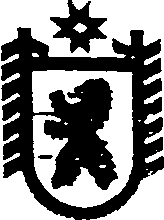 Республика КарелияСОВЕТ СЕГЕЖСКОГО МУНИЦИПАЛЬНОГО РАЙОНАXXIII   ЗАСЕДАНИЕ   VI   СОЗЫВАРЕШЕНИЕот  30  сентября  2015  года   №  191СегежаОб утверждении Стратегии социально-экономического развития Сегежского муниципального района Республики Карелия на период до 2020 годаВ соответствии с Федеральным законом от 28 июля 2014 г. № 172-ФЗ «О стратегическом планировании в Российской Федерации» Совет Сегежского муниципального  района  р е ш и л:1. Утвердить прилагаемую Стратегию социально-экономического развития Сегежского муниципального района Республики Карелия на период до 2020 года» (далее - Стратегия) .2. Установить, что:1) план мероприятий по реализации Стратегии утверждается постановлением администрации Сегежского муниципального района;2) план мероприятий по реализации Стратегии реализуется в пределах средств, предусмотренных на указанные цели в бюджете Сегежского муниципального района на соответствующий финансовый год.3. Контроль за исполнением настоящего решения возложить на главу администрации Сегежского муниципального района И.П. Векслера.4. Обнародовать настоящее решение путем размещения в газете «Доверие» объявления о его принятии с указанием времени и места ознакомления с ним, а также путем размещения официального текста настоящего решения в информационно-телекоммуникационной сети «Интернет» на официальном сайте администрации Сегежского муниципального района  http://home.onego.ru/~segadmin. Глава Сегежского  муниципального района						     С.Ф.ТюковРазослать: в дело, УЭР.Приложениек решению Совета Сегежского муниципального районаот 30 сентября 2015 г. № 191СТРАТЕГИЯ социально-экономического развития Сегежского муниципального района Республики Карелия на период до 2020 годаОбщие положения.Стратегия социально-экономического развития Сегежского муниципального района (далее - Стратегия) разработана в соответствии с требованиями Законом РФ «О стратегическом планировании в Российской Федерации» от 28 июня 2014 г. № 172-ФЗ.Разработчиком Стратегии является Федеральное государственное бюджетное учреждение науки Институт экономики Карельского научного центра Российской академии наук. Стратегия подготовлена на основании муниципального контракта № 244-14 на выполнение научно-исследовательской работы по теме «Разработка стратегии социально-экономического развития Сегежского муниципального района на период до 2020 года» от 5 ноября 2014 г., заключенного по результатам проведения открытого конкурса (протокол заседания Единой комиссии Заказчика от 22 октября 2014 г.).Стратегия  разрабатывалась при активном участии представителей всех заинтересованных представителей местного сообщества – администрации Сегежского муниципального, глав и специалистов администраций городских и сельских поселений  района, предпринимателей, руководителей и представителей градообразующих предприятий, образовательных учреждений, некоммерческих организаций, местных средств массовой информации, социально активных граждан. В рамках разработки проекта Стратегии был проведен ряд семинаров, круглых столов, встреч с общественностью и предпринимателями района. Открытость разработки Стратегии позволила сохранить за жителями района право не только высказывать свое видение будущего района, обозначить наиболее острые проблемы и свои интересы, а также принимать участие в реализации Стратегии.Стратегия характеризуется двумя отличительными особенностями. Во-первых, она не охватывает абсолютно все сферы жизнедеятельности  района, а указывает на главные, наиболее актуальные сферы развития, способствующие достижению поставленной стратегической цели. Во-вторых,  стратегические направления не являются автономными и независимыми друг от друга, а тесно переплетаются и взаимно дополняют друг друга – это единый комплекс действий и мероприятий, ориентированный на реализацию главной стратегической цели.Эти особенности Стратегии реализованы через ряд принципов, которые были заложены в основу работы над Стратегией и при формировании плана мероприятий ее реализации. В качестве таких принципов выступили следующие: фокусировка на решение наиболее острых проблем  района и на создание институтов и условий для долгосрочного развития; опора на существующие сильные стороны района; создание новых преимуществ за счет вовлечения «в оборот» неиспользуемых видов ресурсов и потенциала; открытость и прозрачность процесса разработки документа; увязка мероприятий со стратегическими и программными документами федерального и республиканского уровней; реалистичность и измеримость поставленных целей и задач.Стратегия разработана с учетом основных положений Концепции социально-экономического развития Республики Карелия на период до 2017 года и Стратегии социально-экономического развития Республики Карелия на период до 2020 года.Стратегия состоит из трех разделов – аналитического, стратегического и раздела о приоритетных направления реализации. Стратегия выполняет две важные управленческие функции:1) Выбирает наиболее приемлемый сценарий развития Сегежского муниципального района (далее – район), благоприятный с точки зрения интересов местного сообщества, а также с учетом имеющихся в районе ресурсов, потенциала и возможностей (а также с учетом приемлемых рисков).2) Предлагает обобщенный план действий и комплекс мероприятий, реализация которых позволила бы реализовать выбранный сценарий социально-экономического развития, усилив его конкурентные преимущества и создав условия для сбалансированного долгосрочного роста.Главная стратегическая цель долгосрочного социально-экономического развития района на период до 2020 года, определенная в Стратегии, заключается в обеспечении сбалансированного социально-экономического развития на основе повышения его инвестиционной привлекательности, эффективного использования значительного промышленного потенциала и создания условий для самореализации и повышения предпринимательской активности жителей.В Стратегии определены два приоритетных  направления, которые представлены комплексом мероприятий по их реализации.В Стратегии представлены три сценария социально-экономического развития  района на период до 2020 года (сценарий инерционного развития, сценарий сфокусированного развития и сценарий системных преобразований). Прогноз социально-экономического развития района представлен в соответствии со сценарными условиями. В Стратегии предложена единая система показателей, позволяющая оценить степень реализации выбранного сценария развития, а также степень реализации намеченных мероприятий.Цели, стратегические направления, задачи, а также комплекс мероприятий, отраженных в Стратегии является основой для разработки муниципальных  программ.1. Аналитический блок.1.1. Общая характеристика  районаРайон расположен в центральной части Республики Карелия и граничит на Севере – с Беломорским муниципальным районом, на востоке – с Архангельской областью, на юге – с Медвежьегорским муниципальным  районом, на западе – с Медвежьегорским и Муезерским муниципальными районами.1.1.1  Земельные ресурсы Общая площадь территории района составляет 1072337 га, в том числе покрытая лесом – 46% территории, болота занимают 34% территории, водоемы занимают около 20% территории. Распределение земельного фонда  района характеризуется следующими площадями земель по категориям:1) земли сельскохозяйственного назначения – 2) фонд перераспределения земель – 3) населенных пунктов – 4) земли промышленности, энергетики и пр. – 5) земли лесного фонда – 920199 га;6) земли водного фонда – 7) земли запаса – 1.1.2  Водные ресурсыТерритория района характеризуется развитой гидрографической сетью, входит в состав Восточно-Карельского пояса больших озер и представлена 487 озерами и 9 реками. Наиболее крупными озерами являются Выгозеро, Линдозеро, Уросозеро, Ондозеро, Каменецкое, Кочкомоозеро. Наиболее крупные реки – Онда, Сегежа, Выг, Вожма, Пезега. По территории района проходит трасса Беломорско-Балтийского канала. Развитая гидрографическая сеть с одной стороны усложняет освоение территории района, а с другой, – представляет широкие возможности для развития водного транспорта и туризма.1.1.3 Минеральные ресурсыНа территории  района известны месторождения и проявления более 20 различных видов полезных ископаемых, в том числе: колчеданные и медно-никелевые руды, золото, тальк, нерудные строительные материалы (граниты, гнейсо-граниты, песчано-гравийные материалы), торф. Их наличие создает возможности для развития горнопромышленного комплекса.В частности, на территории  района действует 21 лицензия на право пользования недрами (по состоянию на начало IV кв. 2014 г.):1) строительный камень для производства щебня (8 лицензий);2) блочный камень для производства блоков (1 лицензия);3) песок и песчано-гравийный материал (12 лицензий, в том числе 5 лицензий на геологическое изучение месторождений ПГМ).По результатам проведенных геологоразведочных работ на территории района выявлен ряд месторождений медно-никелевых (Светлоозерское, Вожминское), магнезит-тальковых и хризотил-асбестовых руд. Прогнозные запасы ресурсов позволяют обеспечить промышленную добычу с организацией крупных производств, в том числе: по никелю – 200 тыс. тонн, по тальку – 70 млн. тонн, по магнезиту – 60 млн. тонн, по асбесту – 1,2 млн. тонн.1.1.4 Административный состав С 1 января 2006 г. в соответствии с Федеральным Законом № 131-ФЗ «Об общих принципах организации местного самоуправления»  административный состав Сегежского муниципального района сформирован из 6-ти муниципальных образований – 2-х городских поселений и 4-х сельских поселений. Всего на территории района расположены 36 населенных пунктов (таблица 1). Административный центр района – г. Сегежа (численность жителей 28,1 тыс. человек).Таблица 1. 1.1.5 ТранспортТранспортная сеть  района представлена автомобильными, железными дорогами и водными путями. Протяженность железнодорожный путей составляет – 215 км, водных путей сообщения – 161,5 км. Протяженность сети автомобильных дорог общего пользования района составляет 348,3 км. Плотность автомобильных дорог общего пользования составляет 0,03 км на кв. км. Из общей сети протяженность автомобильных дорог с асфальтобетонным покрытием составляет  (37,6%), с гравийным и щебеночным покрытием – 165,3 км (47,4%), протяженность грунтовых автодорог составляет   (15%). По категориям автодороги распределены следующим образом: IV категория – 89,6 км, V категория – 206,6 км, внекатегорийные автодороги – 52,1 км.Многие дороги с грунтовым покрытием находятся в неудовлетворительном состоянии, существующая сеть автомобильных дорог с твердым покрытием не является удовлетворительной по техническим показателям.Общее количество мостов – 33, общей протяженностью – 782,9 пог. м. Из них капитальные – 7 штук (451,8 пог. м), некапитальные (деревянные, металлодеревянные) – 26 штук (331,1 пог. м).Услуги связи и телекоммуникаций в районе предоставляют Карельский филиал ОАО «Ростелеком», обособленное структурное подразделение Сегежский почтамт УФПС РК, операторы сотовой связи компаний «Мегафон», «МТС», «Билайн», «Теле-2», а также ЗАО «Компания Транстелеком» и ООО «Ситилинк».1.1.6 ЭкономикаЭкономика района характеризуется как малодиверсифицированная и специализируется, преимущественно на двух отраслях промышленного производства -  лесопромышленный комплекс и цветная металлургия – алюминиевая промышленность, а также на сфере торговли и услуг населению. Промышленность района представлена крупными предприятиями, работающими в лесопромышленном комплексе (АО «Сегежский ЦБК», ООО «Сегежская упаковка», ООО «Сегежский ЛДК», ООО «Инвестлеспром – лесозаготовка»), в металлургическом комплексе (цветной металлургии) – ОАО «СУАЛ» филиал «НАЗ-СУАЛ», а также 942 субъекта малого и среднего предпринимательства, большая часть которых работает в сфере торговли.Основными видами производимой промышленной продукции предприятий  района является целлюлоза, бумага и картон, бумажные мешки, древесина необработанная, пиломатериалы и алюминий. Доля этих видов продукции в общем объеме промышленного производства района составляет более 90%.Инфраструктурные отрасли представлены обособленным подразделением Филиал «Карельский» ОАО «ТГК №1» (электроэнергетика) и Сегежской дистанцией пути Октябрьской дирекции инфраструктуры филиала ОАО «РЖД» (железнодорожный транспорт).1.1.7 Социальная сфераСоциальная сфера района представлена муниципальными учреждениями здравоохранения, образования, культуры и социальной защиты. В сфере образования работают 15 дошкольных образовательных учреждений, 8 средних общеобразовательных школ, одна основная общеобразовательная школа, 3 специальных образовательных учреждения для обучающихся с ограниченными возможностями здоровья, детей-сирот и детей, нуждающихся в психолого-педагогической и медико-социальной помощи, 4 учреждения дополнительного образования детей, одно вечернее (сменное) общеобразовательное учреждение.Кроме того, в районе работают Государственное автономное профессиональное образовательное учреждение РК «Северный колледж», а также информационно-методический центр ФГБОУ ВПО «Санкт-Петербургского государственного технологического университета растительных полимеров».Культурно-досуговая сфера района представлена 24-мя учреждениями, среди которых 10 муниципальных библиотек, объединенных в централизованную библиотечную систему, 10 учреждений клубного типа, 2 детских школ искусств, «Музейный центр г. Сегежи» и «Сегежский Центр кино и молодежи».В сфере социальной защиты населения работают 3 муниципальных учреждения социального обслуживания населения: «Центр социального обслуживания граждан и инвалидов», «Центр социальной помощи семье и детям», «Реабилитационный центр для детей и подростков с ограниченными возможностями».Особенностью Сегежского муниципального района является наличие достаточно крупных исправительных учреждений Федеральной службы исполнения наказаний РФ – федеральных казенных учреждений «Следственный изолятор № 2 УФСИН по РК», «Исправительная колония №1 УФСИН по РК», «Лечебное исправительное учреждение № 4 УФСИН по РК»«, «Исправительная колония № 7 УФСИН по РК».1.1.8 ТуризмТуристко-рекреационный потенциал  района характеризуется как значительный, но при этом обладающий определенной спецификой. Его основу составляют развитая гидрографическая озерно-речная сеть и ландшафтные комплексы, создающие благоприятные условия для развития экологического, водно-спортивного и образовательного туризма.Основу для развития экологического туризма составляют 2 памятника природы – болото «Ален 2014» (площадью 149,0 га) и болото «Саворонежское» (площадью 560 га), а также государственный региональный охотничий (зоологический) заказник «Кяминицкий» (общей площадью 20 029 га).Потенциал для развития культурно-исторического туризма представлен 78 объектами культурного наследия, в том числе 8 объектами архитектуры, 22 памятниками и объектами истории, 20 памятниками археологии федерального значения и 18 выявленными объектами археологии.1.2. Демографическая ситуация и миграция населенияОбщая численность населения района составляет 38 928 человек (на 01.01.2014), или 6,1% общей численности населения Республики Карелия, в том числе 18720 – мужчин и 20208 женщин. Плотность населения Сегежского муниципального района составляет 3,6 чел. на кв. км.Во многом из-за напряженной социально-экономической ситуации в Сегежском муниципальном районе наблюдается снижение численности населения как в результате естественной убыли, так и миграционного оттока (таблица (далее -табл.) 2).Таблица 2. Как видно из таблицы 2, за последние пять лет численность постоянного населения района сократилась на 6,7 тыс. чел. или на 16,3 %. Основными причинами уменьшения численности населения стала естественная убыль населения (в 2013 году превышение количества умерших над родившимися составило 189 человек (в 2012 г. – 209 чел.), а также миграционный отток населения (на протяжении последних лет сохраняется устойчивое отрицательное сальдо миграции на уровне 510–540 чел.). Миграционный отток представлен в основном молодежью, которая после окончания общеобразовательной школы уезжает для получения высшего профессионального образования и, как правило, значительная ее часть обратно не возвращается.Отрицательная динамика численности населения является общей тенденцией, как для городского населения, так и сельского населения, проживающего  районе (рисунок (далее - рис.)  1).Более высокой мобильностью и, как следствие, более высокой динамикой снижения численности характеризуется городское население. Сельское население (при его незначительном удельном весе в общей численности населения района) обладает меньшей мобильностью и большей социальной укорененностью в силу как субъективных причин (например, наличия личного подсобного хозяйства), так и объективных (низких доходов для возможности смены места жительства).Основные направления невозвратной миграции населения из Сегежского района – г. Петрозаводск, г. Санкт-Петербург, г. Москва и центральные регионы России. Более 60% мигрантов – молодежь в возрасте от 18 до 30 лет.Размещение населения по территории района характеризуется высокой поляризацией. В г. Сегеже и пгт. Надвоицы, занимающих менее 10% территории района сконцентрировано 93% населения. С точки зрения снижения трудового потенциала в течение ряда лет в  районе наблюдается негативная тенденция снижения рождаемости и численности детей в возрасте 5–18 лет (рис. 2).Причем численность детей снижается более быстрыми темпами, чем общая численность населения (18,2% с 2009 года против 16,3%). Выводы: Напряженная ситуация в сфере демографии и миграции (оттока) населения требует выработки комплекса мер, направленных на снижение социальной напряженности, повышение качества и уровня жизни населения, создание условий для самореализации и «закрепления» молодежи (в том числе с активным участием крупнейших работодателей района), а также выработки дополнительных мер поддержки молодых семей. Отдельным направлением перспективного развития района может быть разработка комплекса мер, направленных на поддержку и развитие сельских поселений.1.3. Оценка ситуации и тенденций развития рынка трудаИз общей численности населения района (38,9 тыс. человек – на 01.01.2014г.) 22,7 тыс. человек – жители в трудоспособном возрасте (58,4% от общей численности населения), 6,4 тыс. – жители моложе трудоспособного возраста (16,5%) и 9,8 тыс. жителей – старше трудоспособного возраста (25,2%). Таким образом, на одного жителя в трудоспособном возрасте приходится 0,7 жителя в возрасте моложе или старше трудоспособного возраста (данный показатель существенно лучше среднего значения аналогичного показателя по Республике Карелия – 0,9).По доле жителей, моложе трудоспособного возраста, в общей численности населения  район характеризуется несколько худшими показателями, чем в среднем по республике (16,5% – в  районе против 17,1% – в среднем по Республике Карелия). Причем наблюдается долгосрочная тенденция постепенного снижения доли населения моложе трудоспособного возраста, связанная с миграционным оттоком молодежи из района. Поэтому с точки зрения увеличения потенциала рынка труда актуальной задачей является выработка мер, направленных на «удержание» молодежи в районе.Также доля жителей старше трудоспособного возраста в общей численности населения в  районе несколько выше, чем в среднем по Республике Карелия (25,2% – в  районе и 24,7% – в среднем по республике).Подобные соотношения не в пользу района отражаются на более высоком (чем в среднем по Карелии) объеме социальных обязательств бюджета, с одной стороны, и ограничениях по объему производства добавленной стоимости, с другой стороны.На 01.01.2014г. численность занятых в экономике  района составила 15050 человек, или 38,7% от общей численности населения района (табл. 3). По показателю численности населения, занятого в экономике, район существенно уступает среднереспубликанским показателям (38,7% – в  районе и 47,5% – в среднем по Республике Карелия). Такая существенная разница связана с неблагоприятной структурой трудовых ресурсов в районе, а также с высоким уровнем нерегистрируемой (неофициальной и скрытой) безработицы. О высоком уровне скрытой безработицы можно судить, сопоставив между собой показатели численности занятых в экономике и показатели официального регистрируемого уровня безработицы.Как показатель численности занятых в экономике в районе существенно хуже среднереспубликанского значения, так и официальный уровень безработицы в районе оказывается выше, чем среднереспубликанский уровень (3,3% от численности экономически активного населения в  районе против 2,1% в среднем по Республике Карелия).Табл. 3. Ситуация с занятостью населения в моногородах  района (г. Сегеже и пгт. Надвоицы) довольно существенно различается, что может сказываться на ситуации социальной напряженности. Так, в г. Сегеже численность занятых составляет 40,0% от общей численности населения города, в то время как в пгт. Надвоицы данный показатель ниже и составляет 35,8%, что ниже среднего значения по району.В  районе наблюдается крайне неравномерная ситуация по уровню безработицы в разрезе населенных пунктов (табл. 4). Наиболее высокий уровень безработицы наблюдается в пгт. Надвоицы и пос. Идель, и связан с проблемами на градообразующих предприятиях и компаниях.Табл. 4. По состоянию на 01.01.2014 года в центре занятости населения  района были зарегистрированы 205 вакантных рабочих места (193 на 01.01.2013 г.). Напряженность на регистрируемом рынке труда (нагрузка ищущих работу граждан на одну вакансию) составила 4,0 человека / вакансию (по состоянию на 01.01.2013 г. – 3,1 человека / вакансию).Динамика численности экономически активного населения и численности занятых в экономике района представлена на рис. 3. При общей тенденции снижения общей численности населения в районе в последние три года наметилась тенденция замедления падения и постепенного роста численности экономически активного населения. Тем не менее, численность занятого населения продолжает снижаться. Это происходит в том числе за счет высвобождения работников, занятых на градообразующих предприятиях района – АО «Сегежском ЦБК» и ОАО «СУАЛ» филиал «НАЗ-СУАЛ». В частности, за последние 5 лет численность работников на этих двух предприятиях сократилась на 25% (с 3465 человек в 2009 году до 2602 человек на 01.01.2014). При этом предложение новых рабочих мест в районе существенно отстает от спроса на новые вакансии на рынке труда. Также наблюдается несоответствие предлагаемых новых вакансий квалификационным характеристикам трудовых ресурсов, высвобождаемых на ключевых градообразующих предприятиях  района – АО «Сегежском ЦБК» и ОАО «СУАЛ» филиал «НАЗ-СУАЛ».Выводы: сложившаяся структура трудовых ресурсов Сегежского муниципального района характеризуется как достаточно благоприятная (почти 60% приходится на население в трудоспособном возрасте). Тем не менее, существуют проблемы и вызовы обеспечения занятости высвобождаемых трудовых ресурсов и достаточно высокого уровня безработицы в моногородах – г. Сегеже и пгт. Надвоицы, что требует выработки мер социальной адаптации, повышения квалификации и переподготовки высвобождаемых кадров в сочетании с мерами по созданию новых рабочих мест.1.4. Оценка уровня и качества жизни населения1.4.1 Образование Система образования  района представлена семью типами муниципальных образовательных учреждений, которые обеспечивают доступность образовательных услуг для всех категорий населения. В районе работают 15 дошкольных образовательных учреждений, 9 общеобразовательных учреждений, специальное (коррекционное) образовательное учреждение для обучающихся, воспитанников с ограниченными возможностями здоровья, образовательное учреждение для детей-сирот и детей, оставшихся без попечения родителей, 4 учреждения дополнительного образования детей, образовательное учреждение для детей, нуждающихся в психолого-педагогической и медико-социальной помощи и вечернее (сменное) общеобразовательное учреждение.В сфере среднего специального образования на территории района функционируют ГОУ СПО « Северный колледж». В сфере высшего образования – информационно-методический центр ФГБОУ ВПО «Санкт-Петербургского государственного технологического университета растительных полимеров».В целом на 01.01.2014г. в муниципальных общеобразовательных учреждениях Сегежского района обучалось 4192 человек, из них в городских школах – 3944 человека, в сельских – 248 человека.Загруженность дошкольных образовательных учреждений составляет более 100% (в частности, по итогам 2013 года доля детей в возрасте 1-6 лет, получающих дошкольную образовательную услугу и (или) услугу по их содержанию в муниципальных образовательных учреждениях в общей численности детей данного возраста составляет 84,7%). Между тем, загруженность средних общеобразовательных учреждений составляет в среднем около 80%.На протяжении ряда последних лет администрацией района ведется работа по реструктуризации сети муниципальных образовательных учреждений с целью оптимизации их работы и расходов на их содержание без сокращения услуг, оказываемых учреждениями. В частности, в 2013 г. была проведена реорганизация МКОУ «Центр психолого-медико-социального сопровождения г. Сегежи» путем присоединения к нему муниципального казенного образовательного учреждения дополнительного профессионального образования (повышения квалификации) «Информационно-методический центр Сегежского муниципального района».С целью повышения качества образовательных услуг населения регулярно осуществляется работа по повышению квалификации и переподготовке педагогических кадров на базе Института повышения квалификации работников образования (г. Петрозаводск) (в 2013 г. 89 педагогических работников прошли переподготовку), осуществляется работа районных методических объединений, проводятся учебные семинары и конкурсы профессионального мастерства. Вместе с тем, серьезные опасения вызывает тенденция старения педагогических кадров и сокращения числа молодых педагогов. За последние пять лет доля педагогических работников общеобразовательных школ, достигших пенсионного возраста, фактически удвоилась.С целью расширения направлений развития и познавательной деятельности детей в дошкольных учреждениях и школах района разрабатываются и внедряются профильные учебно-образовательные и прикладные курсы по следующим направлениям: театральная деятельность (в двух дошкольных и 3-х средних общеобразовательных учреждениях г. Сегежи и одном общеобразовательном учреждении пгт. Надвоицы); музейная педагогика (в двух средних общеобразовательных учреждениях пгт. Надвоицы и п. Идель); экологическая деятельность (в 2-х дошкольных и двух средних общеобразовательных учреждениях г. Сегежи и пгт Надвоицы); художественно-эстетическое воспитание (в двух дошкольных и двух средних общеобразовательных учреждениях г. Сегежи); физкультурно-оздоровительная деятельность (в двух дошкольных и 5-ти средних общеобразовательных учреждениях г. Сегежи, пгт. Надвоицы и п. Валдай); национально-региональный компонент (в 5-ти дошкольных и двух средних общеобразовательных учреждениях г. Сегежи и пгт. Надвоицы).Расходы муниципального бюджета на сферу образования в 2013 году составили 548,7 млн. рублей Удельный вес расходов на образование в структуре расходной части бюджета в 2013 г. составил 69,9 %.Актуальной задачей в сфере образования является реконструкция и ремонт ряда образовательных учреждений района. В частности, 6,7% дошкольных образовательных учреждений, находящихся в муниципальной собственности, требуют капительного ремонта и находятся в аварийном состоянии.1.4.2 Социальное обслуживаниеВ сфере социального обслуживания и соцзащиты населения осуществляют деятельность 3 муниципальных учреждения – «Центр социального обслуживания граждан и инвалидов», «Центр социальной помощи семье и детям», «Реабилитационный центр для детей и подростков с ограниченными возможностями». Финансирование этих учреждений осуществляется в рамках переданных государственных полномочий за счет средств субвенции, размер которых в 2013 г. составил 37,6 млн. рублей.Объем услуг, предоставленных муниципальными учреждениями социального обслуживания района, по категориям получателей услуг представлен в табл. 5. Всего в 2013 году учреждениями социального обслуживания предоставлены услуги 15221 человеку (или 38,1% от общей численности населения района).Табл. 5. Объем услуг, предоставленных муниципальными учреждениями социального обслуживания  района в 2013 году, по категориям получателей услуг распределяется следующим образом: обслужено 8186 человек пожилого возраста (в 2012 г. – 5144 чел.), 1621 инвалид трудоспособного возраста (в 2012 г. – 672 чел.), 150 детей с ограниченными возможностями (2012 г. – 136 детей) и 5264 человека (включая детей), попавших в трудную жизненную ситуацию (в 2012 г. – 8312 чел.).Гражданам предоставляются следующие виды социальной помощи: стационарное и полустационарное обслуживание, обслуживание на дому и срочная (разовая помощь).1.4.3 Система здравоохранения и медицинских услуг населению.Система здравоохранения Сегежского муниципального района представлена ГБУЗ «Сегежская центральная районная больница». На уровне городских и сельских поселений система здравоохранения представлена следующими структурными подразделениями:1) Районной поликлиникой по обслуживанию взрослого населения в г. Сегежа, детской поликлиникой, поликлиникой № 2 в пгт. Надвоицы, женской консультацией2) Стационарными подразделениями (г. Сегежа и пгт Надвоицы);3) Дневными стационарами и стационарами на дому (г. Сегежа и пгт Надвоицы);4) Врачебной амбулаторией (п. Валдай);5) Фельдшерско-акушерскими пунктами (п. Полга, п. Олений, п. Вача, п. Пертозеро, п. Идель, п. Попов Порог, п. Волдозеро, п. Каменный Бор, п. Кочкома, п. Чёрный Порог)6) Домовыми хозяйствами первой помощи (п. Вожмогора, п. Вожмоозеро, п. Кяргозеро, п. Табой порог, ст. Сумеричи, п. Верхний, д. Надвоицы).Укомплектованность системы здравоохранения Сегежского муниципального района врачами и средним медицинским персоналом в среднем составляет 76,5%, в том числе в организациях здравоохранения района работает (на 01.01.2014) 101 врач (укомплектованность 69%) и 307 работников среднего медицинского персонала укомплектованность 84%). На протяжении последних 5-ти лет процент укомплектованности медицинским персоналом остается, фактически, на одном уровне. Тем не менее, основной необходимый набор медицинских услуг населению предоставляется в полном объеме.1.4.3 Культурно-досуговая сфера В данной сфере деятельности работает 24 учреждения. Основными организациями в сфере культуры в районе являются: муниципальное бюджетное учреждение «Сегежский районный Центр культуры и досуга»; муниципальное бюджетное образовательное учреждение дополнительного образования детей «Детская школа искусств г. Сегежи»; муниципальное бюджетное образовательное учреждение дополнительного образования детей «Детская школа искусств пгт Надвоицы»; муниципальное бюджетное учреждение «Сегежский Центр кино и молодежи» в г. Сегежа; муниципальное бюджетное учреждение «Культурно-досуговое объединение Надвоицкого городского поселения»; муниципальное бюджетное учреждение «Сегежская централизованная библиотечная система».В домах культуры и сельских клубах района работает более 100 различных досуговых объединений и коллективов самодеятельного творчества, 8 из которых имеют высокие звания «народных» или «образцовых» самодеятельных коллективов. В работе клубных и творческих объединений принимает участие около 1800 человек. Ежегодно проводятся более 1700 культурно-досуговых мероприятий (в 2013 г. – 1740). Регулярные выставки организуются муниципальным учреждением «Музейный центр г. Сегежи» (в 2013 г. организовано 19 выставок различной тематической направленности). В районе работают 10 муниципальных библиотек, объединенных в централизованную библиотечную систему. Охват населения библиотечным обслуживанием в  районе составляет 64,5%. Дополнительное образование в культуре представляют две детские школы искусств, где обучается 650 детей и подростков, что составляет 15,5 % от общего числа учащихся образовательных школ. Также в районе работают две детско-юношеские спортивные школы.На территории района расположены и работают следующие объекты инфраструктуры для физической культуры и спорта – ООО «Дворец спорта» (г. Сегежа), спортивный комплекс в пгт Надвоицы, спортивный комплекс ДЮСШ №1, универсальные спортивные залы и плоскостные спортивные сооружения при средних общеобразовательных учреждениях, ГОУ СПО «Северный колледж», районный стадион и освещенная лыжная трасса в г. Сегеже и др.Расходы муниципального бюджета на культуру в 2013 году составили 42,05 млн. рублей Удельный вес культуры в структуре расходов бюджета в 2013 г. составил 5,02 %.1.4.4 Оценка изменения уровня жизни и доходов населенияДоходы населения (прежде всего, как номинальный, так и реальный уровень заработной платы на одного работника) в  районе характеризуются положительной динамикой за последние 5 лет (рис. 4).Причем среднемесячная заработная плата на одного работника в  районе в 2013 году (27372,6 руб.) была выше аналогичного среднереспубликанского показателя (20274,9 руб.). По сравнению с другими муниципальными образованиями Республики Карелия, которые также имеют на своей территории монопрофильные населенные пункты, среднемесячная заработная плата в  районе в 2013 г. была выше на 4,2%, чем Костомукшском городском округе (26279,9 руб.), и на 53,2% выше, чем в Кондопожском муниципальном районе (17864,9 руб.).Несмотря на более благоприятное положение  района по показателю средней заработной платы на одного работника, индекс стоимости жизни, показывающий динамику материального благосостояния населения под влиянием изменения цен, в г. Сегеже выше среднероссийского уровня, а также выше, чем в среднем по Республике Карелия и по сравнению, например с г. Петрозаводском и г. Костомукшей (табл. 6).Табл. 6. В частности, высокое значение индекса стоимости жизни частично нивелирует те преимущества, которыми  район обладает в плане более высоких показателей среднемесячной заработной платы работников, а с учетом тенденции роста индекс может оказывать влияние на миграционный отток населения из района. В частности, даже при некотором снижении индекса стоимости жизни по Республике Карелия в 2013 году, данный показатель в  районе все равно был выше среднереспубликанского уровня.Помимо показателей доходов населения и индекса стоимости жизни важным показателем, характеризующим уровень жизни населения, является показатель обеспеченности жильем.Так, по общей площади жилых помещений, приходящихся на одного жителя,  район опережает среднереспубликанские значения, а также значения данного показателя по сравниваемым муниципальным образованиям (г. Петрозаводском, Кондопожским муниципальным районом и Костомукшским городским округом) (рис. 5). По итогам 2013 г. в  районе на одного жителя приходилось 26,7 кв.м общей жилой площади (в г. Петрозаводске значение данного показателя составило 23,3 кв.м / чел., в Костомукшском городском округе – 20,7 кв. м / чел., а в Кондопожском районе – 24,4 кв. м / чел.). Общий размер жилищного фонда  района составляет 1039 тыс. кв. м общей площади.Между тем, несмотря на достаточно высокую степень обеспеченности населения жильем в  районе, темпы обновления жилищного фонда значительно ниже, чем в сравниваемых муниципальных образованиях. Так, в 2013 г. доля населения  района, которое улучшило свои жилищные условия, составила 2,06% (в г. Петрозаводске – 3,98%, в Костомукшском городском округе – 8,7%, в Кондопожском районе – 3,5%).1.4.5 Жилищно-коммунальное хозяйство. В сфере жилищно-коммунальной инфраструктуры  района работают 13 коммунальных и управляющих компаний, функционирует более 20 ТСЖ. Наиболее крупными являются ООО «ПКХ Водоснабжение», ООО «ПКХ Водоотведение», ООО «Сегежский жилищно-коммунальный сервис», ОАО «КЭСК», ОАО «Карелгаз», ООО «Межмуниципальная жилищно-коммунальная организация», МБУ «Скважина-Недра». Наиболее крупными управляющими компаниями являются ООО «УК Дом», ООО «УК Дом1», ООО «ЖЭО», ООО «Жилсервис» (все работают на территории Сегежского городского поселения).Основными проблемами в сфере ЖКХ, влияющими на качество жизни населения и его удовлетворенность жилищно-коммунальными услугами, являются следующие:1) Около половины многоквартирных домов (главным образом, в г. Сегеже и пгт. Надвоицы) характеризуются уровнем физического износа более 80%;2) Высокий уровень износа объектов жилищно-коммунальной инфраструктуры – объектов теплоснабжения, водоснабжения, водоотведения, электроснабжения – более 60 %;3) Отсутствие достаточный средств у организаций ЖКХ на проведение капитального ремонта, в сочетании с ростом задолженности населения за потребленные услуги ЖКХ (ввиду опережающего роста тарифов и низкой платежеспособности населения);4) отсутствие достаточных средств в бюджете Сегежского городского поселения на переселение граждан из аварийного жилищного фонда и жилищного фонда с высоким уровнем износа, на выполнение работ по разработке проектно-сметной документации и проведение работ по реконструкции объектов коммунальной инфраструктуры.Выводы: население района в достаточной степени обеспечено объектами социальной сферы (образования, здравоохранения, культуры и социального обеспечения). Тем не менее, требуется улучшение материально-технической базы учреждений социальной сферы, а также ремонт и реконструкция более чем 10 % зданий учреждений социальной сферы в связи с их аварийным состоянием. Также сохраняется проблема обеспечения социальной сферы квалифицированными кадрами, а также проблема привлечения дополнительного (внебюджетного) финансирования данной сферы.По ключевым показателям, характеризующим уровень жизни населения, ситуация в районе складывается несколько лучше, чем в среднем по Республике Карелия и в сравниваемых муниципальных образованиях. Тем не менее, такая ситуация недостаточно устойчива и без выработки дополнительных мер, направленных на повышение уровня жизни населения, она может достаточно быстро измениться в негативную сторону. В частности, предпосылками этому могут служить более высокий индекс стоимости жизни населения, а также низкие темпы обновления и высокий износ жилищного фонда и жилищно-коммунальной инфраструктуры. Перспективным направлением развития жилищного строительства в районе следует рассматривать новые возможности по развитию индивидуального жилищного строительства с использованием продукции ООО «Пеностек Норд» (стройматериалов на основе вспененного стекла).1.5 Оценка бюджетной обеспеченности районаСитуация с бюджетом  района в последние несколько лет характеризуется как недостаточно устойчивая. Пониженная устойчивость бюджета связана, прежде всего, превышением расходов над доходами и с наличием бюджетного дефицита (с 2012 г. наблюдается рост бюджетного дефицита, который в 2013 г. составил 10,6 млн. рублей) (рис. 6). В 2013 г. доходная часть бюджета составила 826,1 млн. рублей, в то время как расходная часть составила 836,7 млн. рублей.Несмотря на то, что в  районе расположены одни из крупнейших промышленных предприятий Республики Карелия, на бюджет района они прямого влияния не оказывают, только лишь опосредованное – через налог на доходы физических лиц (доходы, получаемые населением в виде заработной платы), а также через платежи при пользовании природными ресурсами (плата за негативное воздействие на окружающую среду).Основу собственных налоговых доходов бюджета составляют поступления по налогу на доходы физических лиц (рис. 7). Их доля составляет 68,5% (по итогам 2013 г.) от общих налоговых и неналоговых поступлений в бюджет и характеризуется положительной динамикой роста. Плата за негативное воздействие на окружающую среду составляет всего лишь 2,6% от общих налоговых и неналоговых поступлений и не имеет определяющего значения для бюджета.Наряду с налогом на доходы физических лиц, определяющее значение для муниципального бюджета имеют налоги на совокупный доход (единый налог на вмененный доход на отдельные виды деятельности, единый сельскохозяйственный налог и единый налог в связи с применением патентной системы налогообложения). Но их доля существенно уступает сборам по НДФЛ и составляет немногим более 8% от общих налоговых и неналоговых поступлений в бюджет. Тем не менее, данный источник доходов бюджета имеет значительный потенциал роста при условии создания благоприятных условий в районе для развития малого и среднего предпринимательства, а также противодействия незаконному предпринимательству.Третье место по доле в структуре собственных налоговых и неналоговых доходов в районный бюджет составляют доходы от оказания платных услуг и компенсации затрат государства (7,6% от собственный доходов). Доля доходов от продажи материальных и нематериальных активов (муниципального имущества и земельных участков) в 2013 г. составила 5,9%. Тем не менее, данный вид доходов нельзя рассматривать как долговременный и объем поступлений по данной статье может существенно различаться год от года.Значительный потенциал роста имеют доходы от использования муниципального имущества, включающие в себя проценты, полученные от предоставления бюджетных кредитов и доходы, получаемые от арендной либо иной платы. Тем не менее, их доля в 2013 г. составила всего 3,7%. За последние 5 лет наблюдается устойчивая тенденция снижения поступлений по данной статье, которая может отражать, во-первых, снижение спроса на использование (аренду) муниципального имущества, во-вторых, снижение числа высоколиквидного имущества в результате его реализации. Поэтому требуется выработка мер, направленных на мобилизацию доходов от использования муниципального имущества и повышение эффективности использования имущества.Доля государственной пошлины и поступлений по штрафам и санкциям в структуре собственных доходов бюджета района составляет, соответственно, 2,4 % и 1,3 %.Несмотря на многолетнюю положительную динамику собственных налоговых и неналоговых доходов, их доля все равно остается крайне недостаточной для обеспечения устойчивости муниципального бюджета (рис. 8–9). В частности, их доля составляет немногим более 40 % об общего объема доходов бюджета  района. Доля безвозмездных поступлений (дотаций, субсидий, субвенций и межбюджетных трансфертов) составляет около 60 % (в 2013 г. их общий объем составил 490,4 млн. рублей). Правда почти 80 % из общего объема безвозмездных поступлений из бюджетов других уровней бюджетной системы РФ составляют субвенции на выполнение передаваемых на муниципальный уровень полномочий. 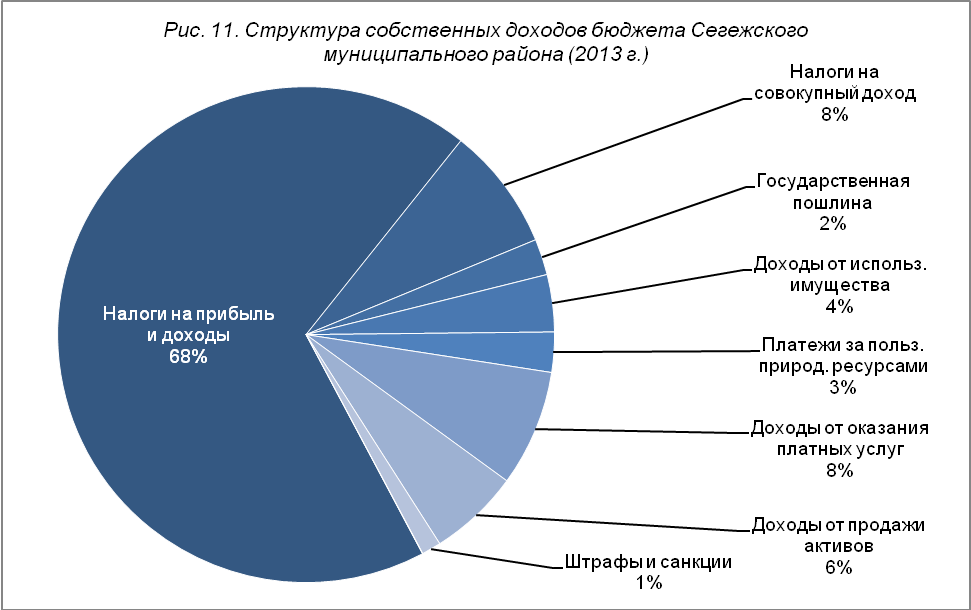 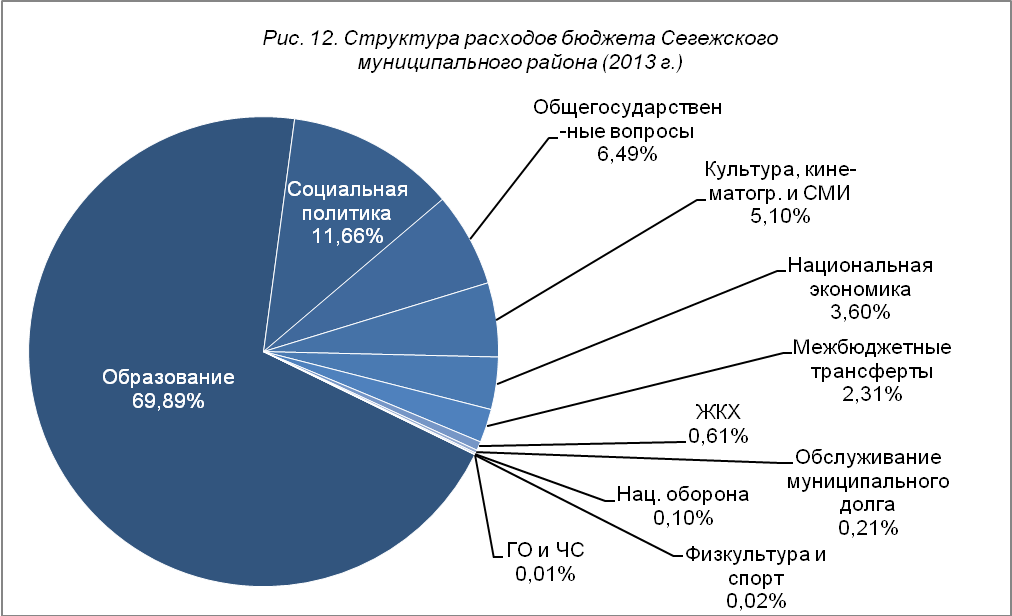 Из общего объема безвозмездных поступлений субсидии составляют всего 21,8 %, в том числе на субсидии на поддержку малого и среднего предпринимательства приходится всего 1,4 % (или 6,9 млн. рублей из 490,4 млн. рублей), что крайне недостаточно для формирования устойчивой и эффективной системы поддержки развития малого и среднего предпринимательства в районе.Анализ структуры доходов (собственных доходов) и расходов  района показывает, что они в целом аналогичны структуре доходов и расходов подавляющего большинства бюджетов муниципальных районов Республики Карелия (рис. 11–12). Тем не менее, повышение устойчивости бюджетной политики в районе требует выработки комплекса мер, направленных на мобилизацию доходов по ряду направлений (поступлений по налогам на совокупный доход и доходов от использования муниципального имущества).Структура расходов бюджета характеризуется как социально ориентированная. Но, тем не менее, такая социальная ориентированность направлена лишь на обеспечение текущих потребностей и расходов, связанных с функционированием отраслей социального сектора. Так, более 80% всех расходов бюджета идет на содержание и функционирование системы образования и социальной политики (рис. 12). Между тем, некоторые отрасли социального сектора характеризуются крайне низкой долей в общем объеме расходов бюджета. Например, физическая культура и спорт, которые рассматриваются в качестве одного из ключевых приоритетов при переходе к бюджету, ориентированному на развитие человеческого потенциала, приходится всего 0,02 %, или 164,4 тыс. рублей (по итогам 2013 года). С целью повышения эффективности бюджетных расходов (в частности, касающиеся рассмотренных выше статей расходов) могут быть разработаны комплексы мероприятий, направленные на развитие системы образования с активным привлечением в этот процесс работодателей района и градообразующих предприятий, совмещение образовательных мероприятий и мероприятий в сфере физической культуры и спорта (с целью привлечения дополнительных ресурсов, направленных на развитие человеческого потенциала).Выводы: Бюджетная политика в районе характеризуется как недостаточно устойчивая (особенно на уровне бюджетов поселений, испытывающих хронический дефицит средств) и характеризуется достаточно низким уровнем самообеспеченности бюджета собственными налоговыми и неналоговыми доходами. Улучшение ситуации требует выработки комплекса мер по повышению уровня самообеспеченности муниципального бюджета собственными налоговыми доходами, а также по мобилизации неналоговых доходов.Деятельность крупнейших промышленных предприятий, расположенных в  районе, оказывает влияние на местный бюджет лишь через заработную плату (и, соответственно, через начисления на фонд заработной платы и НДФЛ), выплачиваемую работникам. Следовательно, основным направлением роста доходов в бюджет является выработка комплекса мер, связанных с созданием на градообразующих предприятиях и в экономике района в целом высокооплачиваемых рабочих мест.Также для повышения уровня самообеспеченности бюджета собственными доходами требуется выработка комплекса мероприятий, направленных на мобилизацию поступлений по налогам на совокупный доход и доходов от использования муниципального имущества. В первом случае, главной задачей является создание благоприятных условий для развития малого и среднего бизнеса в районе, а также реализация мер по снижению «теневого» сектора в сфере малого и среднего бизнеса. Во втором случае, требуется повышение ликвидности муниципального имущества (прежде всего, земли) и эффективности его использования.Для повышения эффективности бюджетных расходов (в частности, касающиеся рассмотренных выше статей расходов) могут быть разработаны комплексы мероприятий, направленные на развитие системы образования с активным привлечением в этот процесс работодателей района и градообразующих предприятий, совмещение образовательных мероприятий и мероприятий в сфере физической культуры и спорта (с целью привлечения дополнительных ресурсов).1.6. Оценка состояния и тенденций развития экономики  районаПо данным Межрайонной инспекции Федеральной налоговой службы № 2 по Республике Карелия на начало 4 квартала 2014 г. на территории района работали 625 юридических лиц различных организационно-правовых форм и форм собственности. Из них 293 – субъекты малого и среднего предпринимательства.Ключевыми промышленными предприятиями Республики Карелия являются: АО «Сегежский ЦБК», ОАО «СУАЛ» филиал «НАЗ-СУАЛ», обособленное подразделение Филиал «Карельский» ОАО «Территориальная генерирующая компания №1», ГУП РК «Мост» Сегежское ДРСУ, обособленное подразделение Сегежский электросетевой участок ОАО «Прионежская сетевая компания».Объем отгруженных товаров (работ, услуг) собственного производства, произведенных предприятиями  района в 2013 г. составил 14,5 млрд. рублей (рис. 13). При этом в связи с экономическими проблемами на градообразующих предприятиях объем отгруженных товаров снижается, начиная с 2011 года. Доля предприятий  района в общем объеме отгруженной продукции (работ, услуг) Республики Карелия составляет 12,3 %. Данный показатель фактически в 2 раза превышает показатель доли населения района в общей численности населения Республики Карелия (6,1 %). Поэтому экономика  района имеет исключительную важность для республики, обеспечивая производство значительного объема добавленной стоимости.Тем не менее, доля объема отгруженной продукции, произведенной предприятиями района, в общем объеме отгруженной продукции Республики Карелия на протяжении последних пяти лет сокращается, что может говорить о тенденции постепенного смещения полюсов экономического развития в экономике республики на другие муниципальные образования. Для сохранения за районом статуса одного из ключевых центров экономического развития необходима выработка комплекса мер, направленных на стимулирование в районе экономической активности, развитие малого и среднего предпринимательства, а также реализация проектов по модернизации и стимулированию развития градообразующих предприятий в моногородах г. Сегеже и пгт. Надвоицах.Индекс промышленного производства в  районе последние 3 года наблюдался на более низком уровне, чем в среднем по Республике Карелия и по сравнению со среднероссийским уровнем (рис. 14). Это также связано с тем, что объемы производства на градообразующих предприятиях района (особенно ОАО «СУАЛ» филиал «НАЗ-СУАЛ» и АО «Сегежский ЦБК»), начиная с 2011 года, носили неустойчивый характер. В частности, со 2 полугодия 2011 года было приостановлено финансирование работ по инвестиционным проектам ЗАО «Инвестлеспром», (АО «Сегежский ЦБК»), а также произошло сокращение производства первичного алюминия и частичное закрытие электролизного производства на Надвоицком алюминиевом заводе. Хотя в 2014 году и была обеспечена бесперебойная работа предприятий (в т.ч. на АО «Сегежский ЦБК» поменялся собственник – им стало ООО «ЛесИнвест», дочерняя структура ОАО «АФК Система»), но в объемах существенно меньших по сравнению с потенциальной производственной мощностью предприятий.Одним из результатов  приостановки инвестиционных проектов на градообразующих предприятиях, а также сокращения капиталовложений в модернизацию и обновление основных производственных фондов стало снижение объемов инвестиций в основной капитал в  районе. В частности, в 2013 году объем инвестиций сократился вдвое по сравнению с 2011 и 2012 гг. и составил всего 500 млн. руб. (рис. 15).Между тем, на графике (рис. 15) видно, что снижение инвестиционной активности района наблюдается уже на протяжении последних четырех лет (с 2010 года). Доля  района в общем объеме инвестиций в основной капитал в Республике Карелия за это время снизилась с 5,2 % до 1,7 %. При сохраняющейся доле предприятий  района в общем объеме отгруженной продукции собственного производства Республики Карелия, равной 12,3 %, постоянно снижающаяся доля района в общереспубликанском объеме инвестиций, показывает, что предприятиями района не осуществляются инвестиции в реновации и обновление основных фондов в должном объеме. Поэтому без восстановления объемов инвестиций в основной капитал на уровне 1,0–1,5 млрд. рублей в год в ближайшие 3–4 года (по мере амортизации и износа основных фондов) следует ожидать быстрого снижения объемов производства и, соответственно, доли  района в общереспубликанских производственных показателях. Для улучшения ситуации (помимо активных действий собственников и руководства градообразующих предприятий района) необходима выработка комплекса мер на долго- и среднесрочный период, направленных по повышение инвестиционной привлекательности района, создание инструментов поддержки и сопровождения инвестиционных проектов, подготовку инвестиционных площадок и создание инфраструктуры для размещения инвестиционных проектов.Достаточно сложная ситуация в районе складывается с сальдированным финансовым результатом деятельности крупных и средних предприятий. В частности, в течение последних пяти лет сохраняется убыточность ключевых предприятий района (рис. 16.). В 2013 году сальдированный результат работы предприятий в районе составил –148 млн. рублей.Тем не менее, по сравнению с 2011 годом убыток уменьшился в 11 раз (с –1644,5 млн. руб.). Это также связано, главным образом, со сворачиванием инвестиционных проектов градообразующими предприятиями района, с одной стороны, и сворачиванием (приостановкой) их производственной деятельности в 2012–2013 гг., с другой стороны. Прежде всего, это касается ОАО «СУАЛ» филиал «НАЗ-СУАЛ», объем производства продукции которого снизился в 2013 г. по сравнению с 2011 г. в 2,5 раза (рис. 17). Так, как видно из диаграммы на рис. 17, объем производства алюминия на ОАО «СУАЛ» филиал «НАЗ-СУАЛ»  снизился с 71,5 тыс. тонн в 2011 году до 28,3 тыс. тонн в 2013 году. Кроме того, в течение этих трех лет произошли довольно существенные сокращения численности работников на предприятии – с 1018 человек в 2011 году до 582 человек в 2013 году, что оказало влияние на повышение социальной напряженности в пгт. Надвоицы и отнесение в 2014 году поселка к первой категории монопрофильных населенных пунктов Российской Федерации с наиболее острой социально-экономической ситуацией. Тем не менее, данный факт обеспечил возможность привлечения дополнительных инвестиционных ресурсов из Фонда развития моногородов на создание инфраструктуры для размещения новых производств и инвестиционных проектов. Одним из таких объектов стала площадка промышленного  парка пгт. Надвоицы.Объемы производства отдельных видов продукции предприятий лесопромышленного комплекса  района отражены в табл. 7.Табл. 7. В течение последних 5-ти лет наблюдается снижение объемов производства древесины необработанной (с 2009 года объем производства снизился в 1,9 раза). В то же время, в 2013 году существенно выросли объема производства пиломатериалов. Доля предприятий района в общереспубликанском объеме производства пиломатериалов составила 13,2% по итогам 2013 года. Основной объем производства приходится на пиломатериалы продольно распиленные, производимые ООО «Сегежский ЛДК».Устойчивый рост в последние три года наблюдается по основным видам продукции целлюлозно-бумажного производства (АО «Сегежский ЦБК») – целлюлозы, бумаги и картона, бумажных мешков.Объем ввода в эксплуатацию площади жилых домов в  районе в 2013 году составил 947 кв. м, или 0,4 % в общем объеме ввода в эксплуатацию жилья в Республике Карелия (рис. 18). Объем выполнения подрядных строительных работ в районе также характеризуется крайне незначительными показателями – всего 19 млн. рублей в 2013 году, или 0,12 % от общего объема выполненных работ по виду деятельности «Строительство» в Республике Карелия. Это крайне низкие показатели по сравнению с другими муниципальными районами Республики Карелия, характеризующие недостаточность ввода нового жилья и объема строительных работ для капитального и текущего ремонта жилищного фонда. В результате наблюдается старение и ускоренный износ жилищного фонда, что в течение ряда лет может отразиться на существенном снижении качества жизни населения района. Поэтому в данном направлении требуется разработка комплекса мер, направленных на активизацию жилищного строительства, улучшение жилищных условий населения и увеличение объема выполнения строительных подрядных работ.В  районе наблюдается рост розничного товарооборота (впрочем, как и практически во всех муниципальных образованиях Республики Карелия). Причем наблюдается его положительная динамика как в номинальном, так и в реальном исчислении (рис. 19). Рост розничного товарооборота связан с ростом доходов населения в последние 6–7 лет. Тем не менее, по результатам 2014 года ожидается его снижение, которое продолжится и в 2015 году, связанное с эскалацией экономического кризиса в Российской Федерации и снижением реальных доходов населения (которые уже на начало декабря 2014 года составило 5,5 % по сравнению с аналогичным периодом 2013 года).Кроме того, при доле населения района в общей численности населения Республики Карелия, равной 6,1 % (по данным на 01.01.2014 г.), доля района в общереспубликанском показателе объемов розничного товарооборота составляет всего 4,3 % (рис. 20). Это говорит о недостаточном уровне развития сектора экономики, ориентированного на обслуживание потребительского рынка в районе (торговли, сферы общественного питания, сферы платных услуг населению), а также (возможно) о значительной доле «теневого» сектора в этой сфере бизнеса. Данный вывод подтверждается также данными, характеризующими объем платных услуг населению в расчете на одного жителя  района, который более существенно ниже аналогичного среднереспубликанского показателя (рис. 21).Так, общий объем платных услуг населению в районе в 2013 году составил 647,5 млн. рублей и увеличился по сравнению с 2009 годом в 2 раза (за этот же период общий объем платных услуг населения по Республике Карелия увеличился в 1,6 раза). Но сравнение показателей объема платных услуг в расчете на одного жителя показывают совершенно иную реальную ситуацию. В частности, объем платных услуг в расчете на одного жителя в районе в 2,4 раза ниже аналогичного среднереспубликанского показателя (в  районе – 16632,4 руб./ чел., в то время как в среднем по Республике Карелия – 39555 руб./чел.). Это также говорит, во-первых, о недостаточном уровне развития сферы платных услуг населению, а также о низком качестве предоставляемых платных услуг населению.В результате недостаточного уровня развития потребительского сектора экономики в районе население, фактически, вывозит денежные средства, получая услуги и приобретая товары за пределами  района. Между тем, эти вывозимые населением средства представляют значительный по своему объему потенциал для развития района, который мог бы быть использован для создания новых рабочих мест в сфере потребительского сектора экономики. Кроме того, такой низкий уровень развития сферы платных услуг населению оказывает негативное влияние и на муниципальный бюджет, поскольку значительная часть платных услуг предоставляется субъектами малого и среднего бизнеса, играющего, в свою очередь, далеко не последнюю роль в формировании налоговых доходов бюджета. Стимулирование развития сферы платных услуг возможно, прежде всего, посредством выработки комплекса мер, направленных на стимулирование и поддержку развития малого и среднего бизнеса в районе.Территория района располагает значительным потенциалом для развития отдельных видов туризма (особенно для организации тематических туров в сфере экологического, водно-спортивного, экстремального, культурного и познавательного туризма). Услуги выездного туризма оказывают 4 туристских агентства, услуги въездного туризма около 5 малых предприятий. В районе насчитывается 10 объектов размещения туристов общей мощностью 205 мест. Средняя наполняемость средств размещения довольно сильно варьируется – от 80 % в гостиницах г. Сегежи, до 10–15 % в других населенных пунктах района.Имеющийся туристско-рекреационный потенциал  района используется далеко не полностью. В целях повышения эффективности его использования целесообразно разработать комплекс мер, направленных на разработку и продвижение новых тематических туров, развитие событийного туризма, развитие деятельности туристского информационного центра в сфере координации туристской деятельности и информационно-маркетингового обеспечения турфирм, работающих в районе.Общее число субъектов малого и среднего бизнеса в  районе на начало 2014 года составило 293 единицы (включая хозяйственные общества и индивидуальных предпринимателей). Их число выросло по сравнению с аналогичным периодом 2013 года на 103,2%. Всего в сфере малого и среднего бизнеса в  районе занято около 5 тыс. человек. Уровень развития малого и среднего предпринимательства в  районе по сравнению с общереспубликанскими показателями характеризуется следующим образом. Доля  района в общем количестве субъектов малого и среднего бизнеса составляет всего 2,5 %, а доля района в общей численности занятых в этой сфере – 9,6 % (что превышает долю населения района в общей численности населения Республики Карелия – 6,1 %). Таким образом, среднесписочная численность занятых на одном малом предприятии в  районе составляет около 17 чел. (в республике в среднем данный показатель составляет 4,5 чел.).В 2013 году 79 субъектов малого и среднего бизнеса района получили государственную поддержку (внесенных в автоматизированную систему «Реестр субъектов малого и среднего предпринимательства Республики Карелия – получателей государственной поддержки»). Меры финансовой поддержки малого и среднего бизнеса (за счет средств субсидий бюджетам муниципальных районов на государственную поддержку малого и среднего предпринимательства, включая крестьянские (фермерские) хозяйства) в  районе реализуются, начиная с 2011 года. Объем средств, выделенных на поддержку малого и среднего бизнеса, составил в 2011 г. – 347 тыс. рублей, в 2012 г. – 1,463 млн. рублей, в 2013 г. – 6,891 млн. рублей. Средства распределялись на конкурсной основе среди субъектов малого и среднего бизнеса.Также поддержка бизнеса осуществляется за счет предоставления субъектам малого и среднего бизнеса муниципального недвижимого имущества. В частности, в 2013 году общая площадь муниципального недвижимого имущества, предназначенного для предоставления предприятиям малого и среднего бизнеса составила 2,135 тыс.кв.м, из них свободными остались 467,6 кв.м.Таким образом, меры, направленные на поддержку малого и среднего бизнеса в  районе являются достаточными, но не исчерпывающими. Учитывая необходимость мобилизации доходов в местный бюджет и повышение его устойчивости, целесообразным является расширения спектра и возможностей поддержки малого и среднего бизнеса в районе, в том числе за счет повышения эффективности использования муниципальных земель.Выводы: в целом экономическая ситуация в районе характеризуется как недостаточно устойчивая. Во-первых, экономические показатели района во многом зависят от эффективности работы градообразующих предприятий. Необходима выработка мер, направленных на снижение этой зависимости (в том числе многие из них нашли (или должны найти) отражение в комплексных муниципальных планах модернизации и развития г. Сегежи и пгт. Надвоицы).Во-вторых, в районе недостаточно развит сектор экономики, ориентированный на обслуживание потребительского рынка (торговля, сфера общественного питания, сфера платных услуг населению). Поэтому в целях стабилизации экономической ситуации, роста производственно-экономического потенциала района видится необходимым выработка комплексов мер, направленных на:1) Стимулирование в районе предпринимательской активности населения;2) Повышение инвестиционной привлекательности района, создание инструментов поддержки и сопровождения инвестиционных проектов, подготовку инвестиционных площадок и создание инфраструктуры для размещения инвестиционных проектов (включая развитие промышленного парка пгт. Надвоицы);3) активизацию жилищного строительства, улучшение жилищных условий населения и увеличение объемов строительных работ за счет развития программы строительства социального и служебного жилья (совместно с заинтересованными работодателями), участие в программе расселении ветхого и аварийного жилищного фонда и др;4) стимулирование развития сферы платных услуг населению посредством выработки комплекса мер, направленных на стимулирование и поддержку развития малого и среднего бизнеса в районе;5) расширение спектра и возможностей поддержки малого и среднего бизнеса в районе, в том числе за счет повышения эффективности использования объектов муниципальной собственности и муниципальных земель.1.7. Оценка экологической ситуации и тенденций ее измененияЭкологическая ситуация в сфере лесопользования характеризуется как удовлетворительная. На территории  района все лесные участки общей площадью 915,4 тыс. га переданы с 2005 года в долгосрочную аренду (на 49 лет) одному лесопользователю – АО «Сегежский ЦБК». Общая площадь аренды АО «Сегежский ЦБК» составляет 1795,5 тыс. га, или 12 % территории Республики Карелия (включая участки лесного фонда в других муниципальных образованиях Республики Карелия).Начиная со второй половины 2007 года, функции управление лесами, арендованными АО «Сегежский ЦБК», и снабжения древесиной собственной заготовки АО «Сегежский ЦБК» и ООО «ЛДК Сегежский», осуществляются дочерней организацией ОАО «Инвестлеспром» ООО «Инвестлеспром-лесозаготовка». Заготовка древесины осуществляется на основании договора аренды лесных участков в соответствии с Лесным планом Республики Карелия, Лесохозяйственным регламентом Сегежского лесничества, а также Проектом освоения лесов на лесном участке, предоставленном в аренду. Предприятие, помимо лесозаготовок, занимается лесовосстановлением, ведением лесного хозяйства, охраной и защитой лесов от пожаров, вредителей и болезней, незаконных рубок, обслуживанием и ремонтом дорог. Режим лесопользования осуществляется в соответствии с нормами международной системы лесной сертификации цепочки поставок FSCTM (сертификат FSC-C119827), распространяющихся в том числе на соблюдение требований экологической безопасности и обеспечение лесовосстановительных работ.На территории  района выданы следующие лицензии на использование участков недр: 1 – для добычи блочного камня, 8 – на добычу строительного камня для производство щебня, 12 – на добычу, песка и песчано-гравийного материала. На всех участках недр на начало 2015 года не ведется разработка и добыча полезных ископаемых, так как они еще находятся либо на стадии геологического изучения, либо на стадии предпроектирования.Выбросы загрязняющих веществ в атмосферу, отходящие от всех источников загрязнения в районе в 2013 году составили 17,8 тыс. тонн (рис. 22), что составляет 14,9% об общего объема выбросов загрязняющий веществ в атмосферу в Республике Карелия. Более 75% данного показателя обеспечивают два крупнейших промышленных предприятия Сегежского района – АО «Сегежский ЦБК» и ОАО «СУАЛ» филиал «НАЗ-СУАЛ».В 2013 году в Сегежском муниципальном районе было образовано 18,22 тыс. тонн твердых бытовых отходов (без учета промышленных отходов). Для размещения и утилизации твердых бытовых отходов используются лицензированный полигон для размещения отходов, площадью 500 тыс. кв. м (месторасположение – Сегежский район, северо-восточная часть кадастрового квартала 10:06:07 44 02, 6-км автодороги Сегежа-Надвоицы), а также 5 санкционированных площадок для хранения твердых бытовых отходов и мусора (в т.ч. по одной – на территориях Идельского, Валдайского и Поповпорожского сельских поселений, две – на территории Чернопорожского сельского поселения).Выводы: Хотя в целом экологическая ситуация на территории  района является удовлетворительной, тем не менее, г. Сегежа и пгт. Надвоицы являются одними из основных источников загрязнения на территории Республики Карелия. Учитывая значительный объем выбросов загрязняющих веществ в атмосферу и значительный объем образования промышленных и ТБО, при выработке мероприятий, связанных с модернизацией градообразующих предприятий, а также при планировании реализации проектов по созданию новых производств, целесообразно предъявлять особые требования к мероприятиям и технологиям по защите окружающей среды.Кроме того, учитывая повышенную экологическую опасность действующих и планируемых к размещению производств на территории района, целесообразно особое внимание уделить выработке комплекса мер, направленных на защиту и профилактику заболеваний населения, а также пропаганду здорового образа жизни.1.8. Ключевые проблемы района и способы их решенияКлючевые проблемы, выявленные в ходе анализа социально-экономической ситуации в  районе, а также основные способы и наиболее важные комплексные меры, направленные на их решение, отражены в табл. 8. Также в таблице представлены названия стратегических  направлений, содержащихся в разделе 3  настоящей Стратегии, в которых в детализированном виде содержится описание мероприятий по решению указанных проблем.Табл. 8. 1.9. Стратегический анализ (SWOT-анализ) районаС целью определения ключевых стратегических направлений социально-экономического развития района, а также выявления неблагоприятных факторов, которые могут быть устранены, либо их негативное влияние должно быть минимизированы, использованы методика SWOT-анализа. Факторы внешней и внутренней среды, определяющие сложившуюся в районе ситуацию (на момент проведения анализа – конец 2014 – начало 2015 гг.), определены на основе анализа социально-экономического положения района, а также на основе материалов двух проектировочных семинаров, проведенных в ноябре и декабре 2014 г. в администрации района с привлечением представителей бизнеса, общественных организаций и жителей города и района.1.9.1 Сильные стороны  района1) Наличие значительного промышленно-производственного потенциала и объектов производственной инфраструктуры в районе.  Район выступает в Республике Карелия традиционным промышленным центром, специализирующемся на лесопромышленном комплексе, цветной металлургии (алюминиевой промышленности) и электроэнергетике.2) Выгодное транспортно-географическое положение района. По территории проходят магистральные транспортные коммуникации, связывающие Мурманскую область с г. Санкт-Петербургом и центральными регионами России – Октябрьская железная дорога, федеральная автодорога М 18 «Кола», трасса Беломорско-Балтийского канала как части Мариинской водно-транспортной системы. Кроме того, имеется железнодорожная и автомобильная транспортные ветки, соединяющие эти магистральные транспортные коммуникации с государственной Российско-Финляндской границей.3) Наличие запасов природных ресурсов. Природно-ресурсный потенциал  района включает в себя лесные ресурсы (4,9 тыс. кв. км – лесные площади), водные ресурсы (2,0 тыс. кв. км водных акваторий), минеральные ресурсы (серный колчедан, медно-никелевые руды, золото, тальк, нерудные строительные материалы), биологические ресурсы (торф, рыбные ресурсы, ресурсы для охоты).4) Наличие туристско-рекреационного потенциала, достаточного для интенсивного развития туризма в районе.  Район располагает уникальными озерно-речными системами, характеризующимися высокими видеоэкологическими характеристиками, доступностью практически всеми видами транспорта (включая доступность водным транспортом из центральных регионов России), потенциалом для развития экологического, водного, спортивного, охотничье-рыболовного, научно-образовательного, промышленного и культурного туризма.5) Наличие незадействованных производственных площадок для возможности размещения новых производств и реализации инвестиционных проектов. В районе сосредоточены значительные по площади земельные участки, которые могут рассматриваться как Greenfield-площадки, так и Brownfield-площадки (выделяемые в рамках незадействованных производственных территорий градообразующих предприятий, а также на месте бывших предприятий).6) Наличие гидроэнергетического потенциала территории. На сегодняшний день гидроэнергетический потенциал используется лишь не более чем на 15% (Ондская ГЭС, входящая в состав каскада Выгских ГЭС), что определяет широкие возможности для развития малой гидроэнергетики с целью автономного обеспечения населенных пунктов, существующих предприятий и потенциальных инвестиционных площадок дешевой гидроэлектроэнергией.7) Заинтересованность собственников градообразующих предприятий в снижении социальной напряженности, а также в развитии территории района как фактора стабильной работы предприятий. Собственники предприятий склонны рассматривать вопросы, связанные с сохранением социальной стабильности на территории, в качестве одного из факторов повышение инвестиционной привлекательности в целом, привлечения федеральных инвестиций в развитие инфраструктуры и выстраивания конструктивных взаимоотношений с органами государственной власти. Часто стабилизация социальной ситуации на территории действия предприятий собственниками достигается в том числе за счет активного участия в муниципальных выборных кампаниях.1.9.2 Слабые стороны  района1) Недостаточный уровень развития придорожной инфраструктуры. Недостаточное количество объектов придорожной инфраструктуры как вдоль федеральной автомагистрали М18 «Кола», так и вдоль автодорог республиканского значения. Это существенно ограничивает возможности развития туризма и приводит к неиспользованию потенциала для получения дополнительных доходов в местный бюджет.2) Недостаточный уровень обеспеченности населенных пунктов объектами жилищно-коммунальной инфраструктуры и их высокий уровень физического износа. Данная проблема отражается на достаточно низком уровне обеспеченности жилищно-коммунальной инфраструктурой жилищного фонда многих населенных пунктов района (включая и районный центр – г. Сегежу), ведет к росту тарифов и расходов населения на оплату жилищно-коммунальных услуг, высоким расходам муниципального бюджета на поддержание жизнеспособности населенных пунктов. Также данная проблема дополняется проблемой высокой доли ветхого и аварийного жилья.3) Труднодоступность и низкая привлекательность многих земельных участков, которые могли бы быть предложены в качестве инвестиционных площадок.Данная проблема связана с неподготовленности кадастровых документов, отсутствием доступных коммуникаций и инженерной инфраструктуры для подключения.4) Недостаточное взаимодействие руководства и собственников предприятий (особенно, градообразующих) с органами местного самоуправления. Данная проблема связана с информационной закрытостью собственников градообразующих предприятий относительно перспектив их развития. Кроме того, крайне недостаточно развита адресная работа местных администраций с конкретными потенциальными инвесторами в части реализации конкретных инвестиционных проектов.5) Высокие энергетические тарифы и тарифы на жилищно-коммунальные услуги. Данная проблема связана с высоким физическим износом инженерных сетей и жилищного фонда, высокой долей сетевой составляющей в тарифах на электроэнергию, высокой стоимостью топлива (мазута) для ТЭЦ. Кроме того, данная проблема усугубляется отсутствием достаточных средств у организаций ЖКХ на проведение капитального ремонта, а также ростом задолженности населения за потребленные услуги ЖКХ (ввиду опережающего роста тарифов и низкой платежеспособности населения). В бюджетах городских поселений также отсутствуют достаточные средства на переселение граждан из аварийного жилищного фонда и жилищного фонда с высоким уровнем износа, на выполнение работ по разработке проектно-сметной документации и проведение работ по реконструкции объектов коммунальной инфраструктуры.6) Высокий отток населения из района ввиду недостатка современных рабочих мест, обеспеченных приемлемым уровнем заработной платы. Данная ситуация также осложняется тем, что в ряде населенных пунктов (особенно удаленных от районного центра) вообще отсутствуют рабочие места, а также организации–работодатели, которые могли бы обеспечить создание рабочих мест.7) Недостаточный уровень использования производственных возможностей и площадей градообразующими предприятиями района для создания новых производств и развития малого и среднего бизнеса. На градообразующих предприятиях существуют избытки производственных площадей, незадействованных в производстве, которые могут быть использованы под создание новых промышленных, инвестиционных площадок и бизнес-инкубаторов, включая создание промышленных парков при градообразующих предприятиях.8) Наличие целого ряда технико-экономических и конъюнктурных проблем развития градообразующих предприятий. Данные проблемы связаны с высоким износом основных производственных фондов и потребностями в значительных объемах инвестиций на техническое перевооружение производств, влиянием изменений рыночной конъюнктуры на деятельность предприятий (например, снижение мировых цен и спроса на алюминий), а также высокой социальной нагрузкой на предприятия (например, связанные с обеспечением населенных пунктов тепловой энергией).9) Острый недостаток квалифицированных кадров, соответствующих квалификационным требованиям крупных работодателей, отсутствие возможностей переобучения и повышения квалификации (без выезда из района и населенного пункта). На сегодняшний день в уезжающем из района населении доля молодежи занимает более 70%. Как правило, молодежь после окончания средней школы уезжает на учебу в вузы и обратно не возвращается, ввиду целого ряда факторов, в числе которых можно выделить: отсутствие рабочих мест, соответствующих квалификации молодых специалистов, низкий уровень заработной платы специалистов, существующие проблемы в культурно-бытовой сфере. Данная проблема выражается также в том, что в районе наблюдается достаточно высокий уровень безработицы при остром недостатке квалифицированных кадров. Возможности освоения новых профессий и специальностей, пользующихся спросом на рынке труда, сегодня ограничено в  районе. Особенно данная проблема актуальна для работоспособного населения среднего и старшего возраста. Также присутствует проблема маргинализации населения и отсутствия у достаточно большой части неработающего трудоспособного населения района стимулов и мотивов для смены сферы своей профессиональной деятельности.10) Отсутствие в районе работы по координации деятельности компаний туристского сектора и частных лиц, обеспечивающих прием, размещение и обслуживание туристов. Отсутствие координации деятельности компаний туристского сектора и частных лиц, обеспечивающих прием, размещение и обслуживание туристов не позволяет выработать и реализовать единую стратегию продвижения турпродуктов и туристских достопримечательностей района на внешних рынках. Данная функция могла бы выполняться Информационно-туристским центром, созданным в районе.11) Недостаточность мер, направленных на стимулирование и использование потенциала и предпринимательских инициатив населения в сфере культуры и искусства, а также поддержки народных промыслов и традиций. Данная проблема сказывается на недостаточности мер, предпринимаемых для формирования и продвижения «культурных брендов», имеющих территориальную привязку к  району, и продвижение имиджа района во внешней среде.1.9.3 Возможности развития  района1) Создание промышленных парков при градообразующих предприятиях. Создание промышленных парках через задействование неиспользуемых производственных площадей градообразующих предприятий может быть направлено на повышение конкурентоспособности и диверсификацию предприятий за счет создания сателлитных малых и средних производств, встроенных в единую производственную цепочку головных предприятий. В долгосрочной перспективе такие промышленные парки вместе с головным предприятием могли бы выступить в качестве центров кластерного развития.2) Создание условий для подготовки молодых специалистов (инженерных кадров) для нужд градообразующих предприятий и роста кадрового потенциала района. В С районе существуют все необходимые условия для развития эффективного социального партнерства между образовательными учреждениями, руководством градообразующих предприятий и муниципальной администрацией с целью последовательного развития кадрового потенциала района (особенно, подготовки инженерных кадров), формирования образовательного кластера непрерывного профессионального образования. Использование данной возможности позволит уже в среднесрочной перспективе снизить отток молодежи, а в долгосрочной – существенно повысить экономическую активность населения.3) Технологические особенности градообразующих предприятий  района позволяют в основу модернизации производств заложить не стратегию диверсификации, а стратегию консолидации технологических цепочек и концентрации добавленной стоимости на территории района. Как известно, предприятия целлюлозно-бумажной промышленности и цветной металлургии характеризуются широкими возможностями комбинирования производства, концентрируя в рамках одного предприятия целый ряд технологически связанных (сателлитных) производств, обеспечивающих наиболее полную переработку сырья, использование отходов основного производства, получая эффект «экономии от масштаба». Это позволяет минимизировать инвестиционных издержки на осуществление диверсификации производств, одновременно добившись существенного расширения ассортимента производимой продукции, а также сконцентрировать в рамках одного предприятия и территории максимальный объем создаваемой добавленной стоимости и выстроить эффективную систему подготовки высококвалифицированных кадров.4) Возможность совмещения господдержки и комплекса мер, направленных на модернизацию и повышение конкурентоспособности моногородов  района, с активной политикой создания институтов привлечения инвестиций в район. Повысить кумулятивный эффект от господдержки и мер, направленных на модернизацию моногородов (г. Сегежа и пгт. Надвоицы) позволит одновременная выработки и реализация комплекса мер, связанных с созданием долгосрочных институтов привлечения инвестиций, к числу которых могут быть отнесены следующие: внедрение режима «одного окна» по работе с инвесторами и сопровождению инвестиционных проектов, подготовка и инфраструктурное обеспечение инвестиционных площадок, создание промышленных (предпринимательских) зон с особыми режимами налогообложения, создание и поддержки инвестиционного портала района.5) Возможности развития туризма в районе и консолидации деятельности местных турфирм на базе информационного туристского центра. Сегодня экономическая специализация  района складывается как исключительно промышленно-производственная. При этом остаются фактически не используемыми значительные туристско-рекреационные ресурсы. Кроме того, на сферу туризма в районе приходится существенный сектор «неформальной» экономики. В качестве уникальных дестинаций района могут рассматриваться озерно-речные системы. Создание условий для их использования, развитие объектов туристской инфраструктуры позволит создать уникальную систему туров в сфере водного и экологического туризма (как локального значения, так и с организацией круизных туров с использованием трассы Беломорско-Балтийского канала), а также обеспечить занятость отдаленных от районного центра населенных пунктов.6) Создание условий для социальной адаптации высвобождающихся специалистов в результате модернизации градообразующих производств в районе, а также для отдельных категорий освобождающихся заключенных. Ключевыми особенностями района в социальном плане являются: наличие сразу двух моногородов и крупными градообразующими предприятиями, находящимися в процессе модернизации, сопровождающейся высвобождением трудовых ресурсов; наличием сразу нескольких учреждений Федеральной службы исполнения наказаний, насчитывающими несколько тысяч заключенных. И те, и другие категории населения могут выступать источником создания высоковалифицированного кадрового резерва (при создании соответствующих условий для социальной адаптации этих категорий населения), а также обеспечить рост предпринимательской активности.7) Возможности создания совместных проектов развития территории района и его поселений за счет взаимовыгодного сотрудничества муниципальной администрации и собственников (руководства) градообразующих предприятий. С целью выработки совместных проектов, направленных на развитие территории, существует возможность создания коллегиального совещательного органа с участием главы района, глав поселений, представителей собственников и руководства градообразующих предприятий (это может быть, например, «Совет директоров при Главе района»). Проекты, реализуемые на условиях частно-государственного и частно-муниципального партнерства, могут быть связаны, как с развитием и освоением производственных и инвестиционных площадок, так и с развитием инженерной, транспортной, энергетической и социальной инфраструктуры, развитием жилищного строительства, в сфере культуры и образования.8) Возможности создания системы поддержки культурных и творческих инициатив населения и их продвижение во внешней среде. В  районе насчитывается несколько десятков творческих клубов и объединений граждан по интересам, создание системы поддержки которых позволило бы сформировать «культурные бренды» района и его поселений, обеспечить распространение позитивной информации о районе во внешней среде, а также стимулировать развитие событийного и культурного туризма и творческих индустрий.1.9.4 Угрозы развития  района1) Снижение реальных доходов населения в результате усугубления экономического кризиса в ближайшие несколько лет. В условиях итак достаточно высокой социальной напряженности в  районе резкое снижение реальных доходов населения (прежде всего в результате роста цен на основные группы потребительских товаров) может отразиться на возникновении социальных волнений и усилении оттока населения из района. Данная угроза также может усиливаться ростом сокращения работников на градообразующих предприятиях без создания соответствующих альтернативных рабочих мест.2) Изменения планов собственников градообразующих предприятий, связанных с долгосрочным развитием и модернизацией производства. Социально-экономическая ситуация в  районе может существенно обостриться в случае отказа собственников градообразующих предприятий от их модернизации и долгосрочного развития (вероятность такой угрозы определяется углублением кризисных процессов в российской экономике в сочетании с внешнеэкономическими санкциями, затрудняющими доступ крупным компаниям – собственникам градообразующих предприятий района к кредитным инвестиционным ресурсам). Альтернативным решением собственников может являться продажа промышленных активов.3) Вероятность ухудшения рыночной конъюнктуры в отношении основной группы производимых товаров градообразующими предприятиями  района. Несмотря на то, что для АО «Сегежский ЦБК» на сегодняшний день складывается благоприятная рыночная конъюнктура (в частности, на бумажные мешки), есть вероятность ее ухудшении в результате усугубления кризисных процессов в российской экономике и снижения объемов спроса на продукцию. В более уязвимой ситуации находится ОАО «СУАЛ» филиал «НАЗ-СУАЛ» , поскольку уже сегодня ситуация на мировом рынке алюминия характеризуется сокращением объемов спроса и снижением мировых цен на продукцию. В отношении других видов продукции, производимых предприятиями  района (лесоматериалы необработанные, пиломатериалы, товарная форель и др.) также существует угроза снижения объемов спроса на потребительском рынке, снижения цены при росте удельных затрат.4) Угроза роста неплатежей в системе жилищно-коммунального хозяйства в сочетании с ростом износа коммунальных сетей и отсутствием необходимых ресурсов для их капитального ремонта и реконструкции. Данную угрозу следует рассматривать как одну из наиболее актуальных. Уже сегодня ситуация в области капитального ремонта и реконструкции коммунальных сетей складывается близкая к критической. Данная угроза усугубляется также отсутствием достаточных финансовых ресурсов в муниципальных бюджетах на проведение ремонтных работ в необходимом объеме, а также нарастанием кризиса неплатежей со стороны населения (ввиду опережающего роста тарифов на услуги ЖКХ).5) Угроза увеличение оттока населения из района и его поселений при ухудшении социально-экономической ситуации. Данная угроза сегодня уже реализуется на практике. Причинами оттока населения в трудоспособном возрасте (особенно молодежи) из района являются получение образование (в районе отсутствуют возможности получения качественно профессионального высшего образования), сокращение числа рабочих мест на градообразующих предприятиях без создания соответствующих альтернативных рабочих мест с возможностью переобучения, ухудшение социально-бытовых и жилищных условий. Эти процессы могут сопровождаться снижением доходов населения. В ряде случаев жители оказываются «заложниками ситуации», что стимулирует маргинализацию населения.6) Сокращение числа малых и средних предприятий и индивидуальных предпринимателей и ухудшение показателей их производственной деятельности в условиях усиления налоговой нагрузки, снижения доступности кредитов и роста затрат. Реализация на практике данной угрозы может привести к закрытию ряда малых и средних предприятий, снижению налогового потенциала района и высвобождению трудовых ресурсов. Нейтрализация данной угрозы предполагает усиление мер государственной поддержки малого и среднего бизнеса, а также выработку механизмов, направленных на снижение затрат экономической и производственной деятельности.7) Ухудшение ситуации с муниципальным бюджетом в результате сокращения налоговых доходов, безвозмездных поступлений из бюджетов других уровней в сочетании с необходимостью секвестирования расходов. В районе складывается сложная ситуация с бюджетом, который исполняется с дефицитом. В условиях снижения налоговых доходов и безвозмездных поступлений могут быть сокращены расходы и субсидии на государственную поддержку малого и среднего бизнеса, ЖКХ, физкультуру и спорт и другие не играющие ключевой роли статьи расходов муниципального бюджета, но которые имеют крайне важное значение для развития человеческого потенциала и поддержки предпринимательской активности.Далее проведен синтез рассмотренных выше факторов внешней и внутренней среды, способствующих или препятствующих социально-экономическому развитию  района в матрице SWOT (табл. 9). По результатам синтеза выявлены ключевые факторы внешней и внутренней среды, которые могут быть заложены в основу стратегических направлений развития района.Табл. 9На основе синтеза факторов внешней и внутренней среды, выявлено, что наибольшее влияние на социально-экономическое развитие оказывают (способны оказать) следующие факторы.Наиболее значимые сильные стороны (на которые следует опираться при формировании стратегических целей, направлений, программ и проектов развития района):1) Наличие значительных запасов природных ресурсов;2) Наличие значительных по площади незадействованных производственных площадок для возможности размещения новых производств и реализации инвестиционных проектов;3) заинтересованность собственников градообразующих предприятий в снижении социальной напряженности, а также в развитии территории района как фактора стабильной работы предприятий.Наиболее значимые возможности (использование которых следует закладывать в основу стратегических направлений, программ и проектов развития района):1) Возможность совмещения господдержки и комплекса мер, направленных на модернизацию и повышение конкурентоспособности моногородов Сегежского района, с активной политикой создания институтов привлечения инвестиций в район;2) Возможности создания совместных проектов развития территории района и его поселений за счет взаимовыгодного сотрудничества муниципальной администрации и собственников (руководства) градообразующих предприятий.Наиболее серьезные слабые стороны (на устранение которых должны быть ориентированы стратегические цели, программы и проекты, закладываемые в стратегию):1) Недостаточное взаимодействие руководства и собственников предприятий (особенно, градообразующих) с органами местного самоуправления;2) Высокий отток населения из района ввиду недостатка современных рабочих мест, обеспеченных приемлемым уровнем заработной платы;3) Недостаточный уровень использования производственных возможностей и площадей градообразующими предприятиями района для создания новых производств и развития малого и среднего бизнеса;4) Острый недостаток квалифицированных кадров, соответствующих квалификационным требованиям крупных работодателей, а также отсутствие возможностей переобучения и повышения квалификации для жителей района (без выезда из района и населенного пункта).Наиболее серьезные угрозы (на нейтрализацию которых должны быть ориентированы стратегические цели, программы и проекты, закладываемые в стратегию):1) Изменения планов собственников градообразующих предприятий, связанных с долгосрочным развитием и модернизацией производства;2) Угроза увеличение оттока населения из Сегежского района и его поселений при ухудшении социально-экономической ситуации;3) сокращение числа малых и средних предприятий и индивидуальных предпринимателей и ухудшение показателей их производственной деятельности в условиях усиления налоговой нагрузки, снижения доступности кредитов и роста затрат.1.10. Оценка инвестиционного климата и обеспеченности района инвестиционными площадкамиИнвестиционный климат района определен на основе оценки его составляющих инвестиционного потенциала (6 позиций) и инвестиционного риска (5 позиций). Их основные составляющие приведены в табл. 10–11. Оценка по каждой из составляющих инвестиционного потенциала и инвестиционного риска проводилась экспертным путем с привлечением независимых экспертов – членов Экспертной группы по мониторингу внедрения регионального инвестиционного стандарта в Республике Карелия по следующей шкале (относительно среднего значения используемых количественных и качественных показателей по Республике Карелия):1) Инвестиционный потенциал (по возрастанию): 1 балл – «низкий», 2 балла – «пониженный», 3 балла – «средний», 4 балла – «повышенный», 5 баллов – «высокий».2) Инвестиционный риск (по убыванию риска): 5 баллов – «высокий», 4 балла – «повышенный», 3 балла – «средний», 2 балла – «пониженный», 1 балл – «низкий».Реестр паспортов производственных площадок, расположенных на территории  района, предназначенных для размещения промышленных и других инвестиционных объектов (по состоянию на 01.11.2014), включает 14 наименований инвестиционных площадок (табл. 12).Табл. 10.Табл. 11. Табл. 12.Таким образом, количество и типы промышленных и инвестиционных площадок, представленных в табл. 12, являются на сегодняшний день достаточными для района, и они могут быть использованы для различных целей. Представленный перечень включает в себя как Brownfield-площадки, так и Greenfield-площадки, которые могут быть скомпонованы в соответствии с требованиями потенциальных инвесторов. Тем не менее, далее необходимо расширить число и типы инвестиционных площадок.Помимо инвестиционных площадок, указанных в табл. 12, Генеральным планом г. Сегежи предполагается формирование промышленных зон на базе существующих промышленных территорий и организация новых промплощадок в следующих районах:1) Центральный район города (промышленная зона площадью 1,7 га, расположенная у объездной дороги);2) Северный район города (промышленная территория для малого бизнеса западнее аэродрома – 27,8 га и восточнее аэродрома – 32,8 га);3) Западный район города (промышленная территория для малого бизнеса севернее линии ВЛ 220кВ в районе тяговой подстанции – 9,1 га и западнее линии железнодорожной ветки – Также сегодня существуют достаточно большие производственные площади на территории АО «Сегежского ЦБК», которые не задействованы в производственном процессе и заняты производственными подразделениями и цехами, выведенными из производства. Эти территории (по согласованию с руководством предприятия) могут быть использованы в качестве brownfield-площадок для создания новых производств (как самостоятельных, так и интегрированных в технологическую цепочку АО «Сегежский ЦБК»).Кроме того, Генеральным планом г. Сегежи запланировано строительство туристского комплекса и развитие зоны для занятий массовым спортом в районе ул. Лесокультурной, что также может рассматриваться как территория для возможности реализации инвестиционных проектов.В пгт. Надвоицы, кроме инвестиционных площадок, указанных в табл. 12, общая площадь свободных земель, пригодных для реализации инвестиционных проектов в сфере сельского хозяйства, строительства и развития туризма составляет 115 га.В целом, инвестиционный климат в  районе можно охарактеризовать как средний (по сравнению со среднереспубликанским уровнем).Район обладает инвестиционным потенциалом выше среднего, основу которого составляют выгодное экономико- и транспортно-географическое положение, достаточно высокая обеспеченность природными и трудовыми ресурсами, наличие развитой промышленной инфраструктуры и значительный производственный потенциал развития существующих в районе градообразующих промышленных предприятий.Уровень инвестиционного риска в  районе характеризуется также выше среднего. Высоко рисковыми позициями являются технико-технологические риски (прежде всего, связанные с недостаточностью инвестиций в основной капитал для обеспечения обновление основных производственных фондов, а также высокий износ жилищно-коммунальной инфраструктуры и систем жизнеобеспечения) и экологические риски (г. Сегежа и пгт. Надвоицы являются одними из основных источников загрязнения в Республике Карелия).Результаты оценки инвестиционного климата (особенно позиции с пониженным инвестиционным потенциалом и повышенным инвестиционным риском) в стратегическом блоке Стратегии трансформированы в конкретные цели, задачи и мероприятия, направленные на повышение инвестиционной привлекательности и устойчивое социально-экономическое развитие  района.1.11. Сравнительный анализ конкурентоспособности районаСравнительный анализ конкурентоспособности  района проведен в  сравнении с другими  районами Республики Карелия по ряду показателей, характеризующих уровень и темпы социально-экономического развития, потенциал района и уровень жизни населения.По показателю объема отгруженных товаров (работ, услуг) собственного производства, произведенных в 2013 году,  район находится на третьем месте среди всех  районов и городских округов Республики Карелия - после Петрозаводского и Костомукшского городских округов (рис. 23). Это говорит о существенном промышленном потенциале района и его значимости для Республики Карелия как одного из ключевых промышленных центров. В частности, АО «Сегежский ЦБК, наряду с ОАО «Карельский окатыш» (г. Костомукша) и ОАО «Кондопога» (г. Кондопога) входит в группу основных бюджетообразующих предприятий республики, которая формирует более 30% всего объема налоговых поступлений.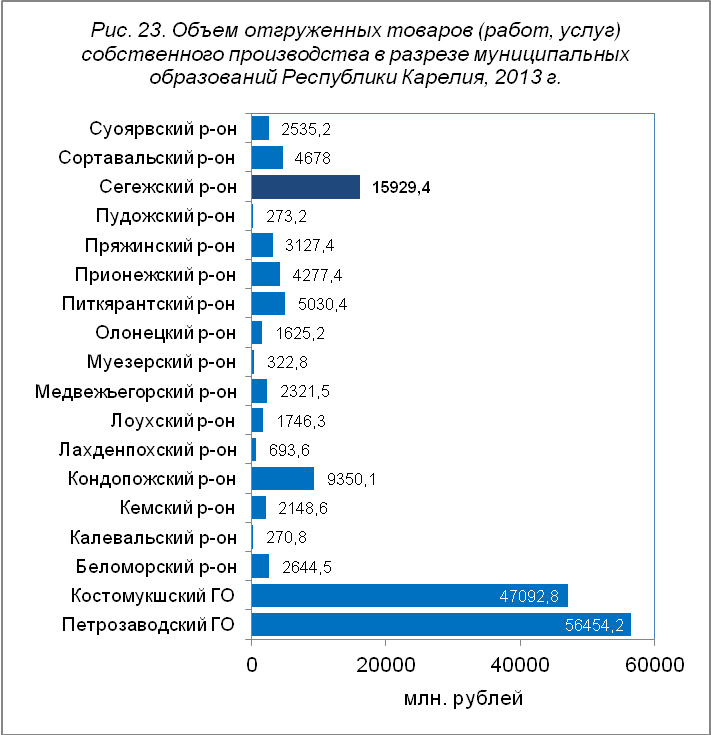 Что касается объема производства товаров собственного производства в обрабатывающем секторе, то  район занимает лидирующую позицию в Республике Карелия по данному показателю (рис. 24), опережая Кондопожский район (в 2013 г. Кондопожский ЦБК неоднократно останавливал производство и работал в среднем на 30% производственной мощности), Петрозаводский и Костомукшский городские округа (Костомукшский ГОК относится к сектору добывающих производств) с общим объемом производства 13321,2 млн. рублей (по результатам 2013 года).Несмотря на лидирующие позиции  района по производственным показателям, он занимает достаточно скромное положение в сравнении с другими муниципальными районами Республики Карелия по показателю объема инвестиций в основной капитал в расчете на одного жителя (рис. 25).По данному показателю  район занимает 6-е место среди других муниципальных районов республики с душевым объемом инвестиций в 9130 руб. / на одного жителя района. Лидирующие позиции по данному показателю занимают Костомукшский городской округ (135812 руб. / на одного жителя) и Лоухский муниципальный район (105917 руб. / на одного жителя).Если г. Костомукша в 2013 г. лидировала по абсолютным объемам инвестиций в основной капитал, то показатели Лоухского района были существенно ниже. Лидирующие же позиции района по душевому показателю объясняются низкой численностью населения. В  районе, кроме всего прочего, в 2013 г. произошло существенное снижение объемов инвестиций (в 2 раза) в результате приостановки инвестпроектов, реализуемых градообразующими предприятиями.Одним из важнейших показателей, характеризующих конкурентоспособность территории с точки зрения ее возможностей для привлечения трудовых ресурсов, является среднемесячный размер начисленной заработной платы на одного работника. По данному показателю  район находится на 7-ом месте среди всех муниципальных образований Республики Карелия. В 2013 г. среднемесячный размер начисленной заработной платы на одного работника составил 27,4 тыс. рублей (рис. 26). По данному показателю  район характеризуется как достаточно конкурентоспособный. По показателю обеспеченности жителей района жилыми помещениями  район находится на 13 месте среди 18 муниципальных образований Республики Карелия (рис. 27). Вместе с тем, по показателям ввода нового жилья район существенно отстает от муниципальных образований – лидеров Республики Карелия, так как  массовое жилищное строительство отсутствует.Так, доля населения, получившего новые жилые помещения и улучшившего свои жилищные условия в 2013 году,  районе составила 2,1% (рис. 28). По данному показателю район находится на 15 месте среди всех муниципальных образований Республики Карелия. Лидирующими районами по данному показателю являются Муезерский (11,8%) и Питкярантский (11,1%) районы. Высокие показатели данных районов обусловлены достаточно высоким объемом средств, выделенных в рамках программы расселения ветхого и аварийного жилищного фонда.Также многоквартирный жилищный фонд  района характеризуется достаточно высоким физическим износом (около 80%). Тем не менее, как видно из рис. 27, наблюдается тенденция – чем выше отток населения из муниципального района, тем выше показатель обеспеченности населения жильем (в результате высвобождения жилых помещений). Так, на первых местах оказались районы с достаточно сложной социальной ситуацией – Лоухский, Беломорский, Пудожский, Суоярвский, Медвежьегорский, Калевальский.Помимо обеспеченности жилыми помещениями, на конкурентоспособность территории немаловажное влияние оказывает стоимость жизни – уровень цен и тарифов на жилищно-коммунальные услуги. В частности, по показателю размера установленного экономически обоснованного тарифа на электроэнергию для населения (использован размер тарифа для населения в жилых помещениях с газовыми плитами, сложившийся на 31.12.2013) находится на втором месте в Республике Карелия после Петрозаводского городского округа (рис. 29). Тариф на электроэнергию для населения в районе на конец 2013 года сложился на уровне 2,50 руб./кВт час (в Петрозаводском городском округе – 2,56 руб./кВт час; на третьем месте по размеру тарифа оказался Сортавальский район – 2,39 руб./кВт час) Безусловно, столь высокий тариф существенно удорожает стоимость жизни населения в районе и рассматривается в качестве негативного фактора в привлечении трудовых ресурсов. Как показал анализ, по подавляющему большинству видов жилищно-коммунальных услуг  район лидирует в Республике Карелия по размеру тарифов. Это связано, прежде всего, с высоким износом коммунальных сетей (средний уровень износа которых составляет более 60%) и ростом задолженности населения по оплате жилищно-коммунальных услуг. Наиболее высокой (по сравнению с другими муниципальными районами республики) в районе является тариф на тепловую энергию(самый высокий в Валдайском сельском поселении) .В финансовой сфере конкурентоспособность территории оценивается с точки зрения устойчивости бюджетной политики и способности бюджета обеспечивать основные потребности жителей района в обеспечении услугами социальной сферы. Для оценки использован показатель дефицита (профицита) консолидированного муниципального бюджета Сегежского муниципального района по результатам исполнения бюджета за 2013 год. (рис. 30). Так, консолидированный бюджет района исполнен как дефицитный, размер бюджетного дефицита составил 10,6 млн. рублей. Данный уровень дефицита вполне допустим Бюджетным кодексом Российской Федерации (максимальный размер бюджетного дефицита допускается не более 10% собственных доходов. В районе бюджетный дефицит складывается на уровне 3,15% от объема собственных налоговых и неналоговых доходов, или на уровне 1,3% общего объема доходов муниципального бюджета. В сравнении с другими муниципальными образованиями Республики Карелия  район находится на 12 месте по уровню бюджетного дефицита. Наиболее сложная ситуация с дефицитом бюджета складывается в Кондопожском, Прионежском, Медвежьегорском и Пряжинском муниципальных районах. По существующему уровню бюджетного дефицита и состоянию консолидированного бюджета  район обладает определенными конкурентными преимуществам и перед другими муниципальными районами Республики Карелия. Тем не менее, в разрезе бюджетов поселений ситуация складывается крайне сложная. Бюджеты поселений не позволяет в полном объеме проводить текущий ремонт (а, тем более, реконструкцию) коммунальных сетей, обеспечивать приемлемое качество дорог и содержание дворовых территорий, в результате чего качество среды проживания ухудшается.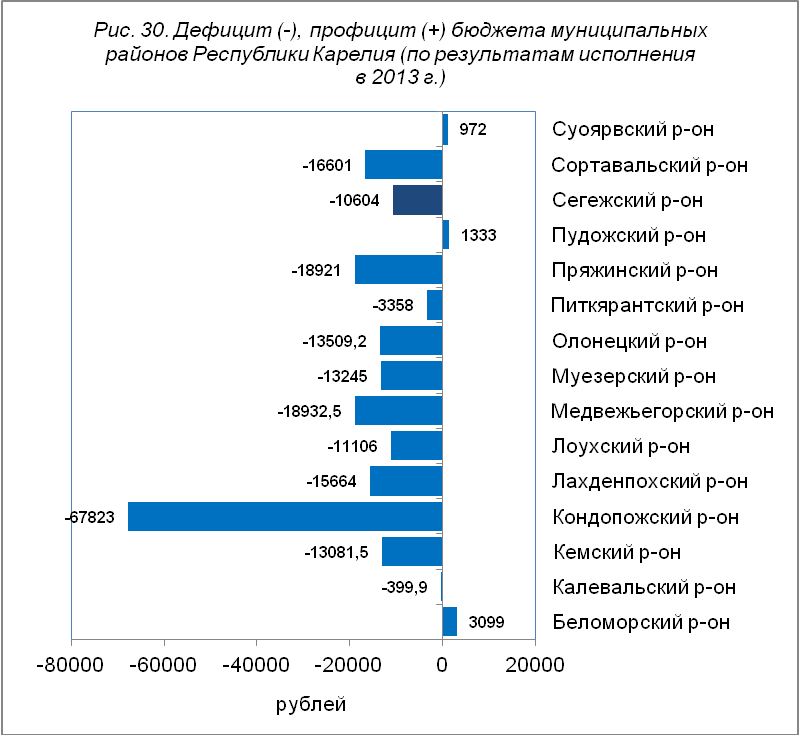 Таким образом, оценка конкурентоспособности  района по  рассмотренным выше показателям в сравнении с другими муниципальными районами Республики Карелия показала следующее:1) Существенными конкурентными преимуществами  район обладает в сфере промышленного производства, располагая значительными промышленно - производственными мощностями обрабатывающей промышленности и развитой промышленной инфраструктурой. С учетом новых экономических условий, сложившихся в стране, район и его предприятия располагают необходимым потенциалом для развития углубленной переработки местных ресурсов (особенно лесных), развития импортозамещающих и несырьевых экспортоориентированных видов производств.2) Достаточно слабые конкурентные позиции  района сложились в сфере привлечения инвестиций в основной капитал. В данной сфере основной упор должен быть сделан на продвижение проектов модернизации градообразующих предприятий района (в том числе за счет получения финансирования из Фонда поддержки моногородов), формировании благоприятных условий для привлечения инвестиций, на создании институтов работы с инвесторами и сопровождения инвестиционных проектов, на формировании и подготовке инвестиционных площадок (как Greenfield-площадок, так и Brownfield-площадок – за счет вовлечения в хозяйственный оборот неиспользуемых производственных площадок при градообразующих предприятиях с созданием на них объектов инфраструктуры для размещения инвестиционных объектов – промышленных парков, бизнес-инкубаторов). Требуется определенная «перезагрузка» инвестиционной политики в районе.3) По размеру среднемесячной заработной платы на одного работника  район занимает прочные конкурентные позиции в Республике Карелия. Средний размер заработной платы устойчиво превышает среднереспубликанские значения, что может служить значимым фактором для привлечения трудовых ресурсов (данный фактор может быть дополнен фактором, связанным с модернизацией градообразующих предприятий и планируемым созданием новых видов производств при поддержке со стороны Фонда поддержки моногородов).4) Район характеризуется достаточно высокой обеспеченностью жителей жилыми помещениями. Однако удержания конкурентных позиций района по данному показателю потребует выработки комплекса мер, направленных на стимулирование жилищного строительства и обновление жилищного фонда.5) Довольно слабые конкурентные позиции  район занимает по показателям, характеризующим стоимость жизни населения в силу довольно высоких тарифов на услуги ЖКХ. Укрепление конкурентных позиций района по данной категории показателей потребует выработки комплекса мер, направленных на реконструкцию и обновление объектов коммунальной инфраструктуры и снижение затрат в жилищно-коммунальной сфере.6) Район характеризуется достаточно устойчивой ситуацией с консолидированным муниципальным бюджетом при слабой устойчивости ситуации с бюджетами поселений. В частности, в разрезе местных бюджетов складывается достаточно сложная ситуация, характеризующаяся хроническим и все увеличивающимся дефицитом, что не позволяет в полном объеме проводить ремонт и реконструкцию коммунальных сетей, обеспечивать приемлемое качество дорог и содержание дворовых территорий. Кроме того, наблюдается острый дефицит бюджетных средств по целому ряду направлений и в консолидированном бюджете района. Повышение устойчивости бюджетной политики в районе может быть связано с выработкой комплекса мер, направленных на поддержку и развитие малого и среднего предпринимательства, повышение реальных доходов населения, а также на повышение ликвидности муниципального имущества и эффективности его использования (то есть, на развитие тех секторов муниципальной экономики, которые позволят мобилизовать доходы в бюджет).2.  Стратегический блок2.1. Видение будущего и миссия  районаКак уже было показано в аналитическом блоке Стратегии,  район является одним из ключевых промышленно-производственных центров Республики Карелия, определяя во многом ее промышленную специализацию и вносит существенный вклад в формирование и развитие промышленного потенциала республики. Кроме того, градообразующие промышленные предприятия, расположенные в  районе по масштабам своей производственной деятельности выходят далеко за пределы Республики Карелия, входя в состав крупнейших российских промышленных компаний и финансово-экономических групп, являющихся глобальными игроками на мировом рынке.Таким образом, масштабы экономики  района выходят далеко за пределы экономики Республики Карелия и даже Российской Федерации. Республика Карелия имеет не так много видов промышленной продукции и промышленных брендов, широко представленных на мировом и российском национальном рынке. Поэтому задача создания условий для устойчивого социально-экономического развития  района – это задача комплексного характера, в решении которой должны быть заинтересованы не в меньшей степени, чем администрация района, Правительство Республики Карелия, а также руководство и собственники градообразующих предприятий, работающих в районе.В долгосрочной перспективе район будет позиционироваться в качестве одной из ключевых точек экономического роста Республики Карелия, основанной на эффективном использовании имеющегося промышленного потенциала, инфраструктурных возможностей с опорой на развитие человеческого потенциала и формирование профессиональных компетенций населения.Такое позиционирование  района позволяет по-новому взглянуть на имеющийся потенциал и ограничения социально-экономического развития района. Оно позволяет дать ответы на ключевой вопрос: Какие действия необходимо предпринять для того, чтобы промышленная специализация территории и наличие крупных градообразующих предприятий начали рассматриваться не в качестве ограничений развития, а в качестве главных ресурсов и потенциала развития района?Отвечая на этот вопрос, мы исходим, как правило, из двух следующих установок:1) Первая установка – повышение конкурентоспособности монопрофильной экономики района (города) требует обязательной выработки комплекса мер, направленных на диверсификацию.2) Вторая установка – крупные промышленные предприятия, концентрирующие в себе всю технологическую цепочку производства продукции, в эпоху тотального аутсорсинга и разделения рыночных рисков, априори не могут быть экономически эффективными и должны быть заменены сетью более мелких предприятия, участвующих в создании продукции на условиях договоров аутсорсинга.В отношении  района подобные установки не вполне оправдывают себя, так как, рассматривая такую особенность экономики района как наличие градообразующих промышленных предприятий, концентрирующих в себе всю или большую часть технологической цепочки производства продукции, в качестве ограничений, мы ставим определенные барьеры для полноценного использования имеющегося промышленного потенциала, являющегося одним из главных конкурентных преимуществ района. Таким образом, промышленный потенциал и наличие градообразующих предприятий района и моногородов, расположенные на его территории (г. Сегежа и пгт. Надвоицы), сегодня следует рассматривать не в качестве недостатка, а в качестве преимущества.Район и его моногорода располагают развитой производственной инфраструктурой, а также концентрируют достаточное количество трудовых ресурсов, которые при разработке и реализации комплекса специальных мер, могут выступить в качестве одного из решающих факторов развития территории и способа снижения возможных рисков, связанных с монопрофильностью экономики. Подавляющее большинство других муниципальных образований Республики Карелия не располагают подобным «стартовым капиталом» и вынуждены формировать эти ресурсы, фактически, с «нуля».Производственный потенциал район сегодня используется далеко не в полной мере. В частности, градообразующие предприятия, работающие на территории района, обладают широкими возможностями комбинирования производства и способны играть важную комплексообразующую роль в экономике при условии концентрации в рамках предприятия всей технологической цепочки производства основной продукции, что приведет к получению «эффекта от масштабов производства».В частности, сегодня существуют возможности создания вокруг АО «Сегежский ЦБК» до двух десятков сателлитных малых и средних производств, встроенных в единую технологическую цепочку предприятия и ориентированных на производство широкого ассортимента целлюлозно-бумажной, химической и биотехнологической продукции на основе углубленной деревопереработки и использования побочных продуктов и отходов основного производства. Для размещения сателлитных производств могут быть использованы свободные производственные площадки и цеха (в том числе через создание на их основе индустриального парка при предприятии). Развитие ОАО «СУАЛ» филиал «НАЗ-СУАЛ» также может быть связано с развитием новых производств по переработке выпускаемой продукции с выпуском конкретных потребительских товаров (алюминиевой фольги, алюминиевых радиаторов отопления и др.).Сегодня во многих индустриально развитых странах (например, в Китае) существующие производства комбинированного типа становятся центрами притяжения инвестиций, квалифицированных трудовых ресурсов, малого и среднего бизнеса, превращаясь постепенно в центры кластерного развития и крупные региональных производственные кластеры.Район, с имеющимся в его распоряжении производственным потенциалом, обеспеченным соответствующей транспортной, инженерной и социальной инфраструктурой, вполне способен к 2020 году стать значимым центром кластерного развития не только в Республике Карелия, но и на уровне Северо-Западного федерального округа, специализирующемся на развитии следующих секторов и видов экономической деятельности:1) Первичные сектора: деревообработка; целлюлозно-бумажная и лесохимическая; цветная металлургия (алюминиевая промышленность).2) Вторичные сектора: электроэнергетика и тепловая энергетика; биотехнологическая промышленность (на основе углубленной переработки древесины, целлюлозы и побочных продуктов целлюлозно-бумажного производства); промышленность строительных материалов; транспорт; образовательный сектор.3) Третичные сектора: жилищно-коммунальное хозяйство, сектор платных услуг населению, торговля.Именно в таком порядке возможно распространение мультипликативного эффекта, связанного с модернизацией и повышением конкурентоспособности градообразующих предприятий района. Причем развитие первичного и вторичного секторов будет связано с развитием импортозамещения и созданием новых несырьевых экспортоориентированных производств, которые сегодня рассматриваются в качестве приоритетных направлений государственной поддержки и государственной промышленной политики Российской Федерации.Данный сценарий является вполне реализуемым в долгосрочной перспективе, но его реализация требует целого ряда первых шагов, которые позволят создать условия для повышения конкурентоспособности и модернизации градообразующих предприятий в сочетании со стимулированием экономической и предпринимательской активности вокруг них. Поэтому этот сценарий и существующие потенциальные возможности усиления промышленной специализации (но уже с точки зрения современных подходов к формированию модели «новой индустриализации», доказавших свою эффективность в различных странах мира и ряде российских регионов) заложены в основу миссии  района, как пилотной территория внедрения в Республике Карелия и России модели «новой индустриализации», направленной на превращение кризисной экономики моногородов в новые точки экономического роста и кластерного развития, и обеспечивающей сбалансированное и гармоничное развитие производственной, социальной сферы и инвестиции в развитие человеческого потенциала.Данная миссия закладывает новый содержательный смысл и выстраивает систему стратегических приоритетов экономической и социальной политики, которая сегодня реализуется в районе (впрочем, как и во многих остальных муниципальных образованиях Республики Карелия и других субъектов Федерации), перенося акцент с решения текущих задач сохранения жизнеспособности поселений и оперативного решения текущих проблем на решение задач, связанных к развитием района и устранением фундаментальных первопричин, с которыми связаны большинство текущих проблем территории.С этой целью представленная выше миссия и путь ее воплощения детализированы в виде системы стратегических целей и направлений развития  района на период до 2020 года.2.2. Главная стратегическая цель и подцели развития   районаГлавная стратегическая цель социально-экономического развития  района  это - обеспечение сбалансированного социально-экономического развития  района на основе повышения его инвестиционной привлекательности, эффективного использования значительного промышленного потенциала и создания условий для самореализации и повышения экономической активности жителей.Содержание главной стратегической цели предполагает выделение двух подцелей развития района, каждая из которых включает в себя перечень задач, которые являются основой для разработки соответствующих  мероприятий.Подцель 1 – улучшение среды проживания населения, благоустройство территории и создание условий для самореализации жителей как основы развития человеческого потенциала.Реализация данной подцели предполагает решение следующих задач:1) Повышение доступности и качества услуг в сфере образования, здравоохранения, культуры, физической культуры и спорта, как основы развития человеческого потенциала.2) Снижение социальной напряженности в районе за счет разработки и реализации мер, направленных на социальную адаптацию высвобождающихся трудовых ресурсов в процессе модернизации градообразующих предприятий, а также на реабилитацию и социальную адаптацию бывших заключенных, остающихся жить в  районе.3) Благоустройство территории и улучшение среды проживания населения за счет повышения эффективности ЖКХ, туристской привлекательности района и эффективного территориального планирования.4) Создание системы непрерывного образования, подготовки молодых инженерных кадров, самореализации молодежи и обмена опытом между поколениями.Подцель 2 – Повышение конкурентоспособности и инвестиционной привлекательности района и предприятий, расположенных на его территории.Реализация данной подцели предполагает решение следующих задач:1) Содействие реализации проектов модернизации градообразующих предприятий района, а также создание условий для создания сателлитных производств и стимулирования экономической активности вокруг градообразующих предприятий.2) Повышение инвестиционной привлекательности  района посредством подготовки и дальнейшего продвижения инвестиционных площадок, в том числе в рамках создаваемых индустриальных парков.3) Создание благоприятных институциональных условий для привлечения инвестиций и реализации предпринимательских инициативных проектов.4) Повышение эффективности муниципальной поддержки малого и среднего бизнеса и создание системы мер по поддержке предпринимательских инициатив населения и предпринимательской деятельности безработных граждан.5) Разработка комплекса мер и инструментов, направленных на повышение инвестиционной привлекательности района и его экономического потенциала за счет пространственного планирования и создания институтов развития территории.2.3. Стратегические направления социально-экономического  развития районаСуть и содержание стратегических направлений социально-экономического развития  района в полной мере соответствуют указанной выше главной стратегической цели, а также детализирующим ее подцелям и комплексам задач. В частности, в Стратегии реализована следующая схема разделения главной стратегической цели на стратегические направления (рис. 31).В соответствии с содержанием формулировки подцелей, в Стратегии выделены  два приоритетных  направлений реализации:1) Улучшение среды проживания населения, благоустройство территории и создание условий для самореализации жителей как основы развития человеческого потенциала.2) Повышение конкурентоспособности и инвестиционной привлекательности района и предприятий. Механизмом реализации данного приоритетного направления являются :  Для достижения результата определен комплекс  детализирующих  мероприятий по следующим направлениям : а)   «Доступные и качественные услуги - населению»;б) «Инфраструктурное развитие территории и улучшение среды проживания».в)  «Повышение эффективности экономической политики»;г) «Повышение инвестиционной привлекательности района и привлечения инвестиций»;д) « Развитие предпринимательства».Рис. 31. Комплекс  детализирующих  мероприятий по стратегическим направления на основании временного горизонта их реализации, ожидаемых результатов и масштаба решаемых задач делятся на среднесрочные и долгосрочные. На основе такого разделения сформирована матрица стратегических направлений (табл. 13).Табл. 13. Обоснование необходимости и актуальности указанных цели и подцелей,   детализирующих  мероприятий по стратегическим направления, а также ожидаемые результаты и индикаторы для мониторинга оценки реализации Стратегии представлены в  разделе «3.Приоритетные направления реализации Стратегии».2.4. Сценарии и прогноз социально-экономического развития  на период до 2020 годаПрогноз социально-экономического развития  района сформирован на основе сценарного подхода и учитывает как внутренние тенденции изменения ключевых социально-экономических показателей, так и влияние внешних макроэкономических, социально-политических и конъюнктурных факторов, оказывающих, либо способных оказать решающее влияние на основные параметры социально-экономического развития района.Также сценарии и прогноз дополнены оценкой перспектив развития градообразующих предприятий, работающих на территории  района (АО «Сегежский ЦБК» и ОАО «СУАЛ» филиал «НАЗ-СУАЛ»), перечнем приоритетных инвестиционных проектов, способных стать новыми «точками роста» местной экономики и источниками увеличения доходной базы муниципального бюджета.2.4.1 Сценарии социально-экономического развития районаВ основу прогноза закладываются три сценария социально-экономического развития Сегежского района, построенных на основе возможных изменений функционально-динамических характеристик экономики и социальной сферы района:1) Сценарий инерционного развития;2) Сценарий сфокусированного развития;3) Сценарий системных преобразований.Детальная характеристика трех сценариев социально-экономического развития Сегежского муниципального района на период до 2020 года представлена в табл. 14.2.4.2 Прогнозные показатели социально-экономического развития районаНа основе ключевых характеристик трех рассмотренных выше сценариев сформирован вариативный прогноз социально-экономического развития  района на период до 2020 года. Каждому из сценариев соответствует свой прогноз социально-экономического развития района (табл. 15). Однако, для возможности сопоставления сценариев вариативный прогноз основан на типовом наборе социальных и экономических показателей, из которых 5 показателей характеризуют темпы и масштабы изменений в экономической сфере, 4 показателя характеризуют темпы и масштабы изменений в социально-трудовой сфере.2.4.4 Приоритетные инвестиционные проекты районаК числу приоритетных инвестиционных проектов, направленных на развитие производственного потенциала  района, создание новых рабочих мест и способных стать «точками роста» местной экономики, реализация которых планируется в период до 2020 года, относятся вышеназванные проекты развития модернизации градообразующих предприятий, а также ряд инфраструктурных и социально ориентированных инвестиционных проектов. В общем виде они представлены в табл. 16.Проекты, представленные в табл. 16, являются приоритетными для  района. Они направлены на обеспечение экономической безопасности района за счет развития деятельности градообразующих предприятий и необходимой инфраструктуры для их устойчивого функционирования. Вместе с тем, данные проекты также имеют системообразующее значение для всей республики и могут быть рекомендованы для включения в число приоритетных инвестиционных проектов Республики Карелия.Табл. 14. Табл. 15. Табл. 16. 3. Приоритетные направления реализации Стратегии 3.1. Приоритетные направления и мероприятия по  их реализации в рамках первого стратегического направления3.1.1. Направление «Доступные и качественные услуги – населению»Развитие человеческого потенциала и повышение привлекательности территории для проживания и работы населения ставит главной целью обеспечение доступности и качества услуг в сфере образования, физической культуры и спорта, культуры. Главной функцией образования сегодня становится развитие личности, которое невозможно без доступного комплекса социальных услуг. Недостаточно создать на территории только лишь рабочие места. Гармоничное развитие личности и заинтересованность людей с активной жизненной позицией в том, чтобы оставаться в районе на протяжении всей своей активной жизни, во многом зависит от того, какие условия созданы для самореализации личности, насколько доступны, разнообразны и качественны услуги в сфере образования, физической культуры и спорта. Для того, чтобы обеспечить развитие человеческого потенциала необходимо, чтобы стандарты доступности и качества услуг задавались не столько бюджетными стандартами и нормативами, сколько формировались на основании запросов и степени удовлетворенности общества.Устойчивой тенденцией последних лет являлся рост потребности района и градообразующих предприятий в высококвалифицированных специалистах инженерного профиля и в сфере управления. Это связано с необходимостью модернизации градообразующих предприятий, расположенных в районе, перспективами создания новых промышленных производств и инфраструктурных комплексов и объектов. Неполное использование имеющегося производственно-экономического потенциала района, а также перспективы реализации многих проектов социально-экономического развития  района связаны с острым недостатком квалифицированных кадров. Наряду с недостатком квалифицированных специалистов, особенностью  района является также достаточно высокий отток молодежи, что еще более имеющийся и будущий кадровый потенциал.Реализация мероприятий по  направлению «Доступные и качественные услуги – населению» позволит обеспечить решение следующих ключевых проблем Сегежского района:1) Недостаток условий для развития системы современного образования, обеспечивающих доступность и качество получаемых знаний;2) Недостаток мероприятий по развитию физкультуры и спорта, как инструментов развития человеческого потенциала;3) Недостаток культурного и творческого потенциала жителей района и  доступности услуг в сфере культуры как инструмента самореализации личности;4) Острый недостаток молодых квалифицированных специалистов, как для работающих предприятий и организаций района, так и для возможности создания новых производств, реализации инвестиционных проектов и обновления кадров в сфере экономики, социальной сфере и управлении;5) Ограниченные возможности профессионального обучения, повышения квалификации и переподготовки специалистов по специальностям, которые являются наиболее востребованными на сегодняшний день, либо на которые ожидается рост спроса со стороны работодателей в ближайшие годы.Цель реализации мероприятий по   направлению «Доступные и качественные услуги – населению» это -  создание условий для формирования системы новых доступных и качественных услуг, направленных на жителей Сегежского района и его гостей.Задачи,  система  мероприятий, оценка объемов финансирования, источники финансирования  по данному направлению  представлены в табл. 17.Табл. 17Ожидаемые результаты реализации  мероприятий по   направлению «Доступные и качественные услуги – населению» в 2020г.:1) Создание школьного образовательного кластера, обеспечивающего дополнительное образование и начальную профессиональную подготовку молодежи;2) Будет создана система поддержки массового спорта и популяризации здорового образа жизни для всех категорий населения района;3) Повышение интереса жителей к культурным мероприятиям и создания условий для развития творческих индустрий;4) Будут созданы условия для повышения внутренней мобильности трудовых ресурсов в районе, что позволит снизить потребность в кадрах, а также стимулировать развитие транспортного сообщения, розничный товарооборот и оборот платных услуг;5) Повышение экономической и финансовой грамотности населения, а также создание системы мер, направленных на повышение предпринимательской активности, поддержку предпринимательства и творческой индустрии.Ожидаемые значения контрольных показателей в 2020г. представлены в табл. 18Табл. 183.1.2 Направление «Инфраструктурное развитие территории и улучшение среды проживания»Устойчивой тенденцией последних лет выступает развитие созидательной активности жителей района, воспринимающих территорию в качестве не просто места проживания, но и как пространства, в отношении которого становится возможной их творческая самореализация. Информационная поддержка и шанс на практическую реализацию идей оказываются необходимыми и достаточными компонентами для начала реализации инициативных проектов по комплексному планированию социально-экономического развития с активным вовлечением в этот процесс жителей района. Именно таким способом может быть достигнуто повышение качества человеческого потенциала за счет получения новых компетенций, реализации предпринимательских, социальных и культурно-творческих инициатив в интересах социально-экономического развития  района. Также реализация мероприятий по данному направлению оказывает на воспитание у подрастающего поколения и молодежи патриотического отношения к своей Малой Родине, формирование культурно-исторического сознания местного сообщества в процессе краеведческой деятельности.Реализация  мероприятий по направлению « Инфраструктурное развитие территории и улучшение среды проживания» позволит обеспечить:1) Содействие органам местного самоуправления Сегежского муниципального района в раскрытии и эффективной реализации потенциала территорий за счет привлечения дополнительного творческого, интеллектуального и общественного ресурса жителей.2) Вовлечение общественно и экономически активных жителей района в процесс планирования перспектив социально-экономического развития района и реализации намеченных планов.3) Создание благоприятных условий для профессионального продвижения экономически и творческих активных жителей района.4) Повышение эффективности патриотического воспитания за счёт развития системы практикоориентированной поддержки местных инициатив.Цель реализации мероприятий по направлению  « Инфраструктурное развитие территории и улучшение среды проживания»  это -  создание условий для активного вовлечения жителей  района в процесс комплексного планирования социально-экономического развития территории и реализации намеченных планов.Задачи,  система  мероприятий, оценка объемов финансирования, источники финансирования  по  данному направлению  представлены в табл. 19.Табл. 19Ожидаемые результаты реализации мероприятий по направлению  «Инфраструктурное развитие территории и улучшение среды проживания» в 2020 г.:1) Рост эффективности жилищно-коммунального хозяйства района за счет его перевода на другую технологическую основу (газ), реконструкции коммунальной инфраструктуры и широкого вовлечения жителей в управление жилищным фондом.2) Значительное укрепление имиджа района на внешних туристских рынках и устойчивый рост въездного туристского потока в результате создания объектов инфраструктуры туризма и появления новых туристских маршрутов и.3) Улучшение транспортного сообщения между населенными пунктами Сегежского муниципального района и полное удовлетворение потребностей населения в транспортных услугах местного значения.Ожидаемые значения контрольных показателей в 2020г. представлены в табл. 20. Табл.203.2. Приоритетные направления и мероприятия по  их реализации в рамках второго стратегического направления3.2.1 Направление  «Повышение эффективности экономической политики»Данное направление играет определяющую роль в Стратегии, поскольку в него включены мероприятия, направленные на модернизацию и развитие градообразующих предприятий  района, а также на создание условий для их диверсификации и появления новых видов производств. Сегодня результативность реализации Стратегии во многом связана с тем, насколько успешно будут развиваться градообразующие предприятия, обеспечивающие не только существенную долю занятости населения района и его вклад в общереспубликанские производственно-экономические показатели, но формирующие экономическую активность вокруг себя, оказывающие серьезное влияние на общую социально-политическую ситуацию в районе и моногородах. Кроме того, в стратегическом блоке уже было сказано о том, что градообразующие предприятия формируют собой основной объем промышленно-производственного потенциала района, который представляет собой серьезное его конкурентное преимущество перед другими муниципальными образованиями. И от эффективности и умелого использования этого потенциала во многом зависит конкурентоспособность и привлекательность района.Реализация  мероприятий по направлению «Повышение эффективности экономической политики»  позволит обеспечить решение следующих ключевых проблем  района:1) Высокий износ основных производственных фондов градообразующих предприятий и высокие затраты на производство основных видов продукции, определяющие ее низкую конкурентоспособность;2) Низкодиверсифицированная структура производства градообразующих предприятий; 3) Значительные площади производственных помещений и площадок, незадействованных в основном производстве;4) Низкая инвестиционная привлекательность района и отсутствие значимых инвестиционных проектов, предполагающих создание новых производств и рабочих мест;5) Риск высокой безработицы структурного характера в случае массовых сокращений на градообразующих предприятиях (в результате кризисного состояния предприятий или модернизации производственных процессов).Цель реализация мероприятий по направлению «Повышение эффективности экономической политики» это - модернизация, повышение конкурентоспособности градообразующих предприятия  района в сочетании с диверсификацией его экономики за счет создания новых производств.Задачи, система мероприятий, оценка объемов финансирования, источники финансирования  по  данному направлению  представлены  в табл. 21.Табл.21Ожидаемые результаты реализации мероприятий по направлению повышения эффективности экономической политики   в 2020г.:1) Будет проведена комплексная модернизация производства ОАО «Сегежского ЦБК» с увеличением объемов выпуска продукции.2) Будут созданы новые виды производств на базе развития Надвоицкого алюминиевого завода (на основе концентрации технологической цепочки производства алюминия и добавленной стоимости).3) Будут созданы индустриальные парки типа Brownfield на свободных площадях градообразующих предприятий – Сегежского ЦБК и Надвоицкого алюминиевого завода.4) Будет создано высокотехнологичное производство комплектов для малоэтажного строительства с использованием технологии Penostek на базе создаваемого индустриального парка в пгт Надвоицы5) Увеличение налогооблагаемой базы муниципального бюджета за счет создания новых предприятий и новых рабочих мест.	Ожидаемые значения контрольных показателей в 2020г. представлены в табл. 22.Табл.223.2.2.Направление  «Повышение инвестиционной привлекательности района и привлечения инвестиций»Долгосрочное социально-экономическое развития территории зависит не только от эффективности работы предприятий, созданных условий для малого и среднего бизнеса, но и во многом от комплекса мер, направленных на пространственное развитие, наиболее эффективное использование территории района. Любая стратегия должна иметь свою пространственную проекцию в плане территориальной привязки тех или иных объектов и проектов развития, понимания того, каким образом будет эффективнее использовать те или иные территории, площадки и земельные участки. В соответствии с Федеральным Законом  от 28 июля 2014г. № 172-ФЗ «О стратегическом планировании в РФ» в плане реализации Стратегии указывается на обязательное наличие схемы территориального развития.Инвестиционная привлекательность муниципального образования в значительной степени определяется наличием подготовленных инвестиционных площадок. Опыт регионов-лидеров в области привлечения инвестиций свидетельствует о необходимости активной политики муниципалитетов в предложении своих инвестиционных площадок инвесторам. Инвестиционная политика региона также зависит от сформированного предложения площадок, обеспеченных необходимой инфраструктурой и позволяющих в короткие сроки и с минимальными финансовыми затратами реализовать инвестиционный проект. В настоящее время в Республике Карелия создан и функционирует специализированный интернет-сайт «Республика Карелия для инвестора», на котором представлены инвестиционные площадки муниципальных образований. Для каждой площадки составлен свой паспорт, который содержит информацию о месте расположения, инфраструктурной обеспеченности, возможности приобретения или аренде земельного участка. Сегодня является актуальной работа по подготовке новых инвестиционных площадок, представляющих интерес для бизнеса. При этом необходимо учитывать коммерческую привлекательность земельных участков и их возможное использование с точки зрения экономической специализации. Требуется подготовить предложение, ориентированное на новые виды деятельности, такие как, например, туризм. Особое внимание при этом необходимо уделить возможности приобретения или аренды таких площадок предприятиями малого и среднего бизнеса.Реализация мероприятий по направлению  «Повышение инвестиционной привлекательности района и привлечения инвестиций» позволит обеспечить решение следующих ключевых проблем района:1) Невысокая инвестиционная привлекательность района и отсутствие значимых инвестиционных проектов, предполагающих создание новых производств и организацию рабочих мест;2) Высокая зависимость муниципальной экономики и муниципального рынка труда от градообразующих предприятий;3) Неполное использование промышленного потенциала градообразующих предприятий;4) Риск высокой безработицы структурного характера в случае массовых сокращений на градообразующих предприятиях (в результате кризисного состояния предприятий или модернизации производственных процессов);5) Инфраструктурные ограничения развития малых и средних предприятий района, связанные, прежде всего, с недостатком коммерчески привлекательных земельных участков;6) Невысокая предпринимательская активность местного населения в силу ресурсных ограничений при создании нового бизнеса.Цель реализация мероприятий по направлению  «Повышение инвестиционной привлекательности района и привлечения инвестиций» это -  повышение инвестиционной привлекательности  района и повышение эффективности использования его инвестиционного и экономического потенциала.Задачи,  система  мероприятий, оценка объемов финансирования, источники финансирования  по  данному направлению  представлена в табл. 23Табл. 23Ожидаемые результаты реализации  мероприятий по направлению  «Повышение инвестиционной привлекательности района и привлечения инвестиций»  в 2020г.:1) Будут обновлены Схема территориального развития района, генеральные планы населенных пунктов, Правила землепользования и застройки с учетом заложенных в стратегию проектов и планируемых инвестиционных площадок.2) Будет существенно повышена капитализация земельных ресурсов района (что обеспечит рост налоговых доходов бюджета), что повысит эффективность использования незадействованных или неэффективно используемых в данный момент земель.3) Будет создан промышленный парк типа Greenfield в пгт. Надвоицы. 4) Будет осуществляться активная инвестиционная политика в части продвижения во внешней среде предлагаемых районом инвестиционных площадок.5) Сокращение затрат времени  инвесторов на взаимодействие с администрацией района и согласование вопросов, связанных с реализацией инвестиционных проектов.Ожидаемые значения контрольных показателей в 2020 году представлены в табл. 24.Табл.243.2.3 Направление «Развитие предпринимательства»В условиях высокой зависимости местной экономики от градообразующих предприятий АО «Сегежский ЦБК»  и ОАО «СУАЛ» филиал «НАЗ-СУАЛ» повышается актуальность развития малого и среднего бизнеса. Малый бизнес способен снизить риск напряженности на рынке труда в условиях сокращения работников градообразующих предприятий. При этом такое сокращение может происходить не только в случае кризисных явлений в экономике, но и в случае модернизации производства, которая, как правило, сопровождается высвобождением трудовых ресурсов. Кроме этого развитие предпринимательства может сократить отток молодежи из района, так как позволит сформировать привлекательное предложение рабочих мест на рынке труда. Новые проекты малого и среднего бизнеса могут быть связаны как с промышленным производством и обрабатывающей промышленностью (в т.ч. сателлитные производства при крупных предприятиях), так и с обслуживанием населения, туризмом и рекреацией. Современные формы электронной коммерции могут позволить ориентироваться не только на местный потребительский рынок, который характеризуется невысокой емкостью, но и предлагать продукцию и услуги за пределами района и даже региона. Современная ситуация характеризуется невысокой предпринимательской активностью населения, что обусловлено его низкой профессиональной мобильностью, отсутствием навыков предпринимательской деятельности и отсутствием собственных средств на открытие бизнеса. Соответственно, мероприятия программы должны включать образовательную составляющую, а также предполагать формирование инфраструктуры поддержки малого и среднего бизнеса.Реализация мероприятий по направлению «Развитие предпринимательства» позволит обеспечить решение следующих ключевых проблем  района:1) Высокая зависимость муниципального бюджета от градообразующих предприятий;2) Низкая предпринимательская активность местного населения и незначительный вклад малого и среднего бизнеса в экономику района;3) Высокая доля теневого сектора в малом бизнесе и связанные с этим налоговые потери бюджета;4) Отток высококвалифицированных трудовых ресурсов, прежде всего молодежи, из Сегежского района;5) Отсутствие инфраструктуры поддержки малого и среднего бизнеса;6) Отсутствие узнаваемых продуктовых брендов района;7) Высокий риск социальной нестабильности в случае массовых сокращений на градообразующих предприятиях района;8) Недоиспользование ресурсного потенциала района: природно-ресурсного, туристско-рекреационного, культурно-исторического и т.д.Цель реализация мероприятий по направлению «Развитие предпринимательства» это - содействие развитию малого и среднего предпринимательства посредством активизации предпринимательского потенциала населения, формирования инфраструктуры поддержки бизнеса и реализации мероприятий по обучению населения, финансовой поддержке предпринимателей, продвижению продукции местных производителей.Задачи,  система  мероприятий, оценка объемов финансирования, источники финансирования  по  данному направлению  представлены в табл. 25.Табл. 25Ожидаемые результаты реализации   мероприятий по направлению «Развитие предпринимательства»  в 2020 г.:1) Увеличение количества субъектов малого и среднего предпринимательства в районе.2) Увеличение количества рабочих мест в малом и среднем предпринимательстве в сочетании с ростом средней зарплаты работников малых и средних предприятий.3) Сокращение теневого сектора муниципальной экономики.4) Повышение привлекательности района для молодежи.Ожидаемые значения контрольных показателей в 2020г. представлены в табл.26.Табл. 263.3. Управление реализацией стратегии3.3.1 Порядок и этапы реализации СтратегииПорядок и этапы реализации Стратегии  сформированы в соответствии с очередностью достижения поставленных целей и решения задач, в соответствии с матрицей стратегических направлений (см. табл. 13), разделенных на среднесрочные и долгосрочные мероприятия .Среднесрочные мероприятия направлены на снижение остроты наиболее сложных проблем, с которыми сталкивается развитие района, с целью создания потенциала и высвобождения ресурсов для долгосрочного роста.Долгосрочные мероприятия направлены на создание институтов для долгосрочного социально-экономического развития района.Общая логика реализации Стратегии предполагает два комплексных этапа.Первый  этап -  реализация среднесрочных мероприятий, направленных на снижение остроты наиболее сложных проблем, с которыми сталкивается развитие района.На данном этапе основные ресурсы и усилия Администрации Сегежского муниципального района будут направлены на повышение эффективности использования имеющегося потенциала района, на выявление и вовлечение в хозяйственный оборот неиспользуемых ресурсов с целью снижения остроты наиболее сложных социально-экономических проблем. На основе повышения эффективности использования имеющегося потенциала будут выявлены ранее не задействованные источники развития и созданы новые потенциальные точки экономического роста, а также будут созданы необходимые условия для диверсификации экономики района и моногородов, находящихся на его территории.Сроки реализации первого этапа Стратегии – 2015–2017 гг.Второй этап - реализация мероприятий, направленных на создание институтов для долгосрочного социально-экономического развития района.На данном этапе основные ресурсы и усилия органов местного самоуправления Сешгежского муниципального района  будут направлены на активное вовлечение в хозяйственный оборот ранее не использовавшегося потенциала и создание на его основе институтов для долгосрочного развития и повышения привлекательности района. В качестве институтов долгосрочного развития рассматриваются институты, которые не могут быть созданы в течение ближайших 2–3 лет; для их создания требуется ряд подготовительных мероприятий. К таким институтам, создание которых заложено в систему  мероприятий по реализации Стратегии, относится, например, создание бюджета (фонда) развития района, образовательного кластера, обеспечивающего непрерывное профессиональное образование и подготовку инженерных кадров для нужд промышленных предприятий, создание системы институтов привлечения инвестиций в район и другое.Тем не менее, необходимость реализации подготовительных мероприятий для создания институтов долгосрочного развития не означает, что их создание должно быть сдвинуто на более поздние сроки. Поэтому срок реализации второго этапа распространяется на весь период реализации Стратегии – 2015–2020 г.г.Общая схема реализации Стратегии с в соответствии с выделенными стратегическими направлениями, а также мероприятиями, детализирующими стратегические направления, представлена  на Рис.32 .Конкретные мероприятия, сгруппированные по стратегическим направлениям реализации Стратегии, могут быть реализованы самостоятельно, а также могут быть включены в состав соответствующих муниципальных программ (в случае, если их реализация требует предусмотреть финансирование с использованием средств муниципального бюджета), а также могут быть рекомендованы в качестве конкретных мероприятий для включения в государственные программы Республики Карелия (в случае необходимости  финансирования из средств республиканского бюджета),  федеральные государственные программы и планы деятельности федеральных органов исполнительной власти (в случае, если предполагается финансирование из средств федерального бюджета).Рис. 32. Управление реализацией Стратегии социально-экономического развития осуществляется следующим образом:1) При Администрации Сегежского муниципального района создается Координационный совет по реализации Стратегии (далее - Координационный совет). В состав Координационного совета входят специалисты администрации, депутаты Совета Сегежского муниципального района, представители руководства градообразующих предприятий, главы городских и сельских поселений района, представители общественности. Координационный совет возглавляет Глава Сегежского муниципального района.2) Основной задачей Координационного совета является оценка выполнения целей, задач, программ и мероприятий Стратегии, рассмотрение и выработка решений по программам и мероприятиям, реализация которых затруднена в силу каких-либо причин, а также принятие решения о необходимости корректировки Стратегии.3) Ежегодный мониторинг реализации Стратегии (в соответствии с системой мониторинговых показателей, представленных в разделе 3.4) осуществляется администрацией Сегежского муниципального района при участии  администраций городских и сельских поселений в рамках исполняемых полномочий в соответствии с Федеральным законом от 06 октября 2003 года № 131-ФЗ «Об общих принципах организации местного самоуправления в Российской Федерации».  Его результаты выносятся на рассмотрение Координационного совета, а также включаются в ежегодный Отчет Главы Сегежского муниципального района.4) Ежегодно результаты реализации Стратегии в составе Отчета Главы Сегежского муниципального района публикуются в местных средствах массовой информации и в информационно-телекоммуникационной сети «Интернет» на официальном сайте администрации Сегежского муниципального района http://home.onego.ru/~segadmin.3.3.2 Механизмы привлечения софинансирования программных мероприятий и проектов Стратегии из бюджета Республики КарелияВ соответствии с Федеральным законом от 28.06.2014 №172-ФЗ «О стратегическом планировании в Российской Федерации»  Стратегия социально-экономического развития муниципального образования должна быть дополнена документом (документами) обеспечивающими наиболее эффективное достижение целей и решение задач социально-экономического развития муниципального образования. К таким документам отнесены муниципальные программы.В целях обеспечения согласования реализуемых целей, задач и комплекса предложенных в Стратегии мероприятий, а также в целях привлечения софинансирования их реализации из бюджета Республики Карелии в районе должны быть разработаны и утверждены муниципальные программы, соответствующие по своей сфере действия государственным программам Республики Карелия(далее - госпрограмма)  .В соответствии с действующим бюджетным законодательством и нормативно-правовыми актами Республики Карелия субсидии местным бюджетам из бюджета Республики Карелия в 2015 году будут предоставляться по 9 из 18-ти утвержденных государственных программ Республики Карелия, к числу которых относятся:1) Госпрограмма «Развитие образования в Республике Карелия»;2) Госпрограмма «Социальная поддержка граждан в Республике Карелия»;3) Госпрограмма «Обеспечение доступным и комфортным жильем и жилищно–коммунальными услугами»; 4) Госпрограмма «Культура Республики Карелия»; 5) Госпрограмма «Экономическое развитие и инновационная экономика Республики Карелия»;6) Госпрограмма «Развитие транспортной системы в Республике Карелия»;7) Госпрограмма «Развитие агропромышленного комплекса и охотничьего хозяйства Республики Карелия на 2013–2020 годы»;8) Госпрограмма «Развитие институтов гражданского общества и развитие местного самоуправления, защита прав и свобод человека и гражданина»;9) Госпрограмма «Эффективное управление региональными и муниципальными финансами в Республике Карелия».Таким образом, для обеспечения возможности получения районом субсидий из бюджета Республики Карелия на софинансирование мероприятий и проектов, соответствующих целям и задачам перечисленных выше госпрограмм, в  районе должны быть разработаны муниципальные программы, аналогичные вышеуказанным госпрограммам. На момент разработки настоящей Стратегии большинство таких муниципальных программ разработаны и реализуются. Тем не менее, их подавляющее большинство заканчивает срок действия в 2017 году. В целях обеспечения преемственности реализации намеченных настоящей Стратегией реализации мероприятий, предполагающих привлечение софинансирования из бюджета Республики Карелия, в 2017 году должны быть разработаны соответствующие муниципальные программы.При разработке муниципальных программ и включение в их состав программных мероприятий, предполагающих привлечение софинансирования из средств бюджета Республики Карелия, также необходимо учитывать, что в соответствии со ст. 10 Закона Республики Карелия от 03.11.2011 № 1547-ЗРК «О Контрольно-счетной палате Республики Карелия»  контрольно-счетная палата Республики Карелия осуществляет контроль за законностью, результативностью (эффективностью и экономностью) использования межбюджетных трансфертов, предоставленных из бюджета Республики Карелия бюджетам муниципальных образований, расположенных на территории региона, а также проверку местных бюджетов в случаях, установленных Бюджетным кодексом Российской Федерации.3.3.3 Корректировка и внесение изменений в СтратегиюВ соответствии со ст. 6 Федерального закона 28.06.2014 №172-ФЗ «О стратегическом планировании в Российской Федерации»  определение долгосрочных стратегических целей и задач социально-экономического развития муниципального управления должно быть согласовано с приоритетами и целями социально-экономического развития Российской Федерации и субъектов Российской Федерации (в данном случае – Республики Карелия). Для обеспечения согласованности приоритетов и целей в Республике Карелия должен быть разработан нормативно-правовой акт, определяющий последовательность и порядок разработки документов стратегического планирования на уровне муниципального образования и процедуры согласования стратегических приоритетов и целей его развития с приоритетами и целями социально-экономического развития Республики Карелия и Российской Федерации. Соответствующая нормативная база должна быть разработана на федеральном и региональном уровне к 1 января 2016 года.С учетом вышесказанного, после разработки и утверждения указанного нормативно-правового акта в настоящую Стратегию могут быть внесены дополнительные коррективы и изменения в соответствии с разработанным порядком согласования стратегических приоритетов и целей развития муниципального образования с приоритетами и целями социально-экономического развития Республики Карелия и Российской Федерации.Также в настоящую Стратегию могут быть внесены изменения и корректировки, связанные с вариантами и формами поддержки развития монопрофильных муниципальных образований, которые будут разработаны в соответствии с Федеральным законом от 29.12.2014 № 473-ФЗ «О территориях опережающего социально-экономического развития в Российской Федерации», определяющим правовой режим, меры государственной поддержки и порядок осуществления деятельности на таких территориях.3.4. Система мониторинга реализации стратегииЕжегодный мониторинг реализации Стратегии  района осуществляется на основе оценки динамики двух групп показателей:Во-первых, на основе прогнозных значений экономических и социальных показателей (в соответствии со сценарием системных преобразований – см. раздел 2.4, табл. 15). В случае, если текущее значение показателя хуже соответствующего прогнозного значения, то это означает, что траектория развития района отклонилась от заданного сценария развития, что требует анализа причин и выработки мер по устранению возникших отклонений от заданного курса (сценария).Во-вторых, на основе системы контрольных показателей, разработанных для каждого из стратегического направления, представленных в разделах 3.1 и 3.2. Сводный перечень мониторинговых показателей, используемых для оценки реализации стратегических направлений (с ориентировочными значениями), приведен в табл. 27.Контрольные функции за выполнением целей, задач и мероприятий Стратегии выполняет Администрация Сегежского муниципального района. На основании результатов ежегодного мониторинга Координационный совет, совместно с Администрацией Сегежского муниципального района разрабатывают предложения по корректировке Стратегии.Табл. 27. Перечень населенных
пунктовЧисленность населения 
(на 01.01.2014), чел.12Сегежский муниципальный район38928Сегежское городское поселение2811712Надвоицкое городское поселение:8057пгт Надвоицы8025д. Каменный Бор, п. Верхний, д. Дуброво, д. Надвоицы, пристань Надвоицы, п. при 10 шлюзе ББК32Валдайское сельское поселение:п. Валдай, п. Вожмогора, п. Вожмозеро, п. Полга1108Идельское сельское поселение:п. Идель, д. Майгуба, п. Майгуба, ст. Шавань, п. Лососий, п. Сумской, п. Кочкома, п. при 11 шлюзе ББК567Поповпорожское сельское поселение:п. Попов Порог, п. Кяргозеро, ст. Быстряги, ст. Суглица, ст. Сумеричи,п. Табой Порог, ст. Уросозеро, д. Юркиннаволок, ст. Раменцы, ст. Шпаловая, ст. Ригозеро, п. Волдоозеро423Чернопорожское сельское поселение:п. Черный Порог, п. Вача, п. Олений, п. Пертозеро656ПоказателиНа 01.01.2009г.На 01.01.2010г.На 01.01.2011г.На 01.01.2012г.На 01.01.2013г.На 01.01.2014г.Численность постоянного населения, чел. в т.ч.:463574596341146404203966538928Сегежское городское поселение, чел.322963207429579290662855528050Надвоицкое городское поселение, чел.10218101358413832882038070ПоказателиНа 01.01.2009г.На 01.01.2010г.На 01.01.2011г.На 01.01.2012г.На 01.01.2013г.На 01.01.2014г.Численность постоянного населения, чел, . в т.ч.:463574596341146404203966538928Сегежское городское поселение, чел.322963207429579290662855528050Надвоицкое городское поселение, чел.10218101358413832882038070Численность занятых в экономике, в т.ч.:  чел. / %18640 /
40,217020 /
37,016270 /
39,515740 /
38,915050 /
37,915050 /
38,7Сегежское городское поселение, чел.н/д1290212178116461118611285Надвоицкое городское поселение, чел.н/д30473159313029532885ПоселенияЧисленность экономически активного населения, чел.Зарегистрировано 
безработных,
чел.Уровень 
безработицы,
%1234Сегежский муниципальный район206616833,3Сегежское городское поселение149013902,6Надвоицкое городское поселение41002375,8Валдайское сельское поселение680233,4Идельское сельское поселение340175,0Поповпорожское сельское поселение25072,8Чернопорожское сельское поселение39092,3Категория обслуженных гражданЧисло обслуженных 
граждан (чел.)Число обслуженных 
граждан (чел.)Учреждение, оказавшее услугуКатегория обслуженных граждан2012г.2013г.Учреждение, оказавшее услугуГраждане пожилого возраста51448186МБУ «Центр социального обслуживания граждан и инвалидов»Инвалиды трудоспособного возраста6721621МБУ «Центр социального обслуживания граждан и инвалидов»Дети  с ограниченными возможностями здоровья136150МБУ «Реабилитационный центр для детей и подростков с ограниченными возможностями»Граждане, включая детей, попавших  в трудную жизненную ситуацию83125264МБУ «Центр социальной помощи семье и детям», МБУ «Центр социального обслуживания граждан и инвалидов»ИТОГО1426415221Города2009г.2010г.2011г.2012г.2013г.123456Российская Федерация100,00100,00100,00100,00100,00Республика Карелия (среднее)98,89104,00105,64105,18103,08123456Петрозаводск96,6299,27101,77101,49102,73Костомукша99,32106,96108,67107,35102,62Сегежа100,73105,77106,48106,71103,902009г.2010г.2011г.2012г.2013г.Древесина необработанная, тыс. куб.м642,6537,9405379,9344,6Пиломатериалы, тыс.куб.м73,281,859,257,090,7Целлюлоза, тыс. тонн248,6263,8239,1255,9262,8Бумага и картон, тыс. тонн237,3251,1226,6242,4250Бумажные мешки, млн. шт.316337,5351,7368,6394,7ПроблемаСпособы решения проблемыСтратегические 
направленияНапряженная ситуация в сфере демографии и миграции (оттока) населенияВыработка мер, направленных на снижение социальной напряженности, повышение качества и уровня жизни населения.Создание условий для самореализации и «закрепления» молодежи, выработка дополнительных мер поддержки молодых семей.Выработка мер, направленных на поддержку и развитие сельских поселений.«Доступные и качественные услуги - населению»«Развитие предпринимательства»Высвобождение трудовых ресурсов и риски роста уровня безработицы в моногородах района (г. Сегежа и пгт. Надвоицы)Выработки мер социальной адаптации высвобождаемых работников;Повышения квалификации и переподготовки высвобождаемых кадров в сочетании с мерами по созданию новых рабочих мест«Доступные и качественные услуги - населению»«Развитие предпринимательства»Острый дефицит квалифицированных кадров (как для градообразующих предприятий, так и для социальной сферы)Создание системы подготовки квалифицированных кадров для нужд градообразующих предприятийАктивизация жилищного строительства, улучшение жилищных условий населения и увеличение объемов строительных работ за счет развития программы строительства социального и служебного жилья (совместно с заинтересованными работодателями), участие в программе расселении ветхого и аварийного жилищного фонда«Доступные и качественные услуги - населению»«Инфраструктурное развитие территории и улучшение среды проживания»Высокая стоимость жизни населения (в т.ч. за счет высокой стоимости слуг ЖКХ)Выработки мер, направленных на повышение уровня жизни населения.Повышение эффективности ЖКХ, реконструкция внутридомовых сетей и снижение затрат на услуги ЖКХ.реконструкция сетей и объектов ЖКХСодействие созданию высокооплачиваемых рабочих мест в районе.Содействие созданию ТСЖ и ТОСов«Инфраструктурное развитие территории и улучшение среды проживания»«Повышение эффективности экономической политики»«Развитие предпринимательства»Недостаточная устойчивость бюджетной политики (особенно бюджетов поселений), низкий уровень самообеспеченности бюджета собственными доходамиВыработка мер по повышению налогового потенциала района, налоговой дисциплины и мобилизация неналоговых доходовСодействие созданию высокооплачиваемых рабочих местВыработка мер по мобилизации поступлений по налогам на совокупный доход и доходов от использования муниципального имуществаПовышение эффективности расходов бюджета«Доступные и качественные услуги - населению»«Повышение эффективности экономической политики»«Развитие предпринимательства»Недостаточный уровень потребительского сектора экономики в районеВыработка мер, направленных на стимулирование и поддержку развития малого и среднего бизнеса.Стимулирование развития сферы платных услуг населению.«Доступные и качественные услуг – населению»Развитие предпринимательства»Зависимость экономики района от деятельности градообразующих предприятийСодействие реализации проектов модернизации и диверсификации градообразующих предприятий района.Стимулирование предпринимательской активности населения и расширение поддержки малого и среднего бизнеса.Повышение инвестиционной привлекательности района, создание инструментов поддержки и сопровождения инвестиционных проектов.Подготовка инвестиционных площадок и создание инфраструктуры для размещения инвестиционных проектов.Повышение эффективности экономической политики»«Развитие предпринимательства»«Повышение инвестиционной привлекательности района и привлечения инвестиций»Значительный объем выбросов загрязняющих веществ в атмосферу и высокий объем образования промышленных и ТБОРеализация мероприятий и включение технологий по защите окружающей среды при выработке и реализации проектов модернизации производств и создания новых предприятий.Выработка мер, направленных на защиту и профилактику заболеваний населения, а также пропаганду здорового образа жизни.«Доступные и качественные услуг – населению»«Повышение эффективности экономической политики»Увеличение оттока населения из сельских населенных пунктов (особенно удаленных поселков)  районаСтимулирование развития малого и среднего бизнеса в поселках и поддержка предпринимательской активности жителей.Выработка мер, направленных на поддержку и обеспечение самозанятости жителей сельских поселений.Повышение доступности социальных услуг и качества социального обслуживания жителей сельских поселений.Выработка мер, направленных на выявление и вовлечение в хозяйственный оборот неиспользуемых ресурсов и экономического потенциала поселений (природных ресурсов, туристского и культурного потенциала, неиспользуемых земельных участков и потенциальных инвестиционных площадок).«Развитие предпринимательства»«Повышение инвестиционной привлекательности района и привлечения инвестиций»«Доступные и качественные услуг – населению»Внутренняя
средаСильные стороны
(№№ в порядке перечисленияСлабые стороны
(№№ в порядке перечисления)Внешняя
средаСильные стороны
(№№ в порядке перечисленияСлабые стороны
(№№ в порядке перечисления)Возможности(№№ в порядке 
перечисления)Возможности + Сильные стороны1 – 1, 2, 3, 5, 72 – 1, 3, 4, 5, 6, 73 – 1, 2, 3, 5, 74 – 1, 2, 3, 4, 5, 6, 75 – 2, 3, 4, 76 – 1, 3, 5, 6, 77 – 1, 2, 3, 4, 5, 6, 78 – 2, 4, 5, 7Возможности→Слабые стороны1 – 3, 4, 5, 6, 7, 8, 92 – 2, 4, 6, 7, 9, 113 – 2, 3, 4, 5, 6, 7, 8, 94 – 1, 2, 3, 4, 5, 6, 7, 8, 9, 10, 115 – 1, 4, 6, 7, 8, 9, 10, 116 – 4, 6, 9, 117 – 1, 2, 3, 4, 5, 6, 7, 8, 9, 118 – 1, 3, 4, 6, 7, 8, 9, 10, 11Угрозы
(№№ в порядке 
перечисления)Сильные стороны →Угрозы1 – 1, 2, 5, 6, 72 – 2, 33 – 2, 3, 5, 74 – 1, 3, 5, 6, 75 – 1, 2, 3, 5, 6, 76 – 1, 2, 47 – 1, 2, 3, 4, 6, 7Угрозы +Слабые стороны1 – 4, 5, 6, 9, 112 – 3, 4, 5, 6, 7, 8, 93 – 3, 6, 7, 84 – 2, 4, 5, 65 – 2, 4, 5, 6, 8, 9, 116 – 1, 3, 5, 7, 9, 10, 117 – 2, 3, 4, 5, 6, 9Наименование 
потенциалаКраткая характеристикаРезультаты 
оценкиГеографическое положение и инфраструктурный потенциалРайон характеризуется выгодным географическим расположением. По территории проходят магистральные транспортные коммуникации - автомагистраль М 18 «Санкт-Петербург – Мурманск», Октябрьская ж/д, Беломорско-Балтийский канал (выход в Балтийское и Белое моря). Имеется ж/д и автомобильное сообщение с государственной Российско-Финляндской границей и международным пунктом пропуска «Люття». Энергетический потенциал представлен ТЭЦ (мощность 60 МВт) АО «Сегежский ЦБК» и каскадом Выгских ГЭС, установленной мощностью 240 МВт.4 балла 
(повышенный)Обеспеченность природными ресурсамиМинеральные ресурсы. Известны месторождения и проявления более 20 видов полезных ископаемых, в т.ч. колчеданные и медно-никелевые руды, золото, тальк, нерудные строительные материалы. Прогнозные запасы позволяют обеспечить промышленную добычу никеля в размере 200 тыс. тонн, талька – 70 млн. тонн, магнезита – 60 млн. тонн, асбеста – 1,2 млн. тонн.Водные ресурсы. Район обладает развитой гидрографической сетью, представленной 487 озерами и 9 реками. Гидрографическая сеть имеет высокое транспортное значение и связана трассой Беломорско-Балтийского канала с морями Мирового океана.Лесные ресурсы. Покрытая лесом территория составляет 46% района. Земли лесного фонда составляют 920199 га. Леса представлены в основном лесами II и III категории (более 80%). Основная масса лесных ресурсов передана в долгосрочную аренду АО «Сегежский ЦБК».Топливно-энергетические ресурсы представлены, в основном, торфом и древесным топливом, а также гидроэнергетическим потенциалом малых рек. Степень использования гидроэнергопотенциала – около 40% (каскад Выгских ГЭС).4 балла 
(повышенный)Обеспеченность трудовыми ресурсамиОбщая численность населения – 38,9 тыс. чел.(6,1% населения Карелии). Трудовые ресурсы – 22,7 тыс. чел. (58,4% от общей численности населения района). Численность занятых в экономике – 15050 чел. (38,7% от общей численности населения района). Уровень безработицы – 3,3%. Напряженность на рынке труда – 4,0 чел./вакансию. Присутствует высвобождение трудовых ресурсов в связи с оптимизацией и модернизацией производств АО «Сегежского ЦБК» и ОАО «СУАЛ» филиал «НАЗ-СУАЛ».4 балла 
(повышенный)Наличие подготовленных инвестплощадокКраткая характеристика производственных и инвестиционных площадок, имеющихся в районе представлена в табл. 9.3 балла 
(средний)Производственно-экономический потенциалОбъем отгруженных товаров (работ, услуг) собственного производства в 2013 г. составил 14,5 млрд. руб. (12,3% в общем объеме отгруженной продукции Республики Карелия при доле района в общей численности населения – 6,1%). Производительность труда – 963,5 тыс. руб./одного чел., занятого в экономике.Сальдированный результат (убыток) в 2013 г. –148 млн. руб. (по сравнению с 2011 г. убыток снизился в 11 раз).Основные предприятия – АО «Сегежский ЦБК», ООО «Сегежская упаковка», ООО «Сегежский ЛДК», ООО «Инвестлеспром – Лесозаготовка», ОАО «СУАЛ» филиал «НАЗ-СУАЛ».4 балла 
(повышенный)Потребительский потенциалНаблюдается ежегодный рост розничного товарооборота. Но при доле населения района в общей численности населения Карелии 6,1%, доля района в общем объеме розничного товарооборота – всего 4,3%. Потребительский потенциал характеризуется как пониженный и обусловлен низкой платежеспособностью населения. Объем платных услуг на одного жителя в  районе в 2,4 раза ниже аналогичного среднереспубликанского показателя.2 балла 
(пониженный)Итоговая (средняя) оценка инвестиционного потенциала районаВ сумме 21 балл по 6 позициямИтоговая (средняя) оценка инвестиционного потенциала районаВ сумме 21 балл по 6 позициям3,5 балла – потенциал выше среднегоНаименование потенциалаКраткая характеристикаРезультаты 
оценкиТехнико-технологические риски    Технико-технологические риски связаны с используемыми технологиями производства и жизнеобеспечения района, износом основных фондов и объемами реноваций.     В 2013 г. объем инвестиций в основной капитал сократился в 2 раза по сравнению с 2011 и 2012 гг. и составил всего 500 млн. руб. Доля района в общем объеме инвестиций в основной капитал в Карелии за 4 года снизилась с 5,2% до 1,7%. При сохраняющейся доле предприятий района в общереспубликанском объеме отгруженной продукции собственного производства (12,3%), снижение доли района в общереспубликанском объеме инвестиций, говорит о недостаточности инвестиций в реновацию и обновление основных фондов. Без восстановления объемов инвестиций на уровне 1,0–1,5 млрд. руб. в год в ближайшие 3–4 года можно ожидать быстрого снижения объемов производства.    В ЖКХ около 50% многоквартирных домов (в г. Сегежа и пгт. Надвоицы) характеризуются уровнем физического износа более 80%. Средний уровень износа объектов теплоснабжения, водоснабжения, водоотведения, электроснабжения – более 60 %.5 баллов 
(высокий)Экономичес-кие риски     Рыночная конъюнктура для градообразующих предприятий района (АО «Сегежский ЦБК» и ОАО «СУАЛ» филиал «НАЗ-СУАЛ») достаточно устойчивая.  АО «Сегежский ЦБК» является крупнейшим в России производителем бумажных мешков, спрос на которые характеризуется устойчивым ростом. Предприятие занимает монопольное положение на рынке. Конъюнктура рынка алюминия (продукцию ОАО «СУАЛ» филиал «НАЗ-СУАЛ») подвержена значительным колебаниям ценовых характеристик при достаточно устойчивом спросе. Для стабилизации положения предприятия и загрузки мощностей предполагается размещение проектов по переработке алюминия - производств фольги и алюминиевых радиаторов отопления. такая диверсификация производства позволит снизить риски зависимости от конъюнктуры.      Общая экономическая ситуация в экономике района и Республике Карелия характеризуется как удовлетворительная. В республике внедрен региональный инвестиционный стандарт и формируется система сопровождения инвестиционных проектов, формируются объект инфраструктуры для размещения инвестиционных проектов (одна из них – на территории района – площадка промышленного  парка пгт.Надвоицы)2 балла
(пониженный)Социально-политические риски     В целом социально-политическая стабильность на удовлетворительном уровне. Острые противоречия между  органами местного самоуправления  района  и Правительством Республики Карелии отсутствуют. Уровень безработицы (3,3%) ниже среднереспубликанского значения. Очагами социальной напряженности являются моногорода (г. Сегежа и пгт. Надвоицы). Основными причинами напряженности являются неустойчивая ситуация в моногородах и на градообразующих предприятиях, высокие тарифы на ЖКХ и неудовлетворенность уровнем заработной платы.3 балла
(средний)Экологические риски     Выбросы загрязняющих веществ в атмосферу в районе в 2013 г. составили 17,8 тыс. тонн (14,9% об общего объема выбросов в Республике Карелия). Ежегодно образовывается более 18 тыс. тонн ТБО. Для их размещения и утилизации используются лицензированный полигон (500 тыс. кв. м) и 5 санкционированных площадок для хранения ТБО. Промпредприятия г. Сегежи и пгт. Надвоиц являются одними из основных источников загрязнения на территории Республики Карелия.     Основная масса лесов района передана в долгосрочную аренду АО «Сегежский ЦБК», который обеспечивает лесовосстановление, охраной и защитой лесов от пожаров, вредителей и болезней, незаконных рубок. Работы осуществляются в соответствии с нормами международной системы лесной FSCTM.4 балла
(повышенный)Законодательно-правовые риски    Учитывая наличие в составе района сразу двух моногородов – г. Сегежа и пгт. Надвоицы, один из которых включен в первую категорию моногородов по напряженности социально-экономической ситуации (пгт. Надвоицы), в настоящий момент созданы необходимые законодательные и правовые предпосылки для возможности привлечения федерального финансирования и предоставления различных форм господдержки инвесторов для развития моногородов и территории района.     В Республике Карелия создана необходимая законодательная база в области государственной поддержки инвестиционной деятельности, реализации проектов государственно-частное партнерство. совершенствуется правовая система господдержки малого и среднего бизнеса (в т.ч. в районе за 3 года в 6 раз вырос объем субсидий на поддержку МСБ).        На федеральном уровне изменены подходы и нормы к формированию консолидированных групп налогоплательщиков, которые могли бы негативно сказаться на налоговом потенциале района.2 балла
(пониженный)Итоговая (средняя) оценка инвестиционного риска  районаВ сумме 16 баллов по 5 позициямИтоговая (средняя) оценка инвестиционного риска  районаВ сумме 16 баллов по 5 позициям3,2 балла –  риск выше среднего№ п/пНаименованиеМесто располо-женияФорма собственности (владелец)Площадь(кв. м)Характеристика
площадкиНаличие зданий
и сооружений,
их характеристика1Здание школы №2г. Сегежаул. КироваМуниципальная 
(г. Сегежа)5000На участке размещено типовое здание школы.Здание 3-х этажное, кирпичное, в рабочем состоянии.2Территории у Сегозера и Выгозеро Сегежский районФедеральная (Гослесфонд)До 20000Участки частично расположена в водоохранной зоне3Здание и прилегающая территория бывшей свинофермыг. Сегежа, район газонаполнительной станцииМуниципальная 
(г. Сегежа)9897На участке размещено здание свинофермы и подсобные здания.Здание одноэтажное, кирпичное, площадью до 3259,9 кв.м4Территория для размещения хлебозаводаг. Сегежа Надвоиц-кое шоссеГосударственная10000На участке проведена выторфовка, отсыпка минеральным грунтомУчасток свободен5Цех порошковой металлургииПгт. Надвоицы, ул. Заводская, 1Частная
(ОАО «Сибирско-Уральская алюминиевая компания»)30123 (возможно расшире-ние до 100000)Цех порошковой металлургии, производство алюминиевых порошков и пудры. Возможна обособление и работа в автономном режимеДва производственных корпуса, блок вспомогательных отделений, склад готовой продукции, азотно-кислородная  станция, административно-бытовой корпус. Состояние удовлетворительное6Инвестици-онная площадка на ул. Озерной (г. Сегежа)г. Сегежа, ул. Озерная, 1Государственная60000К участку есть подвод автодороги, расстояние до эл/сетей – 300 м, водоснабже-ние / канализация – 1500 м.На участке находится аварийное здание7Инвестици-онная площадка на ул. Гористой г. Сегежаг. Сегежа, ул. Гористая, 109Частная 
(ООО «Фирма «Топаз»)41000Расстояние до эл./сетей – 300 м, водоснабжение / канализация – 1500 м.На участке расположено сгоревшее здание фермы8Завод ЖБИ (пгт. Надвоицы)Пгт. НадвоицыКонкурсное управление, земли поселений10000К участку есть автомобильный и ж/д подъезды, обеспечен эл./энергией и водоснабжениемНа территории располагаются производственные здания завода ЖБИ9Территория нижнего склада в пос. Оленийпос. ОленийМуниципальная (Сегежский р-он)49000Территория использовалась под промбазу. Есть подвод автодороги, расстояние до подстанции – 2 кмОстатки строений промбазы10Территория нижнего склада в пос. Валдайпос. ВалдайЧастная
(ОАО «Валдайлес»)53000Территория использовалась под промбазу. Есть подвод автодороги, расстояние до подстанции – 2 кмОстатки строений промбазы11Открытый склад в г. Сегежег. Сегежа, ул. ЧернышевскогоГосударственная20000Возможно универсальное использование. К участку есть подвод ж/д путей, автодороги. Расстояние до лэ/сетей – 500 м, водоснабжения / канализации – 300 мСтроений на территории нет12Инвестиционная площадка в 4 поселке пгт. НадвоицыПгт. Надвоицы, 4-й поселокЗемли общего пользования (земли поселений)40000Возможно универсальное использование. Расстояние до эл./сетей – 1 км, водоснабжения / канализации – 1 кмСтроений на территории нет13Инвестиционная площадка в 4 поселке пгт. Надвоицыпгт. Надвоицы, 4-й поселокЗемли общего пользования (земли с/х назначения)30000Возможно универсальное использование или в целях с/х производства. Расстояние до лэ/сетей – 1 км, водоснабжения / канализации – 1 кмСтроений на территории нет14Недостроенное здание психоневрологического интерната с прилегающей территориейПгт. НадвоицыМуниципальная (пгт Надвоицы)32256Универсальная площадка для реализации проектов в сфере развития туристско-гостиничной инфраструктуры, а также в сфере развития малых и средних производств. Площадка обеспечена эл./энергией, водоснабжением и канализацией. Есть подвод автодороги.Здания 4-этажного лечебно-спального корпуса, одноэтажного блока столовой, одноэтажного хозяйственного корпуса, одноэтажного здания мастерских трудотерапии, трансформаторной подстанции и проходной (незавершенное строительство)Стратегические 
направленияУлучшение среды проживания, благоустройство территории и создание условий для самореализации жителейПовышение конкурентоспособности инвестиционной привлекательности района и предприятийСроки
реализацииУлучшение среды проживания, благоустройство территории и создание условий для самореализации жителейПовышение конкурентоспособности инвестиционной привлекательности района и предприятийСреднесрочные программы
 «Доступные и качественные услуги – населению» «Повышение инвестиционной привлекательности района и привлечения инвестиций»Долгосрочные программы 
«Инфраструктурное развитияе территории и улучшения среды проживания ««Развитие предпринимательства ««Повышения эффективности экономической политики»СценарийСценарные условияОписание сценарияОжидаемые результатыСценарий инерционного развитияВнутренние факторы:1) Оптимизация деятельности градообразующих предприятий с частичным сокращением работников;2) Рост напряженности на рынке труда в районе;3) Продолжение сокращения населения района (прежде всего, в результате оттока населения);4) Оптимизация бюджетных расходов при сокращении доли собственных доходов в общем объеме доходов бюджета;5) Сохранение объема инвестиций в основной капитал на уровне 2013 г.;6) Продолжение роста стоимости жизни в районе.Внешние факторы:1) Ухудшение условий привлечения частных инвестиций для модернизации градообразующих предприятий;2) Рост тарифов субъектов естественных монополий;3) Снижение курса рубля и дальнейшее снижение доступности кредитов для предприятий и населения (в результате роста кредитных ставок);4) Сокращение объема межбюджетных трансфертов;5) Уменьшение федерального финансирования проектов развития моногородов и модернизации градообразующих предприятий.Развитие Сегежского муниципального района будет происходить в сложных социально-экономических условиях, характеризующихся оптимизацией деятельности градообразующих предприятий, возможным сокращением числа работников предприятий, оптимизацией бюджетных расходов и снижением собственных доходов населения. Определяющим фактором реализации данного сценария будет являться усиление негативного влияния кризисных процессов, наблюдающихся в российской экономике. Их влияние будет направлено на повышение стоимости жизни населения в районе, усиление напряженности на рынке труда, а также на сокращение объемов инвестиций в основной капитал (за исключением инвестиций, финансируемых из Фонда развития моногородов и запланированных ранее бюджетных инвестиций).В соответствии с данным сценарием объем производства продукции собственного производства предприятий района сохранится на существующем уровне, но его существенного роста не ожидается. Количество субъектов малого и среднего бизнеса в первые 2-3 года сократится, а затем постепенно восстановится. Проекты модернизации градообразующих предприятий района будут идти медленнее, чем ожидается в силу существующих экономических и кредитных ограничений.Численность населения района продолжит сокращаться темпами до 500 чел./год с постепенным замедлением до 200 чел./год.Сохранение индекса промышленного производства на уровне 96–100%.Рост напряженности на рынке труда до 6 чел./ вакансию, а также рост нерегистрируемой безработицы.Продолжение снижения численности населения на 500–560 чел./год.Снижение доли собственных доходов бюджета до 38% с дальнейшей стабилизацией на уровне 40%.Сохранение объема инвестиций в номинальном выражении на уровне 2013 г. (500–540 млн. руб.) и снижение в реальном выражении.Уменьшение числа субъектов малого и среднего бизнеса до 7,1–7,3 на 1000 чел. населения.Рост индекса стоимости жизни (до 107% от среднероссийского уровня – прежде всего за счет роста жилищно-коммунальных тарифов и потребительских цен).Сценарий сфокусированного развитияВнутренние факторы:1) Реализация проектов по модернизации градообразующих предприятий;2) Создание новых рабочих мест на градообразующих предприятиях;3) Создание промышленного парка в пгт. Надвоицы и начало работы созданных производств ;4) Создание до 250 новых рабочих мест в год;5) Частичное обновление коммунальных сетей в пгт. Надвоицы и г. Сегежа;6) Рост числа субъектов малого и среднего  за счет усиления мер господдержки;7) «Реанимация» отдаленных поселений за счет развития проектов в сфере лесного хозяйства, лесозаготовки, горнопромышленного комплекса и туризма.Внешние факторы:1) Привлечение запланированных инвестиций из Фонда развития моногородов, а также частных инвестиций в модернизацию градообразующих предприятий;2) Улучшение рыночной конъюнктуры на рынках основных видов продукции, производимой предприятиями района;3) Привлечение дополнительных средств в район по линии реализации плана антикризисных мероприятий Правительства РФ (включая господдержку системообразующих предприятий);4) Увеличение средств, привлекаемых на поддержку субъектов малого и среднего бизнеса;5) некоторое увеличение въездного туристского потока в район.Развитие  района будет опираться на реализацию проектов по модернизации и обновлению градообразующих производств, а также на создание новых видов производств (преимущественно, технологически связанных с градообразующими предприятиями, а также в рамках создаваемого промышленного парка пгт. Надвоицы).Фокусировка инвестиций и инструментов государственной поддержки на проектах модернизации градообразующих производств и развитии моногородов позволит снизить социальную напряженность в районе, создать новые рабочие места (до 250 новых рабочих мест ежегодно), что скажется на некотором повышении реальных денежных доходов населения, некотором росте числа субъектов малого и среднего бизнеса, а также (как результат) на некотором росте налоговых доходов муниципального бюджет (за счет роста поступлений по НДФЛ и налогам на совокупный доход).За счет модернизации и обновления градообразующих производств, а также за счет усиления мер государственной поддержки малого и среднего бизнеса будет снижена социальная напряженность в ряде сельских поселений района за счет создания новых рабочих мест в сфере лесного хозяйства, лесозаготовительной промышленности, а также за счет начала освоения участков недр и добычи общераспространенных минеральных ресурсов (на основе лицензий, выданных недропользователям) и развития туризма.Кроме того, реализация мер поддержки и развития моногородов позволит провести частичную реконструкцию коммунальных и тепловых сетей в моногородах района, что скажется на снижении жилищно-коммунальных тарифов и улучшении ситуации в сфере ЖКХ.Также общая стабилизация социально-экономической ситуации в районе, создание условий для развития градообразующих предприятий, а также создание новых производств скажется на снижении оттока населения (прежде всего, молодежи и квалифицированных специалистов).Постепенный выход индекса промышленного производства на устойчивый рост на уровне 102–104%.Постепенная стабилизация ситуации на рынке труда и снижение напряженности до 3,6 чел./ вакансию, снижение регистрируемой безработицы до 3%.Снижение темпов сокращения численности населения с 500 до 200 чел./год.Рост доли собственных доходов бюджета до 42%.Рост доли района в общем объеме инвестиций в основной капитал в РК с 1,7 до 5%.Рост количества субъектов малого и среднего бизнеса до 8,2 на 1000 чел. населения.Сохранение достаточно высокого индекса стоимости жизни (до 105% от среднероссийского уровня – прежде всего за счет роста потребительских цен).Сценарий системных преобразованийВнутренние факторы:полная модернизация градообразующих предприятий;создание новых предприятий и производств (как самостоятельных, так и при градообразующих предприятиях);создание новых рабочих мест на градообразующих предприятиях, новых производствах и в сфере МСБ;привлечение новых резидентов и расширение промпарка в пгт Надвоицы;создание до 350 новых рабочих мест в год;модернизация тепловых и коммунальных сетей в пгт Надвоицы и г. Сегеже;устойчивый рост числа субъектов МСБ.Внешние факторы:реализация инфраструктурных проектов с привлечением федерального финансирования, а также как фактор привлечения частных инвестиций;привлечение значительных объемов финансирования в развитие моногородов и модернизацию градообразующих предприятий (государственных и частных инвестиций);устойчивый рост числа туристов, приезжающих в район, и туристской привлекательности района и его туробъектов;снижение зависимости от тарифов естественных монополий за счет модернизации сетей и реализации проектов по переводу ТЭЦ на природный газ.Достижение динамичного социально-экономического развития Сегежского муниципального района и стимулирование кардинальных позитивных изменений в районе требует комплексных (системных) преобразований не только в части модернизации градообразующих предприятий и стимулировании развития МСБ, но и качественных изменений в социальной сфере, реализации инфраструктурных проектов, которые позволят существенно повысить эффективность экономики и жилищно-коммунальной сферы района. Именно эти изменения, проекты и преобразования заложены в основу данного сценария.Реализация сценария предполагает полное завершение проектов модернизации градообразующих производств с возможностью создания вокруг них технологически связанных, вспомогательных (сателлитных) и самостоятельных новых производств (в том числе на основе создания индустриальных парков на неиспользуемых производственных площадях). За счет этого ожидается ежегодно создание до 350 новых рабочих мест, что позволит не только существенно снизить напряженность на рынке труда, но и уровень регистрируемой безработицы до 2,6%.Значительный прирост инвестиций в основной капитал и существенное повышение инвестиционной привлекательности района будут связаны не только с этими проектами, но и с созданием и продвижением новых инвестиционных Greenfield- и Brownfield-площадок на территории района, а также с реализацией крупных инфраструктурных проектов. В качестве таких проектов рассматриваются строительство газопровода Волхов–Сегежа–Надвоицы, реконструкция и увеличение мощности Сегежской ТЭЦ до 260 МВт с переводом на газ, строительство ТЭЦ в пгт Надвоицы, реконструкция тепловых и коммунальных сетей, строительство новых и развитие существующих электрогенерирующих мощностей (в т.ч. каскада Выгских ГЭС).Создание новых производств и объектов инфраструктуры для размещения инвестиционных проектов (в сочетании с усилением мер государственной поддержки) позволит стимулировать развитие сферы МСБ, увеличить число малых предприятий и численность занятых на них на 15–16%, что скажется на росте их оборота и поступлений в бюджет по налогам на совокупный доход.Общая стабилизация социально-экономической ситуации в районе, реализация указанных выше инфраструктурных проектов, завершение модернизации градообразующих предприятий, а также создание новых производств скажется на снижении оттока населения (прежде всего, молодежи и квалифицированных специалистов) и дальнейшей стабилизации численности населения района, а рост реальных доходов населения скажется на активизации жилищного строительства и обновления жилищного фонда поселений района.Устойчивый ежегодный рост индекса промышленного производства на уровне 108–110%.Улучшение ситуации на рынке труда и снижение напряженности до 3 чел./ вакансию (за счет создания не менее 250 рабочих мест ежегодно), снижение регистрируемой безработицы до 2,6%.Стабилизация численности населения на уровне 38,1 – 38,2 тыс. чел. с созданием условий для ее увеличения.Рост доли собственных доходов бюджета до 44,5%.Рост доли района в общем объеме инвестиций в основной капитал в РК с 1,7 до 7,2%.Рост количества субъектов малого и среднего бизнеса до 8,7 на 1000 чел. населения.Сохранение более высокого индекса стоимости жизни (до 103,5% от среднероссийского уровня) в сочетании с повышением реальных доходов населения.Показатели2014г.2015г.2016г.2017г.2018г.2018г.2019г.2020г.Сценарий инерционного развитияСценарий инерционного развитияСценарий инерционного развитияСценарий инерционного развитияСценарий инерционного развитияСценарий инерционного развитияСценарий инерционного развитияСценарий инерционного развитияСценарий инерционного развитияИндекс промышленного производства, %949495969898100100,5Доля района в общем объеме продукции собственного производства Республики Карелия, %12,311,512,012,412,712,712,913,0Доля района в общем объеме инвестиций в основной капитал в Республике Карелия, %1,71,61,71,82,02,02,12,2Количество субъектов малого и среднего бизнеса на 1000 чел. населения района7,57,26,96,86,96,97,17,3Доля собственных доходов в муниципальный бюджет в общем объеме доходов, %40,638,036,038,039,039,040,041,0Численность населения района, тыс. чел.38,938,437,937,637,337,337,136,9Индекс стоимости жизни, %103,3104,5105,0105,3105,5105,5105,8105,8Напряженность на рынке труда, вакансий / чел.4,04,55,05,25,05,04,84,5Уровень регистрируемой безработицы, %3,33,74,14,34,14,13,83,7Сценарий сфокусированнного развитияСценарий сфокусированнного развитияСценарий сфокусированнного развитияСценарий сфокусированнного развитияСценарий сфокусированнного развитияСценарий сфокусированнного развитияСценарий сфокусированнного развитияСценарий сфокусированнного развитияСценарий сфокусированнного развитияИндекс промышленного производства, %9496101102103104104105Доля района в общем объеме продукции собственного производства Республики Карелия, %12,312,412,612,813,013,313,313,5Доля района в общем объеме инвестиций в основной капитал в Республике Карелия, %1,71,92,42,93,44,04,05,0Количество субъектов малого и среднего бизнеса на 1000 чел. населения района7,57,37,57,67,88,08,08,2Доля собственных доходов в муниципальный бюджет в общем объеме доходов, %40,640,240,841,241,541,841,842,5Численность населения Сегежского района, тыс. чел.38,938,438,037,837,737,637,637,5Индекс стоимости жизни, %103,3104,5104,9105,2105,3105,4105,4105,4Напряженность на рынке труда, вакансий / чел.4,04,44,64,23,83,43,43,0Уровень регистрируемой безработицы, %3,33,53,93,63,43,33,33,0Сценарий системных преобразованийСценарий системных преобразованийСценарий системных преобразованийСценарий системных преобразованийСценарий системных преобразованийСценарий системных преобразованийСценарий системных преобразованийСценарий системных преобразованийСценарий системных преобразованийИндекс промышленного производства, %94100102104106108108110Доля района в общем объеме продукции собственного производства Республики Карелия, %12,312,512,913,614,515,515,516,7Доля района в общем объеме инвестиций в основной капитал в Республике Карелия, %1,72,02,63,54,85,85,87,2Количество субъектов малого и среднего бизнеса на 1000 чел. населения района7,57,37,57,88,18,48,48,7Доля собственных доходов в муниципальный бюджет в общем объеме доходов, %40,640,641,241,842,643,543,544,5Численность населения  района, тыс. чел.38,938,538,338,238,138,138,138,2Индекс стоимости жизни, %103,3103,8104,2104,5104,3104,0104,0103,5Напряженность на рынке труда, вакансий / чел.4,04,24,03,63,02,32,31,5Уровень регистрируемой безработицы, %3,33,53,43,33,12,92,92,6ПроектыПланируемый объем инвестиций, тыс. руб.Источники финансированияПроекты в сфере развития промышленного производстваПроекты в сфере развития промышленного производстваПроекты в сфере развития промышленного производстваПроект по развитию лесозаготовительного производства АО «Сегежского ЦБК»1200000Средства, привлекаемые ООО «Лесинвест»Проекта по увеличению и частичной модернизации мощностей ООО «Сегежская упаковка»500000Средства, привлекаемые ООО «Лесинвест»Проекта комплексной модернизации основного производства АО «Сегежского ЦБК»10000000Средства, привлекаемые ООО «Лесинвест»Проект по созданию на базе  ОАО «СУАЛ» филиал «НАЗ-СУАЛ» производства алюминиевых радиаторов отопления560000Средства, привлекаемые компаниями РУСАЛ и ЭЛСО группаМодернизация основного производства ОАО «СУАЛ» филиал «НАЗ-СУАЛ» с созданием завода производства алюминиевой фольги9000000Средства, привлекаемые компаниями РУСАЛ и ЭЛСО группаСоздание производства стройматериалов на основе вспененного стекла компанией ООО «Пеностек Норд»560000Привлеченные средства (в т.ч. из Фонда развития моногородов)Средства ООО  «Пеностек Норд»Проекты в сфере транспортной, энергетической и инженерной инфраструктурыПроекты в сфере транспортной, энергетической и инженерной инфраструктурыПроекты в сфере транспортной, энергетической и инженерной инфраструктурыСтроительство газопровода «Волхов – Сегежа – Надвоицы», реконструкция ТЭЦ АО «Сегежский ЦБК» с увеличением мощности до 260 МВт и ее переводом на природный газ, а также реконструкция тепловых сетей в городе.1200000,0Инвестиционная программ ОАО «Газпром»Привлеченные средства (ФАИП, Фонд развития моногородов)Проект по развитию производственной и инженерной инфраструктуры площадки промышленного парка пгт. Надвоицы (в том числе строительство ТЭЦ мощностью 45 МВт, строительство сетей электроснабжения и трансформаторной подстанции)300000Привлеченные средства (в т.ч. из Фонда развития моногородов)Федеральная целевая программа «Комплексное развитие Республики Карелия до 2020 г.»Реконструкция и повышение эффективности тепловых сетей в пгт. Надвоицы и строительство новых канализационных очистных сооружений поселка130000Привлеченные средства (в т.ч. из Фонда развития моногородов)Федеральная целевая программа «Комплексное развитие Республики Карелия до 2020 г.»Проект реконструкции автомобильной дороги Кочкома-Тикша-Ледмозеро-Костомукша-госграница1900000Государственная программа Республики Карелия  «Развитие транспортной системы РК»Федеральная целевая программа «Комплексное развитие Республики Карелия до 2020 г.»Проекты развития объектов социальной инфраструктурыПроекты развития объектов социальной инфраструктурыПроекты развития объектов социальной инфраструктурыПроект реконструкции здания МБУ «Сегежский районный Центр культуры и досуга»400000Федеральная целевая программа «Культура России на 2012-2018 гг.» Государственная программа Республики Карелия «Культура Республики Карелия»Проект строительства спортивно-молодёжного комплекса с крытым катком в г. Сегежа180000Федеральная целевая программа «Развитие физической культуры и спорта в РФ»Государственная программа Республики Карелия «Развитие физической культуры, спорта, туризма и повышение эффективности реализации молодежной политики РК»Привлеченное внебюджетное финансирование№ п/пЗадачиМероприятияОценка объемов финанси-рования, тыс. руб.Источники финансирования (в т.ч. связь с государственными программами Республики Карелия (далее - госпрограмма)1.Создание условий для развития системы современного образования1) Развитие дошкольных образовательных учреждений (обеспечение всех нуждающихся детей услугами ДОУ), а также расширения спектра и качества программ дополнительного образования.3000,0Муниципальная программа «Развитие образования в Сегежском районе на период 2015-2017 гг.»Госпрограмма «Развитие образования в РК»1.Создание условий для развития системы современного образования2) Создание в г. Сегеже и пгт. Надвоицы школьного образовательного кластера, обеспечивающего дополнительное образование молодых людей.4500,0Муниципальная программа «Развитие образования в Сегежском районе на период 2015-2017 гг.»Госпрограмма «Развитие образования в РК»1.Создание условий для развития системы современного образования3) Создание системы партнерства учреждений образования для предоставления качественно новых услуг в сфере Интернет- и медиа-образования.–Привлеченное внебюджетное финансирование1.Создание условий для развития системы современного образования4) Формирование системы поддержки учителей-инноваторов, заинтересованных в продолжении своей деятельности в районе.3500,0Госпрограмма «Развитие образования в РК»2.Повышение эффективности мероприятий по развитию физической культуры и спорта1) Разработка и реализация комплекса мер по поддержке талантливых и одаренных в области спорта детей и педагогов, которые с ними работают.В пределах выделенного финанси-рованияМуниципальная программа «Развитие образования в Сегежском районе на период 2015-2017 гг.»Госпрограмма «Развитие физической культуры, спорта, туризма и повышение эффективности реализации молодежной политики РК»2.Повышение эффективности мероприятий по развитию физической культуры и спорта2) Разработка и реализация серии информационно-пропагандистских мероприятий по тематике спортивных событий, в которых принимают участие спортсмены России и Карелии.В пределах выделенного финанси-рованияГоспрограмма «Развитие физической культуры, спорта, туризма и повышение эффективности реализации молодежной политики РК»2.Повышение эффективности мероприятий по развитию физической культуры и спорта3) Популяризация массового спорта через создание новых рекреационно-спортивных комплексов (в т.ч. строительство спортивно-молодежного центра с крытым катком, реконструкция легкоотлетического ядра в г. Сегеже).210000,0Муниципальная программа «Развитие физической культуры и спорта в Сегежском районе на 2016-2017 гг.»Госпрограмма «Развитие физической культуры, спорта, туризма и повышение эффективности реализации молодежной политики РК»Привлеченное внебюджетное финансирование2.Повышение эффективности мероприятий по развитию физической культуры и спорта4) Популяризация массового спорта через участие в общероссийских мероприятиях: День бега, Кросс нации, Лыжня России, а также создание собственных регулярных комбинированных спортивно-массовых и культурных мероприятий.1000,0Муниципальная программа «Развитие физической культуры и спорта в Сегежском районе на 2016-2017 гг.»Госпрограмма «Развитие физической культуры, спорта, туризма и повышение эффективности реализации молодежной политики РК»Привлеченное внебюджетное финансирование3.Создание условий для развития творческих индустрий и формирование системы культурно-патриотического воспитания1) Увеличение числа регулярных культурных мероприятий, направленных на формирование культурно-исторического сознания местного сообщества, усиление краеведческой деятельности и возрождение народных обычаев и традиций.В пределах выделенного финанси-рованияМуниципальная программа «Сохранение и развитие сферы культуры в Сегежском муниципальном районе на 2015 -2017 гг.»3.Создание условий для развития творческих индустрий и формирование системы культурно-патриотического воспитания2) Стимулирование развития событийного и культурного туризма.В пределах выделенного финанси-рованияГоспрограмма «Культура Республики Карелия»Госпрограмма «Развитие туризма в РК»3.Создание условий для развития творческих индустрий и формирование системы культурно-патриотического воспитания3) Разработка программы духовно-нравственного и военно-патриотического воспитания молодежи с использованием культурных памятников, исторических мест и событий, литературных произведений и др., связанных с историей Сегежского района.В пределах выделенного финанси-рованияМуниципальная программа «Развитие образования в Сегежском районе на 2015-2017 гг.»Госпрограмма «Культура Республики Карелия»Госпрограмма «Развитие институтов гражданского общества и развитие местного самоуправления, защита прав и свобод человека и гражданина в РК»3.Создание условий для развития творческих индустрий и формирование системы культурно-патриотического воспитания4) Обеспечение комплексной поддержки традиционной народной культуры в районе (фольклорных коллективов, коллективов народной музыки, мастеров народных художественных промыслов, традиционных народных праздников).В пределах выделенного финанси-рованияМуниципальная программа «Сохранение и развитие сферы культуры в Сегежском муниципальном районе на 2015 -2017 гг.»Госпрограмма «Культура Республики Карелия»3.Создание условий для развития творческих индустрий и формирование системы культурно-патриотического воспитания5) Разработка мер, направленных на стимулирование и развитие творческих индустрий и культурных инициатив жителей района.В пределах выделенного финанси-рованияГоспрограмма «Культура Республики Карелия»Госпрограмма «Развитие институтов гражданского общества и развитие местного самоуправления, защита прав и свобод человека и гражданина в РК»4. Создание условий для развития системы среднего и высшего профессионального образования, возможностей профессиональной подготовки инженерных кадров для нужд предприятий и организаций Сегежского района1) Активизация работы Совета по профессиональной ориентации и подготовке кадров Сегежского района и включение в его состав представителей работодателей (в т.ч. малого и среднего бизнеса.нет нет4. Создание условий для развития системы среднего и высшего профессионального образования, возможностей профессиональной подготовки инженерных кадров для нужд предприятий и организаций Сегежского района2) Разработка долгосрочного плана развития кадрового потенциала района, а также разработка и реализация ежегодного согласованного плана подготовки рабочих кадров и специалистов, а также перечня профессий в зависимости от потребностей района и его предприятий в тех или иных квалифицированных кадрах.нет нет4. Создание условий для развития системы среднего и высшего профессионального образования, возможностей профессиональной подготовки инженерных кадров для нужд предприятий и организаций Сегежского района3) Разработка и реализация (совместно с руководством предприятий и Советом по профессиональной ориентации и подготовке кадров) системной профориентационной работы с учащимися старших классов и выпускниками школ.В пределах выделенного финанси-рованияМуниципальная программа «Развитие образования в Сегежском районе на 2015-2017 гг.»Госпрограмма «Развитие образования в РК»4. Создание условий для развития системы среднего и высшего профессионального образования, возможностей профессиональной подготовки инженерных кадров для нужд предприятий и организаций Сегежского района4) Создание учебно-производственных центров и площадок при градообразующих предприятиях (ОАО «Сегежский ЦБК, ОАО «СУАЛ» филиал «НАЗ-СУАЛ»).3000,0Госпрограмма «Содействие занятости населения в РК»Привлеченные внебюджетные средства (средств градообразующих предприятий)4. Создание условий для развития системы среднего и высшего профессионального образования, возможностей профессиональной подготовки инженерных кадров для нужд предприятий и организаций Сегежского района5) Разработка информационно-пропагандистских мероприятий (с участием СМИ), направленных на воспитание у молодежи достойного отношения к людям рабочей профессии, на популяризацию «профессиональных династий» района.В пределах выделенного финансированияМуниципальная программа «Развитие образования в Сегежском районе на 2015-2017 гг.»Госпрограмма «Содействие занятости населения в РК»Привлеченное внебюджетное финансирование4. Создание условий для развития системы среднего и высшего профессионального образования, возможностей профессиональной подготовки инженерных кадров для нужд предприятий и организаций Сегежского района6) Создание системы социального партнерства учреждений профессионального образования и предприятий города, ориентированной на размещение заказов на подготовку специалистов с их гарантированным трудоустройством.– –5.Подготовка и трудоустройство высвобождающихся специалистов1) Взаимодействие Службы занятости населения с образовательными учреждениями и работодателями в рамках разработки и реализации мероприятий по социальной адаптации населения (содействию занятости молодежи и безработных, социальной и психологической адаптации трудовых мигрантов, приезжающих в район).В пределах выделенного финанси-рованияГоспрограмма «Содействие занятости населения в РК»5.Подготовка и трудоустройство высвобождающихся специалистов2) Выработка и реализация мер по популяризации и поощрению практик преемственности инженерных, технических и рабочих поколений среди жителей района.В пределах выделенного финанси-рованияГоспрограмма «Экономическое развитие и инновационная экономика в РК»Госпрограмма «Содействие занятости населения в РК»Привлеченное внебюджетное финансирование5.Подготовка и трудоустройство высвобождающихся специалистов3) Выработка (совместно с Координационным советом предпринимателей Сегежского района) и регулярное обновление предложений и перечня вакансий и потребностей в обеспечении кадрами предприятий малого и среднего бизнеса (включая места для временного трудоустройства).В пределах выделенного финанси-рованияГоспрограмма «Содействие занятости населения в РК»№ п/пПоказатели2014г.2020г.1.Уровень обеспеченности дошкольными образовательными учреждениями, % / Количество детей, нуждающихся в устройстве в детские сады, чел.94 / 68100 / 02.Доля детей в возрасте 5 - 18 лет,получающих услуги по дополнительному образованию в организациях различной организационно-правовой формы и формы собственности, в общей численности детей данной возрастной группы, %81873.Доля населения, систематически занимающегося физической культурой и спортом, %40,2643,24.Количество ежегодных спортивно-массовых мероприятий, ед. / число участников мероприятий, чел.6 / 120015 / 38005.Количество основных регулярных (общерайонных и общегородских) культурно-массовых мероприятий, ед.25356.Уровень безработицы, %3,32,67.Напряженность на рынке труда (число ищущих работу граждан на одну вакансию)4,62,58.Доля населения в трудоспособном возрасте в общей численности населения, %58,262№ п/пЗадачиМероприятияОценка объемов финансиро-вания, тыс. руб.Источники финансирования (в т.ч. связь с государственными программами Республики Карелия (далее - госпрограмма)1. Повышение эффективности жилищно-коммунального хозяйства района и активизация обществен-ного участия в управлении жилищным фондом1) Создание территориальных общественных советов (ТОСов) в поселениях Сегежского муниципального района.нет нет1. Повышение эффективности жилищно-коммунального хозяйства района и активизация обществен-ного участия в управлении жилищным фондом2) Продолжение работы по капитальному ремонту жилищного фонда с учетом финансовой поддержки федерального, республиканского и местного бюджетовВ пределах выделенного финанси-рованияГоспрограмма «Обеспечение доступным и комфортным жильем и жилищно-коммунальными услугами в РК»Фонд капитального ремонта РКТСЖ и управляющие компании1. Повышение эффективности жилищно-коммунального хозяйства района и активизация обществен-ного участия в управлении жилищным фондом3) Продолжение работы по расселению граждан из аварийного жилья с учетом финансовой поддержки федерального, республиканского и местного бюджетов40000,0Муниципальная программа «Обеспечение жильем молодых семей Сегежского района»Адресная программа РК по расселению граждан из ветхого и аварийного жильяФонд содействия реформированию ЖКХ2.Укрепление и продвижение имиджа Сегежского района на туристском рынке, использование природного и культурного потенциала района для привлечения туристов и создание условий для развития туриндустрии1) Проведение туристско-рекреационного зонирования территории Сегежского района и создание реестра объектов туристского показа.100,0Госпрограмма «Развитие туризма в РК»Привлеченные внебюджетные средства2.Укрепление и продвижение имиджа Сегежского района на туристском рынке, использование природного и культурного потенциала района для привлечения туристов и создание условий для развития туриндустрии2) Поддержка производства сувенирной продукции, направленной на популяризацию и продвижение Сегежского района.100,0Госпрограмма «Развитие туризма в РК»Привлеченные внебюджетные средства2.Укрепление и продвижение имиджа Сегежского района на туристском рынке, использование природного и культурного потенциала района для привлечения туристов и создание условий для развития туриндустрии3) Участие в реализации проектов придорожной инфраструктуры вдоль участка автомагистрали М18 «Кола» в Сегежском районе (автозаправочные и сервисные комплексы).30000,0Привлеченное внебюджетное финансирование2.Укрепление и продвижение имиджа Сегежского района на туристском рынке, использование природного и культурного потенциала района для привлечения туристов и создание условий для развития туриндустрии4) Развитие деятельности туристско - информационного центра (в т.ч. в части координации деятельности турфирм и разработки проектов «Сегежские туристские маршруты» и «Карта туриста»).1000,0Привлеченное внебюджетное финансирование2.Укрепление и продвижение имиджа Сегежского района на туристском рынке, использование природного и культурного потенциала района для привлечения туристов и создание условий для развития туриндустрии5) Содействие развитию малых и средних гостиниц, гостевых домов, туристских баз и сельских усадеб в районе.В пределах выделенного финанси-рования Госпрограмма «Экономическое развитие и инновационная экономика РК»Госпрограмма «Развитие туризма в РК»Муниципальная программа «Развитие малого и среднего предпринимательства в Сегежском районе на 2015-2017 гг.»2.Укрепление и продвижение имиджа Сегежского района на туристском рынке, использование природного и культурного потенциала района для привлечения туристов и создание условий для развития туриндустрии6) Разработка проектов по реконструкции и реставрации зданий учреждений культуры.530000,0Муниципальная программа «Сохранение и развитие сферы культуры в Сегежском муниципальном районе на 2015 -2017 гг.»Госпрограмма «Культура Республики Карелия»Привлеченные внебюджетные средстваРазвитие системы современного транспортного сообщения в районе7) Реализация комплекса мер, направленных на развитие внутрирайонного автомобильного транспортного сообщения.В пределах выделенного финансированияГоспрограмма «Развитие транспортной системы в РК»8) Разработка программы модернизации и повышения качества улично-дорожной сети района.110000,0Госпрограмма «Развитие транспортной системы в РК»№ п/пПоказатели2014г.2020г. 1.Доля населения, получившего жилые помещения и улучшившего жилищные условия в за период 2015-2020 гг., в общей численности населения, состоящего на учете в качестве нуждающегося в жилых помещениях, %0,647,22.Средний уровень износа объектов теплоснабжения, водообеспечения, водоотведения, электроснабжения, %80603.Количество средств размещения туристов, гостиниц / мощность номерного фонда, мест10 / 20515 / 2304.Число турфирм и предпринимателей, работающих в сфере въездного туризма в районе, ед.485.Количество единиц подвижного состава в автотранспортных предприятиях, осуществляющих автобусные пассажирские перевозки согласно расписанию, ед.11156.Доля протяженности автомобильных дорог общего пользования местного значения, не отвечающих нормативным требованиям, в общей протяженности автомобильных дорог общего пользования местного значения, %8072№ п/пЗадачиМероприятия Оценка объемов финансиро- вания, тыс. руб.Источники финансирования (в т.ч. связь с государственными программами Республики Карелия (далее - госпрограмма)1.Модернизация ОАО «Сегежского ЦБК», развитие инженерной инфраструктуры и содействие созданию новых производств за счет эффективного использования производственных площадок1) Реализация проекта по развитию лесозаготовительного производства ОАО «Сегежского ЦБК».1200000,0Средства, привлекаемые ООО «Лесинвест»1.Модернизация ОАО «Сегежского ЦБК», развитие инженерной инфраструктуры и содействие созданию новых производств за счет эффективного использования производственных площадок2) Реализация проекта по увеличению и частичной модернизации мощностей ООО «Сегежская упаковка», направленных на увеличение выпуска продукции на 90 млн. штук мешков в год.500000,0Средства, привлекаемые ООО «Лесинвест»1.Модернизация ОАО «Сегежского ЦБК», развитие инженерной инфраструктуры и содействие созданию новых производств за счет эффективного использования производственных площадок3) Реализация проекта масштабной модернизации основного производства ОАО «Сегежского ЦБК», направленного на увеличение объемов выпуска небеленой бумаги до 360 тыс. тонн в год.10000000,0Средства, привлекаемые ООО «Лесинвест»1.Модернизация ОАО «Сегежского ЦБК», развитие инженерной инфраструктуры и содействие созданию новых производств за счет эффективного использования производственных площадок4) Строительство газопровода «Волхов – Сегежа – Надвоицы», реконструкция ТЭЦ Сегежского ЦБК с увеличением мощности до 260 МВт и ее переводом на природный газ, а также реконструкция тепловых сетей в городе.1200000,0Инвестиционная программ ОАО «Газпром»Привлеченные средства (ФАИП, Фонд развития моногородов)Госпрограмма «Энергосбережение, энергоэф- фективность и развитие энергетики РК»1.Модернизация ОАО «Сегежского ЦБК», развитие инженерной инфраструктуры и содействие созданию новых производств за счет эффективного использования производственных площадок5) Аудит и разработка проекта использования производственных площадок в г. Сегеже, незадействованных в производстве.300000,0Привлеченные внебюджетные средства1.Модернизация ОАО «Сегежского ЦБК», развитие инженерной инфраструктуры и содействие созданию новых производств за счет эффективного использования производственных площадок6) Создание индустриального парка в г. Сегеже для размещения малых и средних производств (в том числе линейки сателлитных производств, интегрированных в технологическую производственную цепочку Сегежского ЦБК).500000,0Привлеченные внебюджетные средства (в т.ч. из Фонда развития моногородов)2. Модернизация и диверсификация ОАО «СУАЛ» филиала «НАЗ-СУАЛ», развитие инженерной инфраструктуры и создание условий для развития новых производств1) Модернизация производства НАЗа (с созданием завода производства алюминиевой фольги)9000000,0Средства компании РУСАЛ и Внешэкономбанка2. Модернизация и диверсификация ОАО «СУАЛ» филиала «НАЗ-СУАЛ», развитие инженерной инфраструктуры и создание условий для развития новых производств2) Реализация проекта по созданию на базе Надвоицкого алюминиевого завода производства алюминиевых радиаторов отопления.560000,0Средства компаний РУСАЛ и ЭЛСО группа2. Модернизация и диверсификация ОАО «СУАЛ» филиала «НАЗ-СУАЛ», развитие инженерной инфраструктуры и создание условий для развития новых производств3) Реализация проекта по развитию производственной и инженерной инфраструктуры площадки индустриального парка «Надвоицы» (в том числе строительство ТЭЦ мощностью 45 МВт, строительство сетей электроснабжения и трансформаторной подстанции).300000,0Привлеченные средства (в т.ч. из Фонда развития моногородов)ФЦП «Комплексное развитие Республики Карелия до 2020 г.»2. Модернизация и диверсификация ОАО «СУАЛ» филиала «НАЗ-СУАЛ», развитие инженерной инфраструктуры и создание условий для развития новых производств4) Реконструкция и повышение эффективности тепловых сетей в пгт Надвоицы и строительство новых канализационных очистных сооружений поселка.130000,0Привлеченные средства (в т.ч. из Фонда развития моногородов)ФЦП «Комплексное развитие Республики Карелия до 2020 г.»2. Модернизация и диверсификация ОАО «СУАЛ» филиала «НАЗ-СУАЛ», развитие инженерной инфраструктуры и создание условий для развития новых производств5) Создание производства стройматериалов на основе вспененного стекла компании ООО «Пеностек Норд».700000,0Привлеченные средства (в т.ч. из Фонда развития моногородов)Средства компании «Пеностек Норд»№ п/пПоказатели2014г. 2020г. 1.Доля района в общем объеме продукции собственного 
производства Республики Карелия, %12,316,72.Объем производства небеленой бумаги, тыс. тонн2503603.Объем производства бумажных мешков, млн. шт.3954854.Объем производства алюминия, тыс. тонн28,3505.Доля района в общем объеме инвестиций в основной капитал в Республике Карелия, %1,77,26.Доля налоговых и неналоговых доходов местного бюджета (за исключением поступлений налоговых доходов по дополнительным нормативам отчислений) в общем объеме собственных доходов бюджета муниципального образования (без учета субвенций), %91,68957.Количество созданных новых рабочих мест на новых производствах за период с 2015 по 2020 гг., ед.–1120№ п/пЗадачиМероприятияОценка объемов финансирова-ния, тыс. руб.Источники финансирования (в т.ч. связь с государственными программами Республики Карелия (далее - госпрограмма)1. Повышение инвестиционной привлекательности и увеличение экономического потенциала района за счет эффективного пространственного планирования и развития1) Актуализация существующей Схема территориального развития Сегежского района, генеральных планов населенных пунктов (особенно г. Сегежи и пгт Надвоицы), а также Правил землепользования и застройки с учетом заложенных в стратегию производственные и инфраструктурных проектов.1500,0Госпрограмма «Управление государственным имуществом РК и организация закупок для  обеспечения нужд РК»1. Повышение инвестиционной привлекательности и увеличение экономического потенциала района за счет эффективного пространственного планирования и развития2) Организация на территории района пунктов эвакуации населения в случае угрозы возникновения или появления опасности чрезвычайных ситуаций и их техническое оснащение (в соответствии с требованиями ГОСТ 22.3.03-94)2500,0Муниципальная программа «Защита населения и территорий от чрезвычайных ситуаций, обеспечение пожарной безопасности и безопасности людей на территории Сегежского района на период 2015-2020 гг.»Госпрограмма «Защита населения и территорий от чрезвычайных ситуаций, обеспечение пожарной безопасности и безопасности людей на территории РК»1. Повышение инвестиционной привлекательности и увеличение экономического потенциала района за счет эффективного пространственного планирования и развития3) Разработка комплекса мер, направленных на максимально возможную капитализацию земельных ресурсов района (что существенно повлияет на налоговые доходы бюджета), а также на максимально эффективное использование неиспользуемых или неэффективно используемых в данный момент земель.нетнет1. Повышение инвестиционной привлекательности и увеличение экономического потенциала района за счет эффективного пространственного планирования и развития4) Содействие развитию территориальных общественных советов (ТОСов) и осуществление поддержки их проектов по развитию территории.В пределах выделенного финансиро-ванияГоспрограмма «Обеспечение доступным и комфортным жильем и жилищно-коммунальными услугами в РК»Фонд капитального ремонта РК2.Использование промышленного потенциала градообразующих предприятий в целях диверсификации экономики1) Инвентаризация промышленных площадок на предмет возможности создания индустриальных парков: юридический и технологический аудит, инженерные изыскания.500,0Привлеченные внебюджетные средства2.Использование промышленного потенциала градообразующих предприятий в целях диверсификации экономики2) Определение правового статуса земельных участков и объектов недвижимости, на которых предполагается создание индустриальных парков. Разработка и реализация Дорожной карты по оформлению имущественных прав управляющих компаний индустриальных парков.нетнет2.Использование промышленного потенциала градообразующих предприятий в целях диверсификации экономики3) Разработка концепций индустриальных парков, включающих: требования к инфраструктуре, описание структуры управления парком, специализацию и перечень потенциальных резидентов, маркетинговую стратегию, оценку рисков и оценку коммерческого, социального и бюджетного эффектов, оценку инфраструктурной обеспеченности площадок, обоснование источников инвестиций500,0Привлеченные внебюджетные средстваГоспрограмма «Экономическое развитие и инновационная экономика в РК»2.Использование промышленного потенциала градообразующих предприятий в целях диверсификации экономики4) Разработка проектно-сметной документации планируемых индустриальных парков.4500,0Привлеченные внебюджетные средстваГоспрограмма «Экономическое развитие и инновационная экономика в РК»2.Использование промышленного потенциала градообразующих предприятий в целях диверсификации экономики5) Подготовка паспортов и других необходимых документов инвестиционных площадок и формирование актуализированного перечня площадок на территории района.В пределах выделенного финансиро-ванияГоспрограмма «Управление государственным имуществом РК и организация закупок для  обеспечения нужд РК»2.Использование промышленного потенциала градообразующих предприятий в целях диверсификации экономики6) Определение возможной специализации инвестиционных площадок, подготовка инвестиционных предложений, бизнес-планов возможных проектов, презентационных материалов.300,0Госпрограмма «Управление государственным имуществом РК и организация закупок для  обеспечения нужд РК»2.Использование промышленного потенциала градообразующих предприятий в целях диверсификации экономики7) Размещение информации об инвестиционных площадках района в информационно-телекоммуникационной сети «Интернет» на официальном сайте администрации Сегежского муниципального района http://home.onego.ru/~segadmin, портале «Республика Карелия для инвестора».нетнет3.Внедрение лучших практик муниципального управления в области привлечения инвестиций и создание институтов улучшения инвестиционного климата1) Разработка комплекса мер, направленных на улучшение инвестиционного климата в районе и календарного плана их реализации (разработанных на основе «Атласа лучшей муниципальной практики в области обеспечения благоприятного инвестиционного климата», подготовленной Агентством стратегических инициатив, а также требований «Инвестиционного стандарта деятельности органов исполнительной власти субъекта РФ в области улучшения инвестиционного климата в регионе»).нетнет3.Внедрение лучших практик муниципального управления в области привлечения инвестиций и создание институтов улучшения инвестиционного климата2) Разработка и утверждение единого регламента сопровождения инвестиционных проектов по принципу «одного окна».нетнет3.Внедрение лучших практик муниципального управления в области привлечения инвестиций и создание институтов улучшения инвестиционного климата3) Создание двуязычного инвестиционного портала Сегежского муниципального района «Сегежа – инвестору».300,0Муниципальная программа «Информационное общество в Сегежском районе на период 2015-2020 гг.»3.Внедрение лучших практик муниципального управления в области привлечения инвестиций и создание институтов улучшения инвестиционного климата4) Разработка и реализация плана создания объектов инфраструктуры, необходимой для реализации инвестиционных проектов на территории района (включая проекты по газификации района, создание площадок индустриальных парков и др.).нетнет3.Внедрение лучших практик муниципального управления в области привлечения инвестиций и создание институтов улучшения инвестиционного климата5) Разработка и утверждение плана повышения квалификации сотрудников администрации района в области инвестиционного менеджмента и улучшения инвестиционного климата.нетнет3.Внедрение лучших практик муниципального управления в области привлечения инвестиций и создание институтов улучшения инвестиционного климата6) Создание консультативного совета директоров предприятий при Главе Сегежского муниципального района (с участием представителей акционеров предприятий).нетнет№ п/пПоказатели2014г.2020г.1.Количество предлагаемых инвестиционных площадок, ед.5102.Доля площади земельных участков, являющихся объектами налогообложения  земельным налогом, в общей площади территории муниципального района0,250,53.Доля доходов от использования имущества (в т.ч. земли) в общем объеме доходов бюджета, %484.Число созданных территориальных общественных советов (ТОСов), ед.265.Количество новых инвестиционных проектов в районе за период с 2015 по 2020 гг., ед.–20№ п/пЗадачиМероприятияОценка  объемов финансиро-вания, тыс. руб.Источники финансирования (в т.ч. связь с государственными программами Республики Карелия (далее - госпрограмма)1. Содействие развитию малого и среднего предпринимательства на территории района1) Финансовая поддержка начинающих предпринимателей на конкурсной основе.В пределах выделенного финансиро-ванияМуниципальная программа «Развитие малого и среднего предпринимательства в Сегежском районе на 2015-2017 гг.»Госпрограмма «Экономическое развитие и инновационная экономика в РК»1. Содействие развитию малого и среднего предпринимательства на территории района2) Участие в Программе «Ты - предприниматель» и вовлечение молодежи в возрасте от 14 до 30 лет в предпринимательскую деятельность. Реализация мероприятий Программы на территории района.500,0Госпрограмма «Развитие физической культуры, спорта, туризма и повышение эффективности реализации молодежной политики РК»1. Содействие развитию малого и среднего предпринимательства на территории района3) Открытие филиала Бизнес-инкубатора Республики Карелия, участие в вебинарах и организация онлайн-консультаций для предпринимателей района.В пределах выделенного финансиро-ванияГоспрограмма «Экономическое развитие и инновационная экономика в РК»Привлеченные внебюджетные средства1. Содействие развитию малого и среднего предпринимательства на территории района4) Формирование элементов инфраструктуры поддержки малого и среднего бизнеса на территории создаваемых индустриальных парков (в том числе центров коллективного пользования оборудованием).В пределах выделенного финансированияГоспрограмма «Экономическое развитие и инновационная экономика в РК»Привлеченные внебюджетные средства1. Содействие развитию малого и среднего предпринимательства на территории района5) Организация и проведение оценки регулирующего воздействия муниципальных нормативных правовых актов.нетнет1. Содействие развитию малого и среднего предпринимательства на территории района6) Участие в федеральных конкурсах муниципальных образований по поддержке предпринимательстванетнет2.Активизация предпринимательского потенциала населения1) Обучение основам предпринимательской деятельности различных групп населения: обучение пенсионеров в целях самозанятости, работающего населения в целях дополнительной занятости, безработных – в целях создания новых рабочих мест.В пределах выделенного финансиро-ванияГоспрограмма «Содействие занятости населения в РК»Привлеченные внебюджетные средства2.Активизация предпринимательского потенциала населения2) Обучение безработных граждан по новым направлениям развития экономики: туризм и гостиничный сервис, экскурсионное обслуживание и туроператорская деятельность, электронная коммерция и самозанятость.В пределах выделенного финансиро-ванияГоспрограмма «Содействие занятости населения в РК»Госпрограмма «Информационное общество в РК»Привлеченные внебюджетные средства№ п/пПоказатели2014г.2020г.1.Количество созданных новых рабочих мест за период с 2015г. по 2020г., ед.1317242.Число субъектов малого и среднего предпринимательства в расчете на 10 тыс. человек населения257,62853.Доля среднесписочной численности работников (без внешних совместителей) малых и средних предприятий в среднесписочной численности работников (без внешних совместителей) всех предприятий и организаций, %34,3938Показатели2015г.2016г.2017г.2018г.2019г.2020г.ПЕРВОЕ СТРАТЕГИЧЕСКОЕ НАПРАВЛЕНИЕ – Улучшение среды проживания населения, благоустройство территории и создание условий для самореализации жителей как основы развития человеческого потенциалаПЕРВОЕ СТРАТЕГИЧЕСКОЕ НАПРАВЛЕНИЕ – Улучшение среды проживания населения, благоустройство территории и создание условий для самореализации жителей как основы развития человеческого потенциалаПЕРВОЕ СТРАТЕГИЧЕСКОЕ НАПРАВЛЕНИЕ – Улучшение среды проживания населения, благоустройство территории и создание условий для самореализации жителей как основы развития человеческого потенциалаПЕРВОЕ СТРАТЕГИЧЕСКОЕ НАПРАВЛЕНИЕ – Улучшение среды проживания населения, благоустройство территории и создание условий для самореализации жителей как основы развития человеческого потенциалаПЕРВОЕ СТРАТЕГИЧЕСКОЕ НАПРАВЛЕНИЕ – Улучшение среды проживания населения, благоустройство территории и создание условий для самореализации жителей как основы развития человеческого потенциалаПЕРВОЕ СТРАТЕГИЧЕСКОЕ НАПРАВЛЕНИЕ – Улучшение среды проживания населения, благоустройство территории и создание условий для самореализации жителей как основы развития человеческого потенциалаПЕРВОЕ СТРАТЕГИЧЕСКОЕ НАПРАВЛЕНИЕ – Улучшение среды проживания населения, благоустройство территории и создание условий для самореализации жителей как основы развития человеческого потенциалаНаправление «Доступные и качественные услуги – населению»Направление «Инфраструктурное развитие территории и улучшение среды проживания»ВТОРОЕ СТРАТЕГИЧЕСКОЕ НАПРАВЛЕНИЕ – Повышение конкурентоспособности и инвестиционной привлекательности района и расположенных на его территории предприятийВТОРОЕ СТРАТЕГИЧЕСКОЕ НАПРАВЛЕНИЕ – Повышение конкурентоспособности и инвестиционной привлекательности района и расположенных на его территории предприятийВТОРОЕ СТРАТЕГИЧЕСКОЕ НАПРАВЛЕНИЕ – Повышение конкурентоспособности и инвестиционной привлекательности района и расположенных на его территории предприятийВТОРОЕ СТРАТЕГИЧЕСКОЕ НАПРАВЛЕНИЕ – Повышение конкурентоспособности и инвестиционной привлекательности района и расположенных на его территории предприятийВТОРОЕ СТРАТЕГИЧЕСКОЕ НАПРАВЛЕНИЕ – Повышение конкурентоспособности и инвестиционной привлекательности района и расположенных на его территории предприятийВТОРОЕ СТРАТЕГИЧЕСКОЕ НАПРАВЛЕНИЕ – Повышение конкурентоспособности и инвестиционной привлекательности района и расположенных на его территории предприятийВТОРОЕ СТРАТЕГИЧЕСКОЕ НАПРАВЛЕНИЕ – Повышение конкурентоспособности и инвестиционной привлекательности района и расположенных на его территории предприятийНаправление  «Повышение эффективности экономической политики»Направление  «Повышение инвестиционной привлекательности района и привлечения инвестиций»Направление «Развитие предпринимательства»Реализация разовых мероприятий Реализация поддерживающих мероприятий, реализуемых на постоянной основе№ п/пПоказатели2014г.2015г.2016г.2017г.2018г.2019г.2020г.I.Направление «Доступные и качественные услуги – населению»Направление «Доступные и качественные услуги – населению»Направление «Доступные и качественные услуги – населению»Направление «Доступные и качественные услуги – населению»Направление «Доступные и качественные услуги – населению»Направление «Доступные и качественные услуги – населению»Направление «Доступные и качественные услуги – населению»Направление «Доступные и качественные услуги – населению»1.Уровень обеспеченности дошкольными образовательными учреждениями, % / Количество детей, нуждающихся в устройстве в детские сады, чел.94 / 6895/5096/4097/3098/2099/10100 / 02.Доля детей в возрасте 5 - 18 лет, получающих услуги по дополнительному образованию в организациях различной организационно-правовой формы и формы собственности, в общей численности детей данной возрастной группы, %818283848586873.Доля населения, систематически занимающегося физической культурой и спортом, %40,2641,254242,542,754343,24.Количество ежегодных спортивно-массовых мероприятий, ед. / число участников мероприятий, чел.6 / 12007/15009/210011/250012/280014/330015 / 38005.Количество основных регулярных (общерайонных и общегородских) культурно-массовых мероприятий, ед.252729303233356.Уровень безработицы, %3,33,53,43,33,12,92,67.Напряженность на рынке труда (число ищущих работу граждан на одну вакансию)4,64,23,83,43,02,62,58.Доля населения в трудоспособном возрасте в общей численности населения, %58,25859606161629.Доля специалистов предприятий и организаций, прошедших профессиональную переподготовку от общей численности сокращаемых работников, %30354045505560II.Направление» Инфраструктурного развитие территории и улучшения среды проживания»Направление» Инфраструктурного развитие территории и улучшения среды проживания»Направление» Инфраструктурного развитие территории и улучшения среды проживания»Направление» Инфраструктурного развитие территории и улучшения среды проживания»Направление» Инфраструктурного развитие территории и улучшения среды проживания»Направление» Инфраструктурного развитие территории и улучшения среды проживания»Направление» Инфраструктурного развитие территории и улучшения среды проживания»Направление» Инфраструктурного развитие территории и улучшения среды проживания»1.Доля населения, получившего жилые помещения и улучшившего жилищные условия в за период 2015-2020г.г., в общей численности населения, состоящего на учете в качестве нуждающегося в жилых помещениях/ нарастающим итогом с 2015г., %0,642/21,1/3,11,1/4,21/5,21/6,21/7,22.Средний уровень износа объектов теплоснабжения, водообеспечения, водоотведения, электроснабжения, %807672686664603.Количество средств размещения туристов, гостиниц / мощность номерного фонда, мест10 / 20511/21012/21513/22014/22514/22515 / 2304.Число турфирм и предпринимателей, работающих в сфере въездного туризма в районе, ед.44556785.Количество единиц подвижного состава в автотранспортных предприятиях, осуществляющих автобусные пассажирские перевозки согласно расписанию, ед.111112121314156.Доля протяженности автомобильных дорог общего пользования местного значения, не отвечающих нормативным требованиям, в общей протяженности автомобильных дорог общего пользования местного значения, %807876757473727.Доля муниципальных учреждений культуры, здания которых находятся в аварийном состоянии и требуют капитального ремонта, в общем количестве муниципальных учреждений культуры, %50505050505045III.Направление « Повышение эффективности экономической политики»Направление « Повышение эффективности экономической политики»Направление « Повышение эффективности экономической политики»Направление « Повышение эффективности экономической политики»Направление « Повышение эффективности экономической политики»Направление « Повышение эффективности экономической политики»Направление « Повышение эффективности экономической политики»Направление « Повышение эффективности экономической политики»1.Доля района в общем объеме продукции собственного производства Республики Карелия, %12,312,512,913,614,515,516,72.Объем производства небеленой бумаги, тыс. тонн2502502602602903203603.Объем производства бумажных мешков, млн. шт.3954004004104304504854.Объем производства алюминия, тыс. тонн28,32525293540505.Доля района в общем объеме инвестиций в основной капитал в Республике Карелия, %1,722,63,54,85,87,26.Объем инвестиций в основной капитал (за исключением бюджетных средств) в расчете на 1 жителя, руб.341161598017271172711727117271 172717.Доля налоговых и неналоговых доходов местного бюджета (за исключением поступлений налоговых доходов по дополнительным нормативам отчислений) в общем объеме собственных доходов бюджета муниципального образования (без учета субвенций), %91,6894,3894,6494,794,794,7958.Количество созданных новых рабочих мест на новых производствах за период с 2015г. по 2020г/ нарастающим итогом с 2015 г., ед.–50 / 
50120 /
170190 /
360240 /
600250 /
850270 /
1120IV.Направление «Повышение инвестиционной привлекательности района и привлечения инвестиций»Направление «Повышение инвестиционной привлекательности района и привлечения инвестиций»Направление «Повышение инвестиционной привлекательности района и привлечения инвестиций»Направление «Повышение инвестиционной привлекательности района и привлечения инвестиций»Направление «Повышение инвестиционной привлекательности района и привлечения инвестиций»Направление «Повышение инвестиционной привлекательности района и привлечения инвестиций»Направление «Повышение инвестиционной привлекательности района и привлечения инвестиций»Направление «Повышение инвестиционной привлекательности района и привлечения инвестиций»1.Количество предлагаемых инвестиционных площадок, ед.566789102.Доля площади земельных участков, являющихся объектами налогообложения земельным налогом, в общей площади территории муниципального района0,250,250,250,250,30,40,53.Доля доходов от использования имущества (в т.ч. земли) в общем объеме доходов бюджета, %44445684.Число созданных территориальных общественных советов (ТОСов), ед.22334565.Количество новых инвестиционных проектов в районе за период с 2015г. по 2020г.(нарастающим итогом с 2015г.), ед.–4812161820V.Направление « Развитие предпринимательства»1.Количество созданных новых рабочих мест за период с 2015г. по 2020г/ нарастающим итогом с 2015г. ., ед.131124/124120/244120/364120/484120604120/7242.Число субъектов малого и среднего предпринимательства в расчете на 10 тыс. человек населения257,6262,2267,5272,7276,8280,82853.Доля среднесписочной численности работников (без внешних совместителей) малых и средних предприятий в среднесписочной численности работников (без внешних совместителей) всех предприятий и организаций, %34,3934,8435,0735,9136,637,338